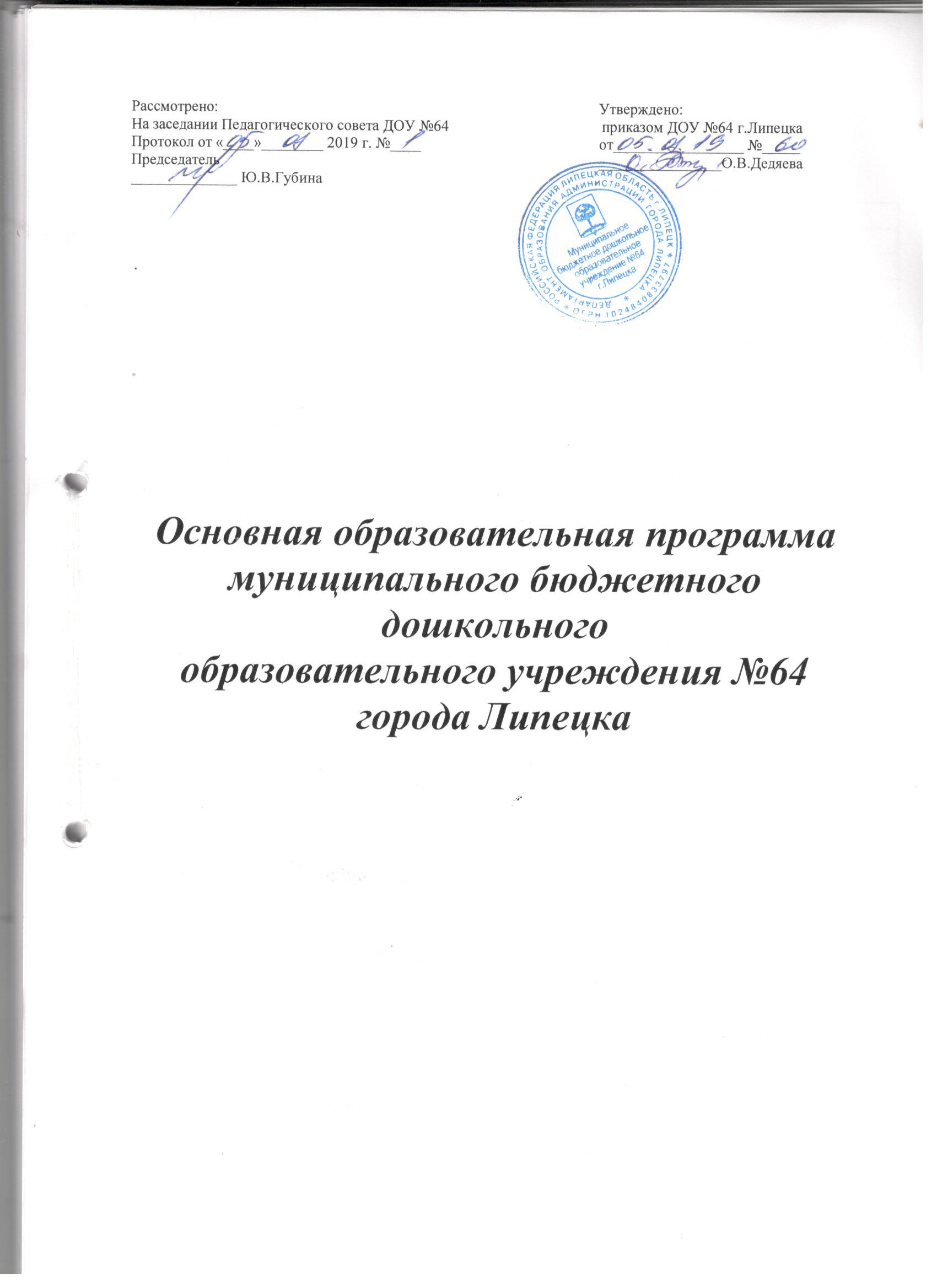 СОДЕРЖАНИЕI. Целевой разделПояснительная записка        Муниципальное бюджетное дошкольное образовательное учреждение № 64 г. Липецка – начальное звено муниципальной системы образования города Липецка, обеспечивающее помощь семье в воспитании и образовании детей дошкольного возраста, охране и укреплении их физического и психического здоровья, развитии индивидуальных способностей и необходимой коррекции нарушений в развитии.        Образовательная программа ДОУ определяет комплекс основных характеристик дошкольного образования (объем, содержание и планируемые результаты в виде целевых ориентиров дошкольного образования), требования к условиям реализации Программы и состоит из трех разделов: целевого, содержательного и организационного.          В программе предлагаемое содержание образования и психолого-педагогической работы представлено по областям: «Познавательное развитие», «Социально - коммуникативное развитие», «Физическое развитие», «Речевое развитие», «Художественно-эстетическое развитие» которые включают в себя регламентированные виды деятельности (игровая, познавательно-исследовательская, коммуникативная, восприятие художественной литературы, элементарный бытовой труд, изобразительная, музыкальная, двигательная).        Программа включает особенности образовательного процесса: региональные, национальные, этнокультурные, климатические.         Данная программа реализуется на протяжении всего времени пребывания детей в ДОУ и направлена на разностороннее развитие детей 2-8 лет с учетом их возрастных и индивидуальных особенностей, в т.ч. достижение детьми дошкольного возраста уровня развития, необходимого и достаточного для успешного освоения ими образовательных программ начального общего образования. Нормативно-правовая база        Основная образовательная программа муниципального бюджетного дошкольного образовательного учреждения   № 64 г. Липецка (далее Программа) разработана в соответствии - Федеральным законом от 29 декабря 2012г. №273-ФЗ «Об образовании в Российской Федерации» - Постановлением Главного государственного санитарного врача Российской Федерации от 15.05.2013 № 26 «Об утверждении СанПиН 2.4.1.3049-13 «Санитарно-эпидемиологические требования к устройству, содержанию и организации режима работы дошкольных образовательных организаций»; - Приказом Минобрнауки России от 30.08.2013 № 1014 «Об утверждении порядка организации и осуществления образовательной деятельности по основным общеобразовательным программам – образовательным программам дошкольного образования».- «Федеральным государственным образовательным стандартом дошкольного образования». Приказ Министерства образования и науки Российской Федерации от 17 октября 2013 г. № 1155 г. Москва. Зарегистрирован в Минюсте РФ 14 ноября 2013 г., регистрационный № 30384.1.1.2. Цели и задачи работы образовательного учреждения по реализации Программы.      Цели и задачи деятельности ДОУ по реализации основной образовательной программы определились на основе анализа результатов предшествующей педагогической деятельности, потребностей родителей, социума, в котором находится дошкольное образовательное учреждение и разработаны на основе Федерального государственного образовательного стандарта дошкольного образования       Программа ДОУ направлена на развитие самостоятельности, познавательной и коммуникативной активности, социальной уверенности и ценностных ориентаций, определяющих поведение, деятельность и отношение ребенка к миру. Она обеспечивает развитие личности детей дошкольного возраста в различных видах общения и деятельности с учётом их возрастных, индивидуальных психических и физиологических особенностей и направлена на достижение следующих целей:повышение социального статуса дошкольного образования;обеспечение государством равенства возможностей для каждого ребёнка в получении качественного дошкольного образования;обеспечение государственных гарантий уровня и качества дошкольного образования на основе единства обязательных требований к условиям реализации образовательных программ дошкольного образования, их структуре и результатам их освоения;сохранение единства образовательного пространства Российской Федерации относительно уровня дошкольного образования. создание благоприятных условий для полноценного проживания ребенком дошкольного детства, формирования основ базовой культуры личности.    Программа направлена на решение следующих задач:охраны и укрепления физического и психологического здоровья детей, в том числе их эмоционального благополучия;обеспечения равных возможностей для полноценного развития каждого ребёнка в период дошкольного детства независимо от места жительства, пола, нации, языка, социального статуса, психофизиологического и других особенностей (в том числе ограниченных возможностей здоровья);обеспечения преемственности целей, задач и содержания образования, реализуемых в рамках образовательных программ различных уровней;создания благоприятных условий развития детей в соответствии с их возрастными и индивидуальными особенностями и склонностями, развития способностей и творческого потенциала каждого ребёнка как субъекта отношений с самим собой, другими детьми, взрослыми и миром;объединения обучения и воспитания в целостный образовательный процесс на основе духовно-нравственных и социокультурных ценностей и принятых в обществе правил и норм поведения в интересах человека, семьи, общества;формирование общей культуры личности детей, в том числе ценностей здорового образа жизни, развития их социальных, нравственных, эстетических, интеллектуальных, физических качеств, инициативности, самостоятельности и ответственности ребёнка, формирование предпосылок учебной деятельности;обеспечения вариативности и разнообразия содержания Программ и организационных форм дошкольного образования, возможности формирования Программ различной направленности с учётом образовательных потребностей, способностей и состояния здоровья детей;формирования социокультурной среды, соответствующей возрастным, индивидуальным, психологическим и физиологическим особенностям детей;побуждение интереса к изучению мира экономики и финансов;обеспечения психолого-педагогической поддержки семьи и повышения компетентности родителей (законных представителей) в вопросах развития и образования, охраны и укрепления здоровья детей.1.1.3. Принципы и подходы реализации образовательной Программы           Программа сформирована на основе требований ФГОС ДО, предъявляемых к структуре образовательной программы дошкольного образования и ее объему.      Программа определяет содержание и организацию образовательной деятельности на уровне дошкольного образования.      Программа обеспечивает развитие личности детей дошкольного возраста в различных видах общения и деятельности с учетом их возрастных, индивидуальных психологических и физиологических особенностей.      Программа сформирована как программа психолого-педагогической поддержки позитивной социализации и индивидуализации, развития личности детей дошкольного возраста и определяет комплекс основных характеристик дошкольного образования (объем, содержание и планируемые результаты в виде целевых ориентиров дошкольного образования).Программа направлена на:    - создание условий развития ребенка, открывающих возможности для его позитивной социализации, его личностного развития, развития инициативы и творческих способностей на основе сотрудничества со взрослыми и сверстниками и соответствующим возрасту видам деятельности;      - на создание развивающей образовательной среды, которая представляет собой систему условий социализации и индивидуализации детей. В программе учитываются:    - индивидуальные потребности ребенка, связанные с его жизненной ситуацией и состоянием здоровья.      - возможности освоения ребенком Программы на разных этапах ее реализации.Принципы формирования образовательной программы:- принцип развивающего образования, в соответствии с которым целью дошкольного образования является развитие ребёнка;- принцип научной обоснованности и практической применимости (содержание программы соответствует основным положениям возрастной психологии и дошкольной педагогики);- принцип интеграции содержания дошкольного образования в соответствии с возрастными возможностями и особенностями детей, спецификой и возможностями образовательных областей;- принцип комплексно – тематического построения образовательного процесса;- принцип соответствия  критериям полноты, необходимости и достаточности; - принцип обеспечения единства воспитательных, развивающих и обучающих целей и задач процесса образования детей дошкольного возраста, в процессе реализации которых формируются такие качества, которые имеют непосредственное отношение  к развитию детей дошкольного возраста;- принцип построения всего образовательного процесса на адекватных возрасту формах работы с детьми. Основной формой работы с детьми дошкольного возраста и ведущим видом деятельности для них является игра;- принцип  решения программных образовательных задач в совместной деятельности взрослого и детей и самостоятельной деятельности детей  не только в рамках непосредственно – образовательной деятельности, но и при проведении режимных моментов;- принцип построения образовательного процесса   с учётом соблюдения преемственности между всеми возрастными дошкольными группами и между детским садом и начальной школой;         -принцип развития ребенка с учетом возрастных закономерностей  его психического развития  на каждом возрастном этапе; -принцип реализации качественного, возрастного, культурно-исторического, личностного и деятельностного подходов. Подходы к формированию образовательной программы:- культурно-исторический подход определяет развитие ребенка как «процесс формирования человека и личности, совершающийся путем возникновения на каждой ступени новых качеств, специфических для человека, подготовленных всем предшествующим ходом развития, но не содержащихся в готовом виде на более ранних ступенях»- личностный подход исходит из приложения, что в основе развития лежит, прежде всего, эволюция поведения и интересов ребенка, изменения структуры направленности поведения. Поступательное развитие ребенка главным образом происходит за счет его личностного развития. В дошкольном возрасте социальные мотивы поведения развиты еще слабо, а потому в этот возрастной период деятельность мотивируется в основном непосредственными мотивами. Исходя из этого, предлагаемая ребенку деятельность должна быть для него осмысленной, только в этом случае она будет оказывать на него развивающее воздействие;- деятельностный подход рассматривает деятельность наравне с обучением как движущую силу психического развития ребенка. В каждом возрасте существует своя ведущая деятельность, внутри которой возникают новые виды деятельности, развиваются (перестраиваются) психические процессы и возникают личностные новообразования.При выборе образовательных методик   предпочтение отдается развивающим методикам, способствующим формированию познавательной, художественно – эстетической, социальной сферы развития.   Образовательная деятельность   с детьми, в основе которых доминирует игровая деятельность, в зависимости от программного содержания, проводятся фронтально, подгруппами, индивидуально. Выполнение программных задач происходит путем использования проектного  метода, проблемного,   интегрированного и  комплексного  обучения. 1.1.4. Значимые характеристики, в том числе характеристики особенностей развития детей раннего и дошкольного возрастаОсобенности осуществления образовательного процесса.      Муниципального бюджетного дошкольного образовательного учреждения детского сада № 64 г. Липецка. Всего в ДОУ воспитывается 302 ребенка. Общее количество групп –9.Контингент воспитанников формируется в соответствии с их возрастом:       Образовательная деятельность осуществляется на государственном языке Российской Федерации – русском.ДОУ работает   12 часов ежедневно, с 7.00-19.00.      Группы функционируют в режиме 5-и дневной рабочей недели.      Образовательный процесс осуществляется по двум режимам в каждой возрастной группе с учетом теплого и холодного периодов года      К особенностям осуществления образовательного процесса в ДОУ № 64 г. Липецка относятся: наличие групп детей раннего возраста: от 2 до 3 лет.Кадровый потенциал      Образовательный процесс в ДОУ осуществляют: заведующая, два заместителя заведующей, воспитатели, два музыкальных руководителя, инструктор по физической культуре. Сопровождение образовательного процесса обеспечивают один педагог-психолог.    Медицинское сопровождение образовательного процесса обеспечивает медицинский персонал детской поликлиники № 1. Педагогический коллектив состоит из 23 педагогов:Образовательный уровень педагогов:высшее профессиональное  – 48% педагогов;среднее профессиональное – 52% педагогов.Возрастной ценз педагогов: от 25 до 35 лет -  11 педагогов,  от 35 до 45 лет – 4 педагога, от 45до 55 лет – 4 педагога,  старше 55 лет –  4 педагога.Квалификационные категории:высшую квалификационную категорию  имеют 5% ,первую – 66%  педагогов,вторую – 5 % ,не аттестованы – 24 % педагогов – это педагоги, имеющие стаж работы менее 2-х лет.     Педагоги повышают свою квалификацию в Липецком институте развития образования и Липецком государственном педагогическом университете. Социальный паспорт ДОУ.     Социальными заказчиками деятельности учреждения являются в первую очередь родители воспитанников. Поэтому коллектив ДОУ пытается создать доброжелательную, психологически комфортную атмосферу, в основе которой лежит определенная система взаимодействия с родителями, взаимопонимание и сотрудничество.Возрастные и индивидуальные особенности воспитанниковДошкольный возраст является важнейшим в развитии человека, так как он заполнен существенными физиологическими, психологическими и социальными изменениями. Это период жизни, который рассматривается в педагогике и психологии как самоценное явление со своими законами, субъективно переживается в большинстве случаев как счастливая, беззаботная, полная приключений и открытий жизнь.Дошкольное детство играет решающую роль в становлении личности, определяет ход её развития на последующих этапах жизненного пути человека.Характеристика возрастных особенностей развития детей дошкольного возраста необходима для правильной организации осуществления образовательного процесса, как в условиях семьи, так и в условиях дошкольного образовательного учреждения (группы).Возрастные особенности детей 2-х - 3-х летНа третьем году жизни дети становятся самостоятельнее. Продолжает развиваться предметная деятельность, ситуативно-деловое общение ребенка и взрослого; совершенствуются восприятие, речь, начальные формы произвольного поведения, игры, наглядно-действенное мышление. Развитие предметной деятельности связано с усвоением культурных способов действия с различными предметами. Развиваются соотносящие и орудийные действия. Умение выполнять орудийные действия развивает произвольность, преобразуя натуральные формы активности в культурные на основе предлагаемой взрослыми модели, которая выступает в качестве не только объекта для подражания, но и образца, регулирующего собственную активность ребенка. В ходе совместной с взрослыми предметной деятельности продолжает развиваться понимание речи. Слово отделяется от ситуации и приобретает самостоятельное значение. Дети продолжают осваивать названия окружающих предметов, учатся выполнять простые словесные просьбы взрослых в пределах видимой наглядной ситуации. Количество понимаемых слов значительно возрастает. Совершенствуется регуляция поведения в результате обращения взрослых к ребенку, который начинает понимать не только инструкцию, но и рассказ взрослых. Интенсивно развивается активная речь детей. К трем годам они осваивают основные грамматические структуры, пытаются строить простые предложения, в разговоре с взрослым используют практически все части речи. Активный словарь достигает примерно 1000-1500 слов. К концу третьего года жизни речь становится средством общения ребенка со сверстниками. В этом возрасте у детей формируются новые виды деятельности: игра, рисование, конструирование. Игра носит процессуальный характер, главное в ней - действия, которые совершаются с игровыми предметами, приближенными к реальности. В середине третьего года жизни появляются действия с предметами заместителями. Появление собственно изобразительной деятельности обусловлено тем, что ребенок уже способен сформулировать намерение изобразить какой либо предмет. Типичным является изображение человека в виде «головонога» - окружности и отходящих от нее линий. На третьем году жизни совершенствуются зрительные и слуховые ориентировки, что позволяет детям безошибочно выполнять ряд заданий: осуществлять выбор из 2-3 предметов по форме, величине и цвету; различать мелодии; петь. Совершенствуется слуховое восприятие, прежде всего фонематический слух. К трем годам дети воспринимают все звуки родного языка, но произносят их с большими искажениями. Основной формой мышления становится наглядно-действенная. Ее особенность заключается в том, что возникающие в жизни ребенка проблемные ситуации разрешаются путем реального действия с предметами. Для детей этого возраста характерна неосознанность мотивов, импульсивность и зависимость чувств и желаний от ситуации. Дети легко заражаются эмоциональным состоянием сверстников. Однако в этот период начинает складываться и произвольность поведения. Она обусловлена развитием орудийных действий и речи. У детей появляются чувства гордости и стыда, начинают формироваться элементы самосознания, связанные с идентификацией с именем и полом. Ранний возраст завершается кризисом трех лет. Ребенок осознает себя как отдельного человека, отличного от взрослого. У него формируется образ Я. Кризис часто сопровождается рядом отрицательных проявлений: негативизмом, упрямством, нарушением общения с взрослым и др. Кризис может продолжаться от нескольких месяцев до двух лет. Возрастные особенности детей 3-х - 4-х лет.В возрасте 3-4 лет ребенок постепенно выходит за пределы семейного круга. Его общение становится внеситуативным. Взрослый становится для ребенка не только членом семьи, но и носителем определенной общественной функции. Желание ребенка выполнять такую же функцию приводит к противоречию с его реальными возможностями. Это противоречие разрешается через развитие игры, которая становится ведущим видом деятельности в дошкольном возрасте. Главной особенностью игры является ее условность: выполнение одних действий с одними предметами предполагает их отнесенность к другим действиям с другими предметами. Основным содержанием игры младших дошкольников являются действия с игрушками и предметами-заместителями. Продолжительность игры небольшая. Младшие дошкольники ограничиваются игрой с одной-двумя ролями и простыми, неразвернутыми сюжетами. Игры с правилами в этом возрасте только начинают формироваться. Изобразительная деятельность ребенка зависит от его представлений о предмете. В этом возрасте они только начинают формироваться. Графические образы бедны. У одних детей в изображениях отсутствуют детали, у других рисунки могут быть более детализированы. Дети уже могут использовать цвет. Большое значение для развития мелкой моторики имеет лепка. Младшие дошкольники способны под руководством взрослого вылепить простые предметы. Известно, что аппликация оказывает положительное влияние на развитие восприятия. В этом возрасте детям доступны простейшие виды аппликации. Конструктивная деятельность в младшем дошкольном возрасте ограничена возведением несложных построек по образцу и по замыслу. В младшем дошкольном возрасте развивается перцептивная деятельность. Дети от использования предэталонов - индивидуальных единиц восприятия - переходят к сенсорным эталонам – культурно выработанным средствам восприятия. К концу младшего дошкольного возраста дети могут воспринимать до 5 и более форм предметов и до 7 и более цветов, способны дифференцировать предметы по величине, ориентироваться в пространстве группы детского сада, а при определенной организации образовательного процесса - и в помещении всего дошкольного учреждения. Развиваются память и внимание. По просьбе взрослого дети могут запомнить 3-4 слова и 5-6 названий предметов. К концу младшего дошкольного возраста они способны запомнить значительные отрывки из любимых произведений. Продолжает развиваться наглядно-действенное мышление. При этом преобразования ситуаций в ряде случаев осуществляются на основе целенаправленных проб с учетом желаемого результата. Дошкольники способны установить некоторые скрытые связи и отношения между предметами. В младшем дошкольном возрасте начинает развиваться воображение, которое особенно наглядно проявляется в игре, когда одни объекты выступают в качестве заместителей других. Взаимоотношения детей обусловлены нормами и правилами. В результате целенаправленного воздействия они могут усвоить относительно большое количество норм, которые выступают основанием для оценки собственных действий и действий других детей. Взаимоотношения детей ярко проявляются в игровой деятельности. Они скорее играют рядом, чем активно вступают во взаимодействие. Однако уже в этом возрасте могут наблюдаться устойчивые избирательные взаимоотношения. Конфликты между детьми возникают преимущественно по поводу игрушек. Положение ребенка в группе сверстников во многом определяется мнением воспитателя. В младшем дошкольном возрасте можно наблюдать соподчинение мотивов поведения в относительно простых ситуациях. Сознательное управление поведением только начинает складываться; во многом поведение ребенка еще ситуативно. Вместе с тем можно наблюдать и случаи ограничения собственных побуждений самим ребенком, сопровождаемые словесными указаниями. Начинает развиваться самооценка, при этом дети в значительной мере ориентируются на оценку воспитателя. Продолжает развиваться также их половая идентификация, что проявляется в характере выбираемых игрушек и сюжетов. Возрастные особенности детей 4-х - 5 летВ игровой деятельности детей среднего дошкольного возраста появляются ролевые взаимодействия. Они указывают на то, что дошкольники начинают отделять себя от принятой роли. В процессе игры роли могут меняться. Игровые действия начинают выполняться не ради них самих, а ради смысла игры. Происходит разделение игровых и реальных взаимодействий детей. Значительное развитие получает изобразительная деятельность. Рисунок становится предметным и детализированным. Графическое изображение человека характеризуется наличием туловища, глаз, рта, носа, волос, иногда одежды и ее деталей. Совершенствуется техническая сторона изобразительной деятельности. Дети могут рисовать основные геометрические фигуры, вырезать ножницами, наклеивать изображения на бумагу и т. д. Усложняется конструирование. Постройки могут включать 5-6 деталей. Формируются навыки конструирования по собственному замыслу, а также планирование последовательности действий. Двигательная сфера ребенка характеризуется позитивными изменениями мелкой и крупной моторики. Развиваются ловкость, координация движений. Дети в этом возрасте лучше, чем младшие дошкольники, удерживают равновесие, перешагивают через небольшие преграды. Усложняются игры с мячом. К концу среднего дошкольного возраста восприятие детей становится более развитым. Они оказываются способными назвать форму, на которую похож тот или иной предмет. Могут вычленять в сложных объектах простые формы и из простых форм воссоздавать сложные объекты. Дети способны упорядочить группы предметов по сенсорному признаку - величине, цвету; выделить такие параметры, как высота, длина и ширина. Совершенствуется ориентация в пространстве. Возрастает объем памяти. Дети запоминают до 7 - 8 названий предметов. Начинает складываться произвольное запоминание: дети способны принять задачу на запоминание, помнят поручения взрослых, могут выучить небольшое стихотворение и т. д. Начинает развиваться образное мышление. Дети оказываются способными использовать простые схематизированные изображения для решения несложных задач. Дошкольники могут строить по схеме, решать лабиринтные задачи. Развивается предвосхищение. На основе пространственного расположения объектов дети могут сказать, что произойдет в результате их взаимодействия. Однако при этом им трудно встать на позицию другого наблюдателя и во внутреннем плане совершить мысленное преобразование образа. Для детей этого возраста особенно характерны известные феномены Ж. Пиаже: сохранение количества, объема и величины. Например, если им предъявить три черных кружка из бумаги и семь белых кружков из бумаги и спросить: «Каких кружков больше - черных или белых? - большинство ответят, что белых больше. Но если спросить: «Каких больше - белых или бумажных?- ответ будет таким же - больше белых. Продолжает развиваться воображение. Формируются такие его особенности, как оригинальность и произвольность. Дети могут самостоятельно придумать небольшую сказку на заданную тему. Увеличивается устойчивость внимания. Ребенку оказывается доступной сосредоточенная деятельность в течение 15-20 минут. Он способен удерживать в памяти при выполнении каких-либо действий несложное условие. В среднем дошкольном возрасте улучшается произношение звуков и дикция. Речь становится предметом активности детей. Они удачно имитируют голоса животных, интонационно выделяют речь тех или иных персонажей. Интерес вызывают ритмическая структура речи, рифмы. Развивается грамматическая сторона речи. Дошкольники занимаются словотворчеством на основе грамматических правил. Речь детей при взаимодействии друг с другом носит ситуативный характер, а при общении с взрослым становится внеситуативной. Изменяется содержание общения ребенка и взрослого. Оно выходит за пределы конкретной ситуации, в которой оказывается ребенок. Ведущим становится познавательный мотив. Информация, которую ребенок получает в процессе общения, может быть сложной и трудной для понимания, но она вызывает у него интерес. У детей формируется потребность в уважении со стороны взрослого, для них оказывается чрезвычайно важной его похвала. Это приводит к их повышенной обидчивости на замечания. Повышенная обидчивость представляет собой возрастной феномен. Взаимоотношения со сверстниками характеризуются избирательностью, которая выражается в предпочтении одних детей другим. Появляются постоянные партнеры по играм. В группах начинают выделяться лидеры. Появляются конкурентность, соревновательность. Последняя важна для сравнения себя с другим, что ведет к развитию образа Я ребенка, его детализации. Основные достижения возраста связаны с развитием игровой деятельности; появлением ролевых и реальных взаимодействий; с развитием изобразительной деятельности; конструированием по замыслу, планированием; совершенствованием восприятия, развитием образного мышления и воображения, эгоцентричностью познавательной позиции; развитием памяти, внимания, речи, познавательной мотивации, совершенствования восприятия; формированием потребности в уважении со стороны взрослого, появлением обидчивости, конкурентности, соревновательности со сверстниками, дальнейшим развитием образа Я ребенка, его детализацией. Возрастные особенности детей 5 - 6 летДети шестого года жизни уже могут распределять роли до начала игры и строить свое поведение, придерживаясь роли. Игровое взаимодействие сопровождается речью, соответствующей и по содержанию, и интонационно взятой роли. Речь, сопровождающая реальные отношения детей, отличается от ролевой речи. Дети начинают осваивать социальные отношения и понимать подчиненность позиций в различных видах деятельности взрослых, одни роли становятся для них более привлекательными, чем другие. При распределении ролей могут возникать конфликты, связанные с субординацией ролевого поведения. Наблюдается организация игрового пространства, в котором выделяются смысловой «центр» и «периферия». (В игре «Больница» таким центром оказывается кабинет врача, в игре «Парикмахерская» - зал стрижки, а зал ожидания выступает в качестве периферии игрового пространства.) Действия детей в играх становятся разнообразными. Развивается изобразительная деятельность детей. Это возраст наиболее активного рисования. В течение года дети способны создать до двух тысяч рисунков. Рисунки могут быть самыми разными по содержанию: это и жизненные впечатления детей, и воображаемые ситуации, и иллюстрации к фильмам и книгам. Обычно рисунки представляют собой схематичные изображения различных объектов, но могут отличаться оригинальностью композиционного решения, передавать статичные и динамичные отношения. Рисунки приобретают сюжетный характер; достаточно часто встречаются многократно повторяющиеся сюжеты с небольшими или, напротив, существенными изменениями. Изображение человека становится более детализированным и пропорциональным. По рисунку можно судить о половой принадлежности и эмоциональном состоянии изображенного человека. Конструирование характеризуется умением анализировать условия, в которых протекает эта деятельность. Дети используют и называют различные детали деревянного конструктора. Могут заменить детали постройки в зависимости от имеющегося материала. Овладевают обобщенным способом обследования образца. Дети способны выделять основные части предполагаемой постройки. Конструктивная деятельность может осуществляться на основе схемы, по замыслу и по условиям. Появляется конструирование в ходе совместной деятельности. Дети могут конструировать из бумаги, складывая ее в несколько раз (два, четыре, шесть сгибаний); из природного материала. Они осваивают два способа конструирования: 1) от природного материала к художественному образу (в этом случае ребенок «осваивает» природный материал до целостного образа, дополняя его различными деталями); 2) от художественного образа к природному материалу (в этом случае ребенок подбирает необходимый материал, для того чтобы воплотить образ). Продолжает совершенствоваться восприятие цвета, формы и величины, строения предметов; систематизируются представления детей. Они называют не только основные цвета и их оттенки, но и промежуточные цветовые оттенки; форму прямоугольников, овалов, треугольников. Воспринимают величину объектов, легко выстраивают в ряд - по возрастанию или убыванию - до 10различных предметов. Однако дети могут испытывать трудности при анализе пространственного положения объектов, если сталкиваются с несоответствием формы и их пространственного расположения. Это свидетельствует о том, что в различных ситуациях восприятие представляет для дошкольников известные сложности, особенно если они должны одновременно учитывать несколько различных и при этом противоположных признаков. В старшем дошкольном возрасте продолжает развиваться образное мышление. Дети способны не только решить задачу в наглядном плане, но и совершить преобразования объекта, указать, в какой последовательности объекты вступят во взаимодействие, и т. д. Однако подобные решения окажутся правильными только в том случае, если дети будут применять адекватные мыслительные средства. Среди них можно выделить схематизированные представления, которые возникают в процессе наглядного моделирования; комплексные представления, отражающие представления детей о системе признаков, которыми могут обладать объекты, а также представления, отражающие стадии преобразования различных объектов и явлений (представления о цикличности изменений): представления о смене времен года, дня и ночи, об увеличении и уменьшении объектов в результате различных воздействий, представления о развитии и т.д. Кроме того, продолжают совершенствоваться обобщения, что является основой словесно логического мышления. В дошкольном возрасте у детей еще отсутствуют представления о классах объектов. Дети группируют объекты по признакам, которые могут изменяться, однако начинают формироваться операции логического сложения и умножения классов. Так, например, старшие дошкольники при группировке объектов могут учитывать два признака: цвет и форму (материал) и т.д. Как показали исследования отечественных психологов, дети старшего дошкольного возраста способны рассуждать и давать адекватные причинные объяснения, если анализируемые отношения не выходят за пределы их наглядного опыта. Развитие воображения в этом возрасте позволяет детям сочинять достаточно оригинальные и последовательно разворачивающиеся истории. Воображение будет активно развиваться лишь при условии проведения специальной работы по его активизации. Продолжают развиваться устойчивость, распределение, переключаемость внимания. Наблюдается переход от непроизвольного к произвольному вниманию. Продолжает совершенствоваться речь, в том числе ее звуковая сторона. Дети могут правильно воспроизводить шипящие, свистящие и сонорные звуки. Развиваются фонематический слух, интонационная выразительность речи при чтении стихов в сюжетно-ролевой игре и в повседневной жизни. Совершенствуется грамматический строй речи. Дети используют практически все части речи, активно занимаются словотворчеством. Богаче становится лексика: активно используются синонимы и антонимы. Развивается связная речь. Дети могут пересказывать, рассказывать по картинке, передавая не только главное, но и детали. Достижения этого возраста характеризуются распределением ролей в игровой деятельности; структурированием игрового пространства; дальнейшим развитием изобразительной деятельности, отличающейся высокой продуктивностью; применением в конструировании обобщенного способа обследования образца; усвоением обобщенных способов изображения предметов одинаковой формы. Восприятие в этом возрасте характеризуется анализом сложных форм объектов; развитие мышления сопровождается освоением мыслительных средств (схематизированные представления, комплексные представления, представления о цикличности изменений); развиваются умение обобщать, причинное мышление, воображение, произвольное внимание, речь, образ я. Возрастные особенности детей 6 – 8 летВозрастные особенности в сюжетно-ролевых играх дети подготовительной к школе группы начинают осваивать сложные взаимодействия людей, отражающие характерные значимые жизненные ситуации, например, свадьбу, рождение ребенка, болезнь, трудоустройство и т. д. Игровые действия детей становятся более сложными, обретают особый смысл, который не всегда открывается взрослому. Игровое пространство усложняется. В нем может быть несколько центров, каждый из которых поддерживает свою сюжетную линию. При этом дети способны отслеживать поведение партнеров по всему игровому пространству и менять свое поведение в зависимости от места в нем. Так, ребенок уже обращается к продавцу не просто как покупатель, а как покупатель-мама или покупатель-шофер и т. п. Исполнение роли акцентируется не только самой ролью, но и тем, в какой части игрового пространства эта роль воспроизводится. Например, исполняя роль водителя автобуса, ребенок командует пассажирами и подчиняется инспектору ГИБДД. Если логика игры требует появления новой роли, то ребенок может по ходу игры взять на себя новую роль, сохранив при этом роль, взятую ранее. Дети могут комментировать исполнение роли тем или иным участником игры. Образы из окружающей жизни и литературных произведений, передаваемые детьми в изобразительной деятельности, становятся сложнее. Рисунки приобретают более детализированный характер, обогащается их цветовая гамма. Более явными становятся различия между рисунками мальчиков и девочек. Мальчики охотно изображают технику, космос, военные действия и т. п. Девочки обычно рисуют женские образы: принцесс, балерин, моделей и т.д. Часто встречаются и бытовые сюжеты: мама и дочка, комната и т. д. Изображение человека становится еще более детализированным и пропорциональным. Появляются пальцы на руках, глаза, рот, нос, брови, подбородок. Одежда может быть украшена различными деталями. При правильном педагогическом подходе у детей формируются художественно-творческие способности в изобразительной деятельности детейДети подготовительной к школе группы в значительной степени освоили конструирование из строительного материала. Они свободно владеют обобщенными способами анализа, как изображений, так и построек; не только анализируют основные конструктивные особенности различных деталей, но и определяют их форму на основе сходства со знакомыми им объемными предметами. Свободные постройки становятся симметричными и пропорциональными, их строительство осуществляется на основе зрительной ориентировки. Дети быстро и правильно подбирают необходимый материал. Они достаточно точно представляют себе последовательность, в которой будет осуществляться постройка, и материал, который понадобится для ее выполнения; способны выполнять различные по степени сложности постройки, как по собственному замыслу, так и по условиям. В этом возрасте дети уже могут освоить сложные формы сложения из листа бумаги и придумывать собственные, но этому их нужно специально обучать. Данный вид деятельности не просто доступен детям - он важен для углубления их пространственных представлений. Усложняется конструирование из природного материала. Дошкольникам уже доступны целостные композиции по предварительному замыслу, которые могут передавать сложные отношения, включать фигуры людей и животных. У детей продолжает развиваться восприятие, однако они не всегда могут одновременно учитывать несколько различных признаков. Развивается образное мышление, однако воспроизведение метрических отношений затруднено. Это легко проверить, предложив детям воспроизвести на листе бумаги образец, на котором нарисованы девять точек, расположенных не на одной прямой. Как правило, дети не воспроизводят метрические отношения между точками: при наложении рисунков друг на друга точки детского рисунка не совпадают с точками образца. Продолжают развиваться навыки обобщения и рассуждения, но они в значительной степени еще ограничиваются наглядными признаками ситуации. Продолжает развиваться воображение, однако часто приходится констатировать снижение развития воображения в этом возрасте в сравнении со старшей группой. Это можно объяснить различными влияниями, в том числе и средств массовой информации, приводящими к стереотипности детских образов. Продолжает развиваться внимание дошкольников, оно становится произвольным. В некоторых видах деятельности время произвольного сосредоточения достигает 30 минут. У дошкольников продолжает развиваться речь: ее звуковая сторона, грамматический строй, лексика. Развивается связная речь. В высказываниях детей отражаются как расширяющийся словарь, так и характер обобщений, формирующихся в этом возрасте. Дети начинают активно употреблять обобщающие существительные, синонимы, антонимы, прилагательные и т. д. В результате правильно организованной образовательной работы у дошкольников развиваются диалогическая и некоторые виды монологической речи. В подготовительной к школе группе завершается дошкольный возраст. Его основные достижения связаны с освоением мира вещей как предметов человеческой культуры; освоением форм позитивного общения с людьми; развитием половой идентификации, формированием позиции школьника. К концу дошкольного возраста ребенок обладает высоким уровнем познавательного и личностного развития, что позволяет ему в дальнейшем успешно учиться в школе. Индивидуальные особенности воспитанников:                                 1.  Распределение детей по группам здоровья1.2. Планируемые результаты как ориентиры освоения воспитанниками основной образовательной программы дошкольного образования1.2.1. Общие положения   Целевые ориентиры: − не подлежат непосредственной оценке; − не являются непосредственным основанием оценки как итогового, так и промежуточного уровня развития детей; − не являются основанием для их формального сравнения с реальными достижениями детей; − не являются основой объективной оценки соответствия установленным требованиям образовательной деятельности и подготовки детей; − не являются непосредственным основанием при оценке качества образования.        Целевые ориентиры выступают основаниями преемственности дошкольного и начального общего образования.        При соблюдении требований к условиям реализации Программы настоящие целевые ориентиры предполагают формирование у детей дошкольного возраста предпосылок учебной деятельностина этапе завершения ими дошкольного образования.             Планируемые результаты развития детей дошкольного возраста разработаны на основании культурно-исторического и системно – деятельностного подходов, которые позволяют рассматривать развитие личности ребенка в единстве его познавательных, эмоционально-личностных и поведенческих качеств.            Планируемые результаты представляют собой целевые ориентиры для дошкольной ступени образования, описывающие достижения ребенка к концу каждой возрастной ступени.           В ходе сотрудничества ребенка со взрослыми и сверстниками осуществляется процесс развития личности ребенка, результатом которого является решение актуальных для каждого возрастного этапа «задач развития».          Полноценная реализация этих «задач развития» обеспечивается гармоничным взаимодействием всех институтов социализации (детского сада, школы, семьи, учреждений дополнительного образования), осуществляющих обучение и воспитание детей дошкольного возраста. 1.2.2. Целевые ориентиры образования в раннем возрасте:- ребенок интересуется окружающими предметами и активно действует с ними; эмоционально вовлечен в действия с игрушками и другими предметами, стремится проявлять настойчивость в достижении результата своих действий;- использует специфические, культурно фиксированные предметные действия, знает назначение бытовых предметов (ложки, расчески, карандаша и пр.) и умеет пользоваться ими.     Владеет простейшими навыками самообслуживания; стремится проявлять самостоятельность в бытовом и игровом поведении;- владеет активной речью, включенной в общение; может обращаться с вопросами и просьбами, понимает речь взрослых; знает названия окружающих предметов и игрушек;- стремится к общению со взрослыми и активно подражает им в движениях и действиях; появляются игры, в которых ребенок воспроизводит действия взрослого;- проявляет интерес к сверстникам; наблюдает за их действиями и подражает им;- проявляет интерес к стихам, песням и сказкам, рассматриванию картинки, стремится двигаться под музыку; эмоционально откликается на различные произведения культуры и искусства;- у ребенка развита крупная моторика, он стремится осваивать различные виды движения (бег, лазанье, перешагивание и пр.).1.2.3.  Целевые ориентиры на этапе завершения дошкольного образования:- ребенок овладевает основными культурными способами деятельности, проявляет инициативу и самостоятельность в разных видах деятельности - игре, общении, познавательно-исследовательской деятельности, конструировании и др.; способен выбирать себе род занятий, участников по совместной деятельности;- ребенок обладает установкой положительного отношения к миру, к разным видам труда, другим людям и самому себе, обладает чувством собственного достоинства; активно взаимодействует со сверстниками и взрослыми, участвует в совместных играх. Способен договариваться, учитывать интересы и чувства других, сопереживать неудачам и радоваться успехам других, адекватно проявляет свои чувства, в том числе чувство веры в себя, старается разрешать конфликты;- ребенок обладает развитым воображением, которое реализуется в разных видах деятельности, и прежде всего в игре; ребенок владеет разными формами и видами игры, различает условную и реальную ситуации, умеет подчиняться разным правилам и социальным нормам;- ребенок достаточно хорошо владеет устной речью, может выражать свои мысли и желания, может использовать речь для выражения своих мыслей, чувств и желаний, построения речевого высказывания в ситуации общения, может выделять звуки в словах, у ребенка складываются предпосылки грамотности;- у ребенка развита крупная и мелкая моторика; он подвижен, вынослив, владеет основными движениями, может контролировать свои движения и управлять ими;- ребенок способен к волевым усилиям, может следовать социальным нормам поведения и правилам в разных видах деятельности, во взаимоотношениях со взрослыми и сверстниками, может соблюдать правила безопасного поведения и личной гигиены;- ребенок проявляет любознательность, задает вопросы взрослым и сверстникам, интересуется причинно-следственными связями, пытается самостоятельно придумывать объяснения явлениям природы и поступкам людей; склонен наблюдать, экспериментировать. Обладает начальными знаниями о себе, о природном и социальном мире, в котором он живет; знаком с произведениями детской литературы, обладает элементарными представлениями из области живой природы, естествознания, математики, истории и т.п.; ребенок способен к принятию собственных решений, опираясь на свои знания и умения в различных видах деятельности.1.2.4. Планируемые результаты освоения Программы – целевые ориентирына этапе завершения дошкольного образования, индивидуальные траектории развития детей (часть, формируемая участниками образовательных отношений)Детьми третьего года:Образовательная область «Социально – коммуникативное развитие»Может играть рядом, не мешать другим детям, подражать действиям сверстника и взрослого. Проявляет интерес к совместным играм со сверстниками и взрослым.Общается в диалоге с воспитателем. Может поделиться информацией, пожаловаться на неудобство и действия сверстника. Обращается с речью к сверстнику.Следит за действиями героев кукольного театра. Рассматривает иллюстрации в знакомых книжках.Слушает стихи, сказки, небольшие рассказы без наглядного сопровождения.Наблюдает за трудовыми процессами воспитателя в уголке природы. Выполняет простейшие трудовые действия.Проявляет отрицательное отношение к порицаемым личностным качествам сверстников. Проявляет элементарные правила вежливости.Образовательная область «Познавательное развитие»Знает свое имя. Называет предметы ближайшего окружения, имена членов своей семьи и воспитателейОсуществляет перенос действий с объекта на объект, использует предметы – заместителиУзнает и называет игрушки, некоторых домашних и диких животных, некоторые овощи и фрукты.Имеет элементарные представления о сезонных явлениях, смене дня и ночи.Узнает шар и куб, называет размер (большой – маленький)Группирует однородные предметы, выделяет один – многоУмеет по словесному указанию взрослого находить предметы по назначению, цвету, размеру.Проявляет интерес к книгам, и рассматриванию иллюстрацийОбразовательная область «Речевое развитие»Сопровождает речью игровые и бытовые действияПо просьбе взрослого проговаривает слова, небольшие фразыОтвечает на простейшие вопросы («Кто?», «Что?», «Что делать»)  Может рассказать об изображенном на картинке, об игрушке, о событиях из личного опытаОбразовательная область «Художественно-эстетическое развитие»Различает основные формы конструктора. Со взрослым сооружает постройки.Знает назначение карандашей, фломастеров, красок и кисти, клея, пластилина.Создает простые предметы из разных материалов, обыгрывает совместно со взрослым.Узнает знакомые мелодии, вместе с взрослым подпевает в песне музыкальные фразы.Проявляет активность при подпевании, выполнении танцевальных движенийУмеет выполнять движения: притопывать ногой, хлопать в ладоши, поворачивать кисти рук.Умеет извлекать звуки из музыкальных инструментов: погремушки, бубен.Образовательная область «Физическое развитие»Проявляет навыки опрятности, пользуется индивидуальными предметами гигиены (носовым платком, полотенцем, расческой, горшком).Умеет принимать жидкую и твердую пищу. Правильно использует ложку, чашку, салфетку.Умеет ходить и бегать, не наталкиваясь на других детей. Проявляет желание играть в подвижные игры.Может прыгать на двух ногах на месте, с продвижением вперед.Умеет брать, держать, переносить, класть, бросать, катать мяч.Умеет ползать, подлезать под натянутую веревку, перелезать через бревно, лежащее на полу.Физически развитый, овладевший основными культурно-гигиеническими навыками.     У ребенка антропометрические показатели (рост, вес) в норме. Проявляет желание играть в подвижные игры с простым содержанием, несложными движениями. Самостоятельно или с помощью взрослого выполняет доступные возрасту гигиенические процедуры, владеет доступными возрасту навыками самообслуживания.Любознательный, активный.       Принимает участие в играх, проявляет интерес к игровым действиям сверстников. Проявляет интерес к окружающему миру природы и миру предметов. Принимает активное участие в продуктивной деятельности. С интересом слушает сказки, рассказы воспитателя, рассматривает картинки, иллюстрации. Проявляет активность при подпевании и пении, выполнении простейших танцевальных движений.Эмоционально отзывчивый.       Проявляет положительные эмоции в процессе самостоятельной двигательной деятельности. Проявляет эмоциональную отзывчивость на доступные возрасту литературно-художественные произведения (потешки, песенки, сказки, стихи). Проявляет эмоциональную отзывчивость на произведения изобразительного искусства, на красоту окружающих предметов и объектов природы (растения, животные). Проявляет эмоциональную отзывчивость на доступные возрасту музыкальные произведения, различает веселые и грустные мелодии.Овладевший средствами общения и способами взаимодействия со взрослыми и сверстниками.         Умеет играть рядом со сверстниками, не мешая им. Проявляет интерес к совместным играм небольшими группами. Может по просьбе взрослого рассказать об изображенном на картине, об игрушке, о событиях из личного опыта. Речь становится средством общения с другими детьми.Способный управлять своим поведением и планировать свои действия на основе первичных ценностных представлений, соблюдающий элементарные общепринятые нормы и правила поведения.      Самостоятельно или после напоминаний взрослого соблюдает элементарные правила поведения во время еды, умывания. Имеет первичные представления об элементарных правилах поведения в детском саду, дома, на улице и соблюдает их. Самостоятельно или по напоминанию говорит «спасибо», «здравствуйте», «до свидания». Проявляет отрицательное отношение к грубости, жадности.Способный решать интеллектуальные и личностные задачи (проблемы), адекватные возрасту.      Проявляет желание самостоятельно подбирать игрушки для игры, использовать предметы-заместители. Сооружает элементарные постройки по образцу, проявляет желание строить самостоятельно. Ориентируется в помещении группы и участка детского сада.Имеющий первичные представления о себе, семье, обществе, государстве, мире и природе.   Ребенок имеет первичные представления о себе: знает свое имя, свой пол, имена членов своей семьи.Овладевший универсальными предпосылками учебной деятельности: умеет по словесному указанию взрослого находить предметы по названию, цвету, размеру. Отвечает на простейшие вопросы, выполняет простейшие поручения взрослого. Проявляет интерес к книгам, к рассматриванию иллюстраций.Овладевший необходимыми умениями и навыками, адекватными возрас-ту.      У ребенка сформированы умения и навыки (речевые, изобразительные, музыкальные, конструктивные и др.), необходимые для осуществления различных видов детской деятельности.К четырехлетнему возрасту:Образовательная область «Социально-коммуникативное развитие»Старается соблюдать правила поведения в общественных местах, в общении со взрослыми и сверстниками, в природе Понимает социальную оценку поступков сверстников или героев литературных произведенийИмитирует мимику, движения, интонацию героев литературных произведенийПринимает на себя роль, объединяет несколько игровых действий в единую сюжетную линиюСпособен придерживаться игровых правил в дидактических играхРазыгрывает самостоятельно и по просьбе взрослого отрывки из знакомых сказокОбразовательная область «Познавательное развитие»Знает свои имя и фамилию, имена родителейРассматривает иллюстрированные издания детских книг, проявляет интерес к нимОриентируется в помещениях детского сада, называет свой городЗнает и называет некоторые растения и животных, их детенышей, игрушкиПравильно определяет количественное соотношение двух групп предметов, понимает конкретный смысл слов «больше, «меньше», «столько же»Различает круг, квадрат, треугольник, предметы, имеющие углы и круглую формуУмеет группировать предметы но цвету, размеру, формеПонимает смысл обозначения: вверху-внизу, впереди-сзади, слева-справа, на, над- под, верхняя-нижняя. Различает день-ночь, зима-летоОбразовательная область «Речевое развитие»Рассматривает сюжетные картинки, способен кратко рассказать об увиденномОтвечает на вопросы взрослого, касающиеся ближайшего окруженияИспользует все части речи, простые нераспространённые предложения и предложения с однородными членамиЧетко произносит все гласные звуки, определяет заданный гласный звук из двухОбразовательная область «Художественно-эстетическое развитие»Знает, называем и правильно использует детали строительного материала. Изменяет постройки, надстраивая или заменяя одни детали другимиИзображает/создает отдельные предметы, простые но композиции и по содержанию сюжеты, используя разные материалыСоздает изображения предметов из готовых фигур. Украшает заготовки из бумаги разной формыСлушает музыкальное произведение до конца. Узнает знакомые песни. Поет, не отставая и не опережая другихУмеет выполнять танцевальные движения: кружиться в парах, притопывать попеременно ногами, двигаться под музыку с предметамиРазличает и называет музыкальные инструменты: металлофон, барабан. Замечает изменения в звучании (тихо — громко)Образовательная область «Физическое развитие»Владеет простейшими навыками поведения во время еды, умыванияПриучен к опрятности, замечает и устраняет непорядок в одеждеУмеет ходить и бегать, сохраняя равновесие, в разных направлениях по указанию взрослогоМожет ползать на четвереньках, лазать по лесенке-стремянке, гимнастической стенке произвольным способомЭнергично отталкивается в прыжках на двух ногах, прыгает в длину с местаКатает мяч в заданном направлении с расстояния, бросает мяч двумя руками от груди, из-за головы; ударяет мячом об пол, бросает вверх и ловит; метает предметы правой и левой рукамиФизически  развитый, овладевший основными культурно-гигиеническими навыками.У ребенка антропометрические показатели (рост, вес) в норме. Владеет соответствующими возрасту основными движениями. Сформирована потребность в двигательной активности: проявляет положительные эмоции при физической активности, в самостоятельной двигательной деятельности. Проявляет интерес к участию в совместных подвижных играх и физических упражнениях. Пользуется физкультурным оборудованием вне занятий. Самостоятельно выполняет доступные возрасту гигиенические процедуры. Самостоятельно или после напоминания взрослого соблюдает элементарные правила поведения во время еды, умывания. Имеет элементарные представления о ценности здоровья, пользе закаливания, необходимости соблюдения правил гигиены в повседневной жизни.Любознательный, активный.Проявляет интерес к различным видам игр, к участию в совместных играх. Интересуется собой (кто я?) сведениями о себе, о своем прошлом, о происходящих с ним изменениях. Интересуется предметами ближайшего окружения, их назначением, свойствами. Проявляет интерес к животным и растениям, к их особенностям, к простейшим взаимосвязям в природе, участвует в сезонных наблюдениях. Задает вопросы взрослому. Любит слушать новые сказки, рассказы, стихи. Участвует в разговорах во время рассматривания предметов, картин, наблюдений за живыми объектами; после просмотра спектаклей, мультфильмов. Активен при создании индивидуальных и коллективных композиций в рисунках, лепке, аппликации. С удовольствием участвует в выставках детскихработ. Пытается петь, подпевать, двигаться под музыку. Проявляет интерес к участию в праздниках, постановках, совместных досугах и развлечениях.Эмоционально отзывчивый.Умеет проявлять доброжелательность, доброту, дружелюбие по отношению к окружающим. Откликается на эмоции близких людей и друзей. Делает попытки пожалеть сверстника, обнять его, помочь. Эмоционально — заинтересованно следит за развитием действия в играх- драматизациях и кукольных спектаклях. Сопереживает персонажам сказок, историй, рассказов, пытается с выражением читать наизусть потешки и небольшие стихотворения. Эмоционально реагирует на произведения изобразительного искусства, на красоту окружающих предметов (игрушки), мир природы, испытывает чувство радости. Пытается в рисовании, лепке, аппликации изображать простые предметы и явления, передавая их образную выразительность. Проявляет эмоциональную отзывчивость на доступные возрасту музыкальные произведения, различает веселые и грустные мелодии, пытается выразительно передавать игровые и сказочные образы. Пытается отражать полученные впечатления в речи и продуктивных видах деятельности.Овладевший средствами общения и способами взаимодействия со взрослыми и сверстниками.Умеет в быту, в самостоятельных играх посредством речи налаживать контакты, взаимодействовать со сверстниками. Умеет объединяться со сверстниками в группу из двух человек для игры, на основе личных симпатий, выбирать роль в сюжетно-ролевой игре. Умеет делиться своими впечатлениями с воспитателями и родителями. Может в случае проблемной ситуации обратиться к знакомому взрослому, адекватно реагирует на замечания и предложения взрослого. Обращается к воспитателю по имени и отчеству.Способный управлять своим поведением и планировать свои действия на основе первичных ценностных представлений, соблюдающий элементарные общепринятые нормы и правила поведения.Имеет положительный настрой на соблюдение элементарных правил поведения в детском саду и на улице, отрицательно реагирует на явные нарушения усвоенных им правил. Умеет действовать совместно в подвижных играх, готов соблюдать в них элементарные правила. Может общаться спокойно, без крика. Ситуативно проявляет доброжелательное отношение к окружающим, умеет делиться с товарищем, имеет опыт правильной оценки хороших и плохих поступков. Понимает, что надо жить дружно, вместе пользоваться игрушками, книгами, помогать друг другу. Соблюдает правила элементарной вежливости. Самостоятельно или после напоминания говорит «спасибо», «здравствуйте», «до свидания». Умеет замечать непорядок в одежде и устранять его при небольшой помощи взрослого. Знает, что надо соблюдать чистоту в помещении и на участке детского сада, после игры убирать на место игрушки. После объяснения понимает поступки персонажей и последствия этих поступков.Способный решать интеллектуальные и личностные задачи (проблемы), адекватные возрасту.Ребенок стремится и способен самостоятельно выполнять элементарные поручения (убрать игрушки). Может самостоятельно подбирать атрибуты для своей роли в игре, дополнять игровую обстановку недостающими предметами, предметами-заместителями. Использует разные способы обследования предметов. Способен устанавливать простейшие связи между предметами и явлениями, делать простейшие обобщения. Проявляет желание сооружать постройку по собственному замыслу. Умеет занимать себя игрой, самостоятельной художественной деятельностью.Имеющий первичные представления о себе, семье, обществе (ближайшем социуме), государстве (стране), мире и природе.Ребенок имеет представление о себе: знает свое имя, возраст, пол. Имеет первичные тендерные представления (мужчины смелые, сильные, женщины нежные, заботливые). Называет членов своей семьи, их имена. Знаком с некоторыми профессиями (врач, продавец, повар, шофер, строитель).Овладевший универсальными предпосылками учебной деятельности:Имеет простейшие навыки организованного поведения в детском саду, на улице. Способен самостоятельно выполнять элементарные поручения, преодолевать небольшие трудности. В случае проблемной ситуации обращается за помощью. В диалоге с педагогом умеет услышать и понять заданный вопрос, не перебивает говорящего взрослого. Проявляет интерес к книгам, к рассматриванию иллюстраций.Овладевший необходимыми умениями и навыками.У ребенка сформированы умения и навыки (речевые, изобразительные, музыкальные, конструктивные и др.), необходимые для осуществления различных видов детской деятельности.К пятилетнему возрасту:Образовательная область «Социально-коммуникативное развитие»Старается соблюдать правила поведения в общественных местах, н общении со взрослыми и сверстниками, к природе.Понимает социальную оценку поступков сверстников или героев иллюстраций, литературных произведений, эмоционально откликаетсяПонимает значение слов обозначающих эмоциональное состояние, этические качества, эстетические характеристики.Имеет представления о мужских и женских профессиях.Проявляет интерес к кукольному театру, выбирает предпочитаемых героев, может поддерживать ролевые диалоги.Готовит к занятиям рабочее место, убирает материалы по окончании работы.Принимает роль в игре со сверстниками, проявляет инициативу в игре, может объяснить сверстнику правило игры.Образовательная область «Познавательное развитие»Знает свои имя и фамилию, адрес проживании, имена родителейРассматривает иллюстрированные издания детских книг, проявляет интерес к нимЗнает о значении солнца, воздуха, воды для человекаОриентируется в пространстве (на себе, на другом человеке, от предмета, на плоскости).Называет диких и домашних животных, одежду, обувь, мебель, посуду, деревья.Сравнивает количество предметов в группах на основе счета до 5, приложением, наложением.Различает круг, квадрат, треугольник, прямоугольник.Умеет группировать предметы по цвету, размеру, форме, назначениюПонимает смысл слов «утро», «вечер», «день», «ночь», определяет части суток, называет времена года, их признаки, последовательность.Образовательная область «Речевое развитие»Рассказывает о содержании сюжетной картинки, в том числе по опорной схеме. Может повторить образцы описания игрушки.Имеет предпочтение в литературных произведениях. Проявляет эмоциональную заинтересованность в драматизации знакомых сказок. Может пересказать сюжет литературного произведения, заучить стихотворение наизусть.Определяет первый звук в слове. Умеет образовывать новые слова по аналогии со знакомыми словами.Поддерживает беседу, использует все част речи. Понимает и употребляет слова-антонимы.Образовательная область «Физическое развитие»Знает о значении для здоровья утренней гимнастики, закаливания, соблюдения режима дняСоблюдает элементарные правила личной гигиены, опрятности.Умеет самостоятельно одеваться и раздеваться, убирает одежду и обувь в шкафчик.Ловит мяч с расстояния. Метает мяч разными способами правой и левой руками, отбивает о пол.Строится по заданию взрослого в шеренгу, в колонну по одному, парами, в круг.Образовательная область «Художественно-эстетическое развитие»Способен преобразовывать постройки в соответствии с заданием взрослого, проявляет интерес к конструктивной деятельности, в том числе к поделкам из бумаги.Правильно держит ножницы и умеет резать ими по прямой, по диагонали (квадрат и прямоугольник); вырезать круг из квадрата, овал – из прямоугольника, плавно срезать и закруглять углы.Изображает предметы путем отчетливых форм, подбора цвета, аккуратного закрашивания, приклеивания, использования разных материалов. Объединяет предметы в сюжеты.Знаком с элементами некоторых видов народного прикладного творчества, может использовать их в своей творческой деятельности.Имеет предпочтение в выборе муз. произведения для слушания и пения. Выполняет движения, отвечающие характеру музыки, самостоятельно меняя их в соответствии с двухчастной формой музыкального произведения.Умеет выполнять танцевальные движения: пружинка, подскоки, движение парами по кругу, кружение по одному и в парах. Может выполнять движения с предметами.Узнает песни по мелодии. Может петь протяжно, четко произносить слова; вместе с другими детьми – начинать и заканчивать пение.Физически  развитый, овладевший основными культурно-гигиеническими навыками.У ребенка антропометрические показатели (рост, вес) в норме. Владеет соответствующими возрасту основными движениями. Проявляет интерес к участию в совместных подвижных играх и физических упражнениях. Пользуется физкультурным оборудованием вне занятий. Самостоятельно выполняет доступные возрасту гигиенические процедуры. Соблюдает элементарные правила поведения во время еды, умывания. Знаком с понятиями «здоровье» и «болезнь». Имеет элементарные представления о некоторых составляющих здорового образа жизни: правильном питании, пользе закаливания, необходимости соблюдения правил гигиены.Любознательный, активный.Проявляет интерес к информации, которую получает в процессе общения. 11роявляет устойчивый интерес к различным видам детской деятельности: конструированию, изобразительной деятельности, игре. Проявляет любознательность, интерес к исследовательской деятельности, экспериментированию.Эмоционально отзывчивый.Эмоционально откликается на переживания близких взрослых, детей, персонажей сказок, историй, мультфильмов, кукольных спектаклей. Понимает и употребляет в своей речи слова, обозначающие эмоциональное состояние (сердитый, печальный), этические качества (хитрый, добрый), эстетические характеристики нарядный, красивый).Овладевший средствами общения и способами взаимодействия со взрослыми и сверстниками.Проявляет умение объединяться с детьми для совместных игр, согласовывать тему игры, распределять роли, поступать в соответствии с правилами и общим замыслом. При создании построек может участвовать в планировании действий, договариваться, согласовывать действия. Речь при общении со сверстниками носит преимущественно ситуативный характер. Содержание общения со взрослым выходит за пределы конкретной ситуации. Делает попытки решать спорные вопросы и улаживать конфликты с помощью речи: убеждать, доказывать, объяснять. Во взаимоотношениях со сверстниками проявляет избирательность, которая выражается в предпочтении одних детей другим. Появляются постоянные партнеры по играм.Способный управлять своим поведением и планировать свои действия на основе первичных ценностных представлений, соблюдающий элементарные общепринятые нормы и правила поведения.Разделяет игровые и реальные взаимодействия. Умеет планировать последовательность действий. В процессе игры может менять роли. Умеет соблюдать правила игры. Проявляет личное отношение к соблюдению моральных норм (стремится к справедливости, испытывает чувство стыда при неблаговидных поступках). Самостоятельно или после напоминания использует в общении «вежливые «слова, обращается к сотрудникам детского сада по имени-отчеству. Умеет (сам или с помощью взрослого) вежливо выражать свою просьбу, благодарить за оказанную услугу. Знает, что нельзя вмешиваться в разговор взрослых.Способный решать интеллектуальные и личностные задачи (проблемы), адекватные возрасту.Владеет элементарными навыками самообслуживания. Ориентируется в пространстве детского сада. Умеет играть в простейшие настольно-печатные игры. Проявляет инициативу в выборе роли, сюжета в театрализованных играх. Проявляет инициативу и самостоятельность в организации знакомых игр. Предпринимает попытки самостоятельного обследования предметов, при этом активно использует все органы чувств. Способен конструировать по собственному замыслу. Умеет самостоятельно находить интересное для себя занятие.Имеющий первичные представления о себе, семье, обществе (ближайшем социуме), государстве (стране), мире и природе.Ребенок знает свое имя и фамилию, возраст, имена членов своей семьи. Может рассказать о своем родном городе (поселке, селе), назвать его. Знает некоторые государственные праздники. Имеет первичное представление о Российской армии. Знает некоторые военные профессии.Овладевший универсальными предпосылками учебной деятельности:Выполняет элементарные индивидуальные и коллективные поручения. Проявляет предпосылки ответственного отношения к порученному заданию, стремится хорошо его выполнить. Способен удерживать в памяти несложное условие. Способен принять задачу на запоминание, помнит поручение взрослого, может выучить небольшое стихотворение. Может описать предмет, картину, пересказать отрывок из сказки. Способен сосредоточенно действовать в течение 15 - 20 минут.Овладевший необходимыми умениями и навыками.У ребенка сформированы умения и навыки (речевые, изобразительные, музыкальные, конструктивные и др.), необходимые для осуществления различных видов детской деятельности.К старшему дошкольном возрасту:  дети 5-6 летОбразовательная область «Социально-коммуникативное развитие»Старается соблюдать правила поведения в общественных местах, в общении со взрослыми и сверстниками, в природеМожет дать нравственную оценку своим и чужим поступкам/ действиямПонимает и употребляет в своей речи слова, обозначающие эмоциональное состояние» этические качества, эстетические характеристикиПонимает скрытые мотивы поступков героев литературных произведений, эмоционально откликаетсяВыполняет обязанности дежурного по столовой, уголку природыИмеет предпочтение в игре, выборе видов труда и творчестваПроявляет интерес к совместным играм со сверстниками, в том числе игры с правилами, сюжетно-ролевые игры; предлагает варианты развития сюжета, выдерживает принятую рольОбразовательная область «Познавательное развитие»Знает свои имя и фамилию, адрес проживания, имена и фамилии родителей, их профессииЗнает столицу России. Может назвать некоторые достопримечательности родного города/поселенияЗнает о значении солнца, воздуха, воды для человекаОриентируется в пространстве (на себе, на другом человеке, от предмета, на плоскости)Называет виды транспорта, инструменты, бытовую технику. Определяет материал (бумага, дерево, металл, пластмасса)Правильно пользуется порядковыми количественными числительными до 10. уравнивает 2 группы предметов (+1 и-1)Различает крут, квадриг, треугольник. прямоугольник, овал. Соотносит объемные и плоскостные фигурыВы клады наст ряд предметов по длине, ширине, высоте, сравнивает на глаз, проверяет приложением и наложениемОриентируется во времени (вчера — сегодня — завтра; сначала — потом). Называет времена года, части суток, дни неделиОбразовательная область «Художественно-эстетическое развитие»Способен конструировать по собственному замыслу. Способен использовать простые схематические изображения для решения несложных задач, строить по схеме, решать лабиринтные задачи.Правильно держит ножницы, использует разнообразные приемы вырезания.Создаѐт индивидуальные и коллективные рисунки, сюжетные и декоративные композиции, используя разные материалы и способы создания, в т.ч. по мотивам народно-прикладного творчества.Различает жанры муз. произведений, имеет предпочтения в слушании муз. произведений.Может ритмично двигаться но характеру музыки, самостоятельно инсценирует содержание песен, хороводов, испытывает эмоциональное удовольствиеУмеет выполнять танцевальные движения (поочередное выбрасывание ног в прыжке, выставление ноги на пятку в полуприседе, шаг е продвижением вперед и в кружении)Играет на детских муз. инструментах несложные песни и мелодии; может петь в сопровождении муз. инструментаОбразовательная область «Физическое развитие»Знает о важных и вредных факторах для здоровья, о знамении для здоровья утренней гимнастики, закаливании, соблюдения режима дняСоблюдает элементарные правила личной гигиены, самообслуживания, опрятностиУмеет быстро и аккуратно одеваться и раздеваться, соблюдает порядок в шкафчике.Умеет лазать по гимнастической стенке, прыгать в длину с места, с разбега, в высоту с разбега, через скакалкуУмеет перестраиваться в колонну но трое, четверо, равняться, размыкаться, выполнять повороты в колонне.Умеет метать предметы правой и левой руками в вертикальную и горизонтальную цель, отбивает и ловит мяч.  дети 6-8 летОбразовательная область «Социально-коммуникативное развитие»Внимательно слушает взрослого, может действовать по правилу и образцу, правильно оценивает результатЗнает и соблюдает правила поведения в общественных местах, в т. ч. на транспорте, в общении со взрослыми и сверстниками, в природеМожет дать нравственную оценку своим и чужим поступкам / действиям, в том числе изображеннымМожет определить базовые эмоциональные состояния партнеров по общению в т. ч. на иллюстрации. Эмоционально откликается га переживания близких взрослых, детей, персонажей сказок и историй, мультфильмов и художественных фильмов, кукольных спектаклейИмеет предпочтение в игре, выборе видов труда и творчества, может обосновать свой выборДоговаривается и принимает роль в игре со сверстниками, соблюдает ролевое поведение, проявляет инициативу в игре, обогащает сюжетОценивает свои возможности, соблюдает правила и преодолевает трудности в играх с правилами, может объяснить сверстникам правилаСледит за опрятностью своего внешнего вида. Не нуждается в помощи взрослого в одевании/ раздевании, приеме пищи, выполнении гигиенических процедурОбразовательная область «Познавательное развитие»Проявляет познавательный интерес в быту и н организованной деятельности, ищет способы определении свойств незнакомых предметовЗнает свои имя и фамилию, страну и адрес проживания, имена и фамилии родителей, их место работы и род занятий, свое близкое окружение.Знает герб, флаг, гимн России, столицу. Может назвать некоторые государственные праздники и их значение в жизни граждан России.Может назвать некоторые достопримечательности родного города /поселения.Имеет представление о космосе, планете Земля, умеет наблюдать за Солнцем и Луной как небесными объектами, знает о их значении в жизнедеятельности всего живого на планете (смена времен года, смена дня и ночи).Знает и называет зверей, шин, пресмыкающихся. земноводных, насекомых.Количественный и порядковый счет в пределах 20, знает состав числа до 10 из единиц и из двух меньших (до 5).Составляет и решает задачи в одно действие на «+», пользуется цифрами и арифметическими знаками.Знает способы измерения величины: длины, массы. Пользуется условной меркой.Называет отрезок, угол, круг, овал, многоугольник, шар. куб, проводит их сравнение. Умеет делит ь фигуры на несколько частей и составлять целое.Знает временные отношения: день — неделя — месяц, минута — час (но часам), последовательность времен 1 ода и дней недели.Образовательная область «Речевое развитие»Называет некоторые жанры «детской литературы» имеет предпочтение в жанрах воспринимаемых текстов, может интонационно выразительно продекламировать небольшой текст.Пересказывает и драматизирует небольшие литературные произведения, составляет по плану и образцу рассказы о предмете, по сюжетной картине.Различает звук, слог, слово, предложение, определяет их последовательность.При необходимости обосновать свой выбор употребляет обобщающие слова, синонимы, антонимы, сложные предложения.Образовательная область «Физическое развитие»Знает о принципах здорового образа жизни (двигательная активность, закаливание, здоровое питание, правильная осанка) и старается их соблюдать.Называет атрибуты некоторых видов спорта, имеет предпочтение в выборе подвижных игр с правилами.Выполняет ОРУ по собственной инициативе, согласует движения рук и ног.Умеет прыгать в длину с места, с разбега, в высоту с разбега, через скакалку.Умеет перестраиваться в 3—4 колонны, в 2—3 круга на ходу, в 2 шеренги после пересчета, соблюдаем интервалы в передвижении.Умеет метать предметы правой и левой руками в вертикальную и горизонтальную цель, в движущуюся цель, отбивает и ловит мяч.Образовательная область «Художественно – эстетическое развитие»Знает некоторые виды искусства, имеет предпочтение в выборе вида искусства для восприятия, эмоционально реагирует в процессе восприятияЗнает направления народного творчества, может использовать их элементы в театрализованной деятельностиСоздает модели одного и того же предмета из разных видов конструктора и бумаги (оригами) п рисунку и словесной инструкцииСоздает индивидуальные и коллективные рисунки и декоративные композиции, используя разные материалы и способы созданияПравильно пользуется ножницами, может резать по извилистой линии, по кругу, может вырезать цепочку предметов из сложенной бумаги.Умеет выразительно и ритмично двигаться в соответствии с характером музыки, испытывает эмоциональное удовольствие.Исполняет сольно и в ансамбле на детских муз. инструментах несложные песни и мелодии; может петь в сопровождении муз. инструмента, индивидуально и коллективно.Физически развитый, овладевший основными культурно-гигиеническими навыками.У ребенка антропометрические показатели (рост, вес) в норме. Владеет соответствующими возрасту основными движениями. Проявляет интерес к участию в совместных подвижных играх и физических упражнениях. Проявляет желание участвовать в играх с элементами соревнования, в играх - эстафетах. 11ользуется физкультурным оборудованием вне занятий. Самостоятельно выполняет доступные возрасту гигиенические процедуры. Соблюдает элементарные правила поведения во время еды, умывания. Имеет элементарные представления о ценности здоровья, правильном питании, пользе закаливания, необходимости соблюдения правил гигиены. Знает о пользе утренней зарядки, физических упражнений. Начинает проявлять умение заботиться о своем здоровье.Любознательный, активный.Использует различные источники информации, способствующие обогащению игры (кино, литература и др.). Проявляет устойчивый интерес к различным видам детской деятельности: конструированию, изобразительной деятельности, игре. Проявляет любознательность, интерес к исследовательской деятельности, экспериментированию, к проектной деятельности.Эмоционально отзывчивый.Эмоционально тонко чувствует переживания близких взрослых, детей, персонажей сказок, историй, мультфильмов, художественных фильмов, кукольных спектаклей. Проявляет эмоциональное отношение к литературным произведениям, выражает свое отношение к конкретному поступку литературного персонажа. Понимает скрытые мотивы поведения героев произведения. 11роявляет чуткость к художественному слову, чувствует ритм и мелодику поэтического текста. Проявляет эстетические чувства, эмоции, интерес к искусству.Овладевший средствами общения и способами взаимодействия со взрослыми и сверстниками.Распределяет роли до начала игры и строит свое поведение, придерживаясь роли. Игровое взаимодействие сопровождает речью, соответствующей роли. Речь становится главным средством общения. Может сочинять оригинальные и последовательно разворачивающиеся истории и рассказывать их сверстникам и взрослым. Использует все части речи, активно занимается словотворчеством, использует синонимы и антонимы. Проявляет умение поддерживать беседу, высказывает свою точку зрения, согласие или несогласие с ответом товарища.Способный управлять своим поведением и планировать свои действия на основе первичных ценностных представлений, соблюдающий элементарные общепринятые нормы и правила поведения.Проявляет умение работать коллективно, договариваться со сверстниками. В игре решает спорные вопросы и улаживает конфликты с помощью речи: убеждает, доказывает, объясняет. Заботится о младших, помогает им, защищает тех, кто слабее. Может сам или с небольшой помощью взрослого оценивать свои поступки и поступки сверстников. Соблюдает элементарные общепринятые нормы и правила поведения в детском саду и на улице. В повседневной жизни самостоятельно использует в общении «вежливые» слова.Способный решать интеллектуальные и личностные задачи (проблемы), адекватные возрасту.Владеет элементарными навыками самообслуживания. Ориентируется в окружающем пространстве, понимает смысл пространственных отношений (вверху-внизу, слава-справа, между, рядом, около и др.). Умеет устанавливать последовательность различных событий: что было раньше, что позже, определять, какой день сегодня, какой был вчера, какой будет завтра. Способен конструировать по собственному замыслу. Может использовать простые схематичные изображения для решения несложных задач, строить по схеме, решать лабиринтные задачи. Способен рассуждать и давать адекватные объяснения, если анализируемые отношения не выходят за пределы его наглядного опыта. Может самостоятельно придумать небольшую сказку на заданную тему. Умеет самостоятельно находить интересное для себя занятие.Имеющий первичные представления о себе, семье, обществе (ближайшем социуме), государстве (стране), мире и природе.Ребенок знает и называет свое имя и фамилию, имена и отчества родителей. Знает, где работают родители, как важен для общества их труд. Знает семейные праздники. Имеет постоянные обязанности по дому. Может рассказать о своем родном городе (поселке, селе), назвать улицу, на которой живет. Знает, что Россия — огромная многонациональная страна; что Москва — столица нашей Родины. Имеет представление о флаге, гербе, мелодии гимна. Имеет представление о Российской армии, о годах войны, о Дне Победы, овладевший универсальными предпосылками учебной деятельности:Имеет навыки организованного поведения в детском саду, дома, на улице. Способен принять задачу на запоминание, помнит поручение взрослого, может выучить небольшое стихотворение. Умеет связно, последовательно и выразительно пересказывать небольшие сказки, рассказы. Способен удерживать в памяти несложное условие. Способен сосредоточенно действовать в течение 15-25 минут. Проявляет ответственность за выполнение трудовых поручений. Проявляет стремление радовать взрослых хорошими поступками.Овладевший необходимыми умениями и навыками.У ребенка сформированы умения и навыки (речевые, изобразительные, музыкальные, конструктивные и др.), необходимые для осуществления различных видов детской деятельности.          Планируемые результаты освоения Программы – целевые ориентиры на этапе завершения дошкольного образования:•	формирование у детей первичных представлений о достопримечательностях родного города;•	формирование представлений о природе Липецкой области;•	развитие познавательного интереса к истории родного города;•	воспитание любви к родному дому, семье, уважения к родителям и их труду.1.2.5.  Индивидуальные образовательные маршруты.Для успешного усвоения детьми Программы разрабатываются индивидуальные образовательные маршруты (Карты инд.разв. см в Приложении) и определяется   целенаправленно проектируемая дифференцированная образовательная деятельность. Индивидуальный образовательный маршрут определяется образовательными потребностями, индивидуальными способностями и возможностями воспитанника (уровень готовности к освоению программы).Индивидуальные образовательные маршруты разрабатываются:для детей, не усваивающих основную образовательную программу дошкольного образования;для одаренных детей.Процедура разработки индивидуальных образовательных маршрутов:     Воспитатели совместно с узкими специалистами разрабатывают индивидуальный образовательный маршрут (содержательный компонент), затем фиксируется разработанный способ его реализации (технология организации образовательного процесса детей, нуждающихся в индивидуальной образовательной траектории).При разработке индивидуального маршрута учитываются следующие принципы: принцип опоры на обучаемость ребенка;принцип соотнесения уровня актуального развития и зоны ближайшего развития. Соблюдение данного принципа предполагает выявление потенциальных способностей к усвоению новых знаний, как базовой характеристики, определяющей проектирование индивидуальной траектории развития ребенка;принцип соблюдения интересов ребенка;принцип тесного взаимодействия и согласованности работы "команды" специалистов, в ходе изучения ребенка (явления, ситуации);принцип непрерывности, когда ребенку гарантировано непрерывное сопровождение на всех этапах помощи в решении проблемы; принцип отказа от усредненного нормирования;принцип опоры на детскую субкультуру. Каждый ребенок, обогащая себя традициями, нормами и способами, выработанными детским сообществом, проживает полноценный детский опыт.Таким образом, благодаря выстраиванию индивидуальных образовательных траекторий развития детей, не усваивающих Программу, мы обеспечиваем нашим воспитанникам равные стартовые возможности при поступлении в школу.      Условия реализации индивидуального маршрута (учебного плана) должны соответствовать условиям реализации основной образовательной программы дошкольного образования, установленными ФГОС.   Дети с особыми возможностями здоровья- сенсорное развитие, соответствующее возрасту: освоение эталонов – образцов цвета, формы, величины, эталонов звуков;-накопление обобщенных представлений о свойствах предметов, материалов;- освоение предметно-практической деятельности, способствующей выявлению разнообразных свойств предметов, а также пониманию отношений между предметами (временных, пространственных, количественных);-освоение продуктивных видов деятельности (конструирование, лепка, аппликация, работа с природным материалом), способствующих сенсорному, умственному, речевому развитию ребенка;- накопление языковых представлений, развитие фонетико-фонематических процессов, подготовка к обучению грамоте;-уточнение, обогащение и систематизация словаря на основе ознакомления с предметами и явлениями окружающего мира;-формирование диалогической и монологической форм речи, развитие навыков общения;-развитие элементарных математических представлений и понятий, соответствующих возрасту;-формирование соответствующих возрасту навыков игровой деятельности – формирование адекватных эмоционально-волевых проявлений и способов общения и взаимодействия.Дети, обладающие интеллектуальным и творческим потенциалом, развитие которых превышает образовательный стандартИнтеллектуальное развитие личности- моделирование (исследование объектов живой и неживой природы), нахождение решений проблемных ситуаций;-сознательная постановка целей, определение путей, ведущих к их достижению;- умение решать логические задачи и цепочки с использованием ТРИЗ;- освоение способов решения ребусов, лабиринтов, кроссвордов;- способность работать и творить как в групповом субъекте, так и в индивидуальном порядке создавать творческий продукт;  Выработка адекватной самооценки.Художественно-эстетическое развитие личности- развитие музыкальных способностей: эмоциональной отзывчивости, проявление музыкального вкуса, мелодического слуха, ритмического чувства, тембрового и динамического слуха;- формирование вокальных певческих умений; - самостоятельное выразительное и творческое проявление в пении и музыкально-ритмическом движении;- самостоятельная импровизация с движениями.Требования к результатам развития детей с ограниченными возможностями здоровья- ребенок способен участвовать в общих делах, совместных действиях, деятельности с другими детьми и взрослыми;- ребенок проявляет познавательную активность, способность и готовность расширять собственный опыт за счет удовлетворения потребности новых знаний, переживать радость открытия нового;- ребенок проявляет готовность заботиться о своем здоровье, готов соблюдать правила безопасности жизнедеятельности.      Оценка индивидуального развития детей производится педагогами в рамках педагогической диагностики, связанной с определением эффективности организации образовательного процесса и лежащей в основе дальнейшего планирования педагогической деятельности. Результаты педагогической диагностики будут использоваться для решения следующих образовательных задач:- индивидуализация образования (в том числе поддержка ребенка, построение его образовательной траектории или профессиональной коррекции его развития);-оптимизация работы с группой детей.II.Содержательный раздел2.1.  Образовательная деятельность в соответствии с направлениями развития детей.2.1.1. Образовательная область «Социально-коммуникативное развитие»Социально-коммуникативное развитие направлено на усвоение норм и ценностей, принятых в обществе, включая моральные и нравственные ценности; развитие общения и взаимодействия ребенка со взрослыми и сверстниками; становление самостоятельности, целенаправленности и саморегуляции собственных действий; развитие социального и эмоционального интеллекта, эмоциональной отзывчивости, сопереживания, формирование готовности к совместной деятельности со сверстниками, формирование уважительного отношения и чувства принадлежности к своей семье и к сообществу детей и взрослых в Организации; формирование позитивных установок к различным видам труда и творчества; формирование основ безопасного поведения в быту, социуме, природе. (ФГОС ДО).Коммуникативная деятельностьПервая младшая группа. 2-3 года.Социализация, развитие общения,нравственное воспитание       Формировать у детей опыт поведения в среде сверстников, воспитывать чувство симпатии к ним. Способствовать накоплению опыта доброжелательных взаимоотношений со сверстниками, воспитывать эмоциональную отзывчивость (обращать внимание детей на ребенка, проявившего заботу о товарище, поощрять умение пожалеть, посочувствовать).      Формировать у каждого ребенка уверенность в том, что его, как и всех детей, любят, о нем заботятся; проявлять уважительное отношение к интересам ребенка, его нуждам, желаниям, возможностям.        Воспитывать отрицательное отношение к грубости, жадности; развивать умение играть не ссорясь, помогать друг другу и вместе радоваться успехам, красивым игрушкам и т. п.       Воспитывать элементарные навыки вежливого обращения: здороваться, прощаться, обращаться с просьбой спокойно, употребляя слова «спасибо» и «пожалуйста».        Формировать умение спокойно вести себя в помещении и на улице: не шуметь, не бегать, выполнять просьбу взрослого.       Воспитывать внимательное отношение и любовь к родителям и близким людям. Приучать детей не перебивать говорящего взрослого, формировать умение подождать, если взрослый занят.Ребенок в семье и сообществе, патриотическое воспитаниеОбраз Я. Формировать у детей элементарные представления о себе, об изменении своего социального статуса (взрослении) в связи с началом посещения детского сада; закреплять умение называть свое имя. Формировать у каждого ребенка уверенность в том, что взрослые любят его, как и всех остальных детей.Семья. Воспитывать внимательное отношение к родителям, близким людям. Поощрять умение называть имена членов своей семьи.Детский сад. Развивать представления о положительных сторонах детского сада, его общности с домом (тепло, уют, любовь и др.) и отличиях от домашней обстановки (больше друзей, игрушек, самостоятельности и т. д.). Обращать внимание детей на то, в какой чистой, светлой комнате они играют, как много в ней ярких, красивых игрушек, как аккуратно заправлены кроватки. На прогулке обращать внимание детей на красивые растения, оборудование участка, удобное для игр и отдыха. Развивать умение ориентироваться в помещении группы, на участке.Родная страна. Напоминать детям название города (поселка), в котором они живут.Самообслуживание, самостоятельность, Трудовое воспитаниеВоспитание культурно-гигиенических навыков. Формировать привычку (сначала под контролем взрослого, а затем самостоятельно) мыть руки по мере загрязнения и перед едой, насухо вытирать лицо и руки личным полотенцем. Учить с помощью взрослого приводить себя в порядок; пользоваться индивидуальными предметами (носовым платком, салфеткой, полотенцем, расческой, горшком). Формировать умение во время еды правильно держать ложку.Самообслуживание. Учить детей одеваться и раздеваться в определенном порядке; при небольшой помощи взрослого снимать одежду, обувь (расстегивать пуговицы спереди, застежки на липучках); в определенном порядке аккуратно складывать снятую одежду. Приучать к опрятности.Общественно-полезный труд. Привлекать детей к выполнению простейших трудовых действий: совместно с взрослым и под его контролем расставлять хлебницы (без хлеба), салфетницы, раскладывать ложки и пр. Приучать поддерживать порядок в игровой комнате, по окончании игр расставлять игровой материал по местам.Уважение к труду взрослых. Поощрять интерес детей к деятельности взрослых. Обращать внимание на то, что и как делает взрослый (как ухаживает за растениями (поливает) и животными (кормит); как дворник подметает двор, убирает снег; как столяр чинит беседку и т.д.), зачем он выполняет те или иные действия. Учить узнавать и называть некоторые трудовые действия (помощник воспитателя моет посуду, приносит еду, меняет полотенца).Формирование основ безопасностиБезопасное поведение в природе. Знакомить с элементарными правилами безопасного поведения в природе (не подходить к незнакомым животным, не гладить их, не дразнить; не рвать и не брать в рот растения и пр.).Безопасность на дорогах. Формировать первичные представления о машинах, улице, дороге. Знакомить с некоторыми видами транспортных средств.Безопасность собственной жизнедеятельности. Знакомить с предметным миром и правилами безопасного обращения с предметами; с понятиями «можно — нельзя», «опасно».Формировать представления о правилах безопасного поведения в играх с песком и водой (воду не пить, песком не бросаться и т.д.).Сюжетно-ролевые игры.   Учить детей проявлять интерес к игровым действиям сверстников; помогать играть рядом, не мешать друг другу.    Учить выполнять несколько действий с одним предметом и переносить знакомые действия с одного объекта на другой; выполнять с помощью взрослого несколько игровых действий, объединенных сюжетной канвой. Содействовать желанию детей самостоятельно подбирать игрушки и атрибуты для игры, использовать предметы-заместители.      Подводить детей к пониманию роли в игре. Формировать начальные навыки ролевого поведения; учить связывать сюжетные действия с ролью. Развивать предпосылки творчества.Вторая младшая группа. 3-4 годаСоциализация, развитие общения,нравственное воспитание    Закреплять навыки организованного поведения в детском саду, дома, на улице. Продолжать формировать элементарные представления о том, что хорошо и что плохо.   Обеспечивать условия для нравственного воспитания детей. Поощрять попытки пожалеть сверстника, обнять его, помочь. Создавать игровые ситуации, способствующие формированию внимательного, заботливого отношения к окружающим. Приучать детей общаться спокойно, без крика.   Формировать доброжелательное отношение друг к другу, умение делиться с товарищем, опыт правильной оценки хороших и плохих поступков.    Учить жить дружно, вместе пользоваться игрушками, книгами, помогать друг другу.Приучать детей к вежливости (учить здороваться, прощаться, благодарить за помощь).Ребенок в семье и сообществе, патриотическое воспитаниеОбраз Я. Постепенно формировать образ Я. Сообщать детям разнообразные, касающиеся непосредственно их сведения (ты мальчик, у тебя серые глаза, ты любишь играть и т. п.), в том числе сведения о прошлом (не умел ходить, говорить; ел из бутылочки) и о происшедших с ними изменениях (сейчас умеешь правильно вести себя за столом, рисовать, танцевать; знаешь «вежливые» слова).Семья. Беседовать с ребенком о членах его семьи (как зовут, чем занимаются, как играют с ребенком и пр.).Детский сад. Формировать у детей положительное отношение к детскому саду. Обращать их внимание на красоту и удобство оформления групповой комнаты, раздевалки (светлые стены, красивые занавески, удобная мебель, новые игрушки, в книжном уголке аккуратно расставлены книги с яркими картинками). Знакомить детей с оборудованием и оформлением участка для игр и занятий, подчеркивая его красоту, удобство, веселую, разноцветную окраску строений.   Обращать внимание детей на различные растения, на их разнообразие и красоту.   Вовлекать детей в жизнь группы, воспитывать стремление поддерживать чистоту и порядок в группе, формировать бережное отношение к игрушкам, книгам, личным вещам и пр.    Формировать чувство общности, значимости каждого ребенка для детского сада.    Совершенствовать умение свободно ориентироваться в помещениях и на участке детского сада.   Формировать уважительное отношение к сотрудникам детского сада (музыкальный руководитель, медицинская сестра, заведующая, старший воспитатель и др.), их труду; напоминать их имена и отчества.Родная страна. Формировать интерес к малой родине и первичные представления о ней: напоминать детям название города (поселка), в котором они живут; побуждать рассказывать о том, где они гуляли в выходные дни (в парке, сквере, детском городке) и пр.Самообслуживание, самостоятельность, Трудовое воспитаниеКультурно-гигиенические навыки. Освоение отдельных действий, связанных с одеванием, умыванием, уходом за своим внешним видом, поведением за столом во время приема пищи.      Приучать детей правильно пользоваться мылом, аккуратно мыть руки, лицо, уши; насухо вытираться после умывания, вешать полотенце на место, пользоваться расческой и носовым платком.    Формировать элементарные навыки поведения за столом: умение правильно пользоваться столовой и чайной ложками, вилкой, салфеткой; не крошить хлеб, пережевывать пищу с закрытым ртом, не разговаривать с полным ртом.Самообслуживание. Учить детей самостоятельно одеваться и раздеваться в определенной последовательности (надевать и снимать одежду, расстегивать и застегивать пуговицы, складывать, вешать предметы одежды и т. п.). Воспитывать навыки опрятности, умение замечать непорядок в одежде и устранять его при небольшой помощи взрослых.Общественно-полезный труд. Элементарное участие в посильном труде, умение преодолевать небольшие трудности. Побуждение детей к самостоятельному выполнению простейших поручений: помочь разложить материалы к занятиям (кисти, доски для лепки и пр.), после игры убирать на место игрушки, строительный материал. Приучать соблюдать порядок и чистоту в помещении и на участке детского сада. Во второй половине года начинать формировать у детей умения, необходимые при дежурстве по столовой (совместно со взрослым помогать накрывать стол к обеду: раскладывать ложки, расставлять хлебницы (без хлеба), тарелки, чашки и т. п.).Труд в природе. Инициировать желание участвовать в уходе за растениями и животными в уголке природы и на участке: с помощью взрослого кормить рыб, птиц, поливать комнатные растения, растения на грядках, сажать лук, собирать овощи, расчищать дорожки от снега, счищать снег со скамеек.Уважение к труду взрослых. Формировать положительное отношение к труду взрослых.    Рассказывать детям о понятных им профессиях: воспитатель, помощник воспитателя, музыкальный руководитель, врач, продавец, повар, шофер, строитель; расширять и обогащать представления о трудовых действиях, результатах труда. Воспитывать уважение к людям знакомых профессий. Побуждать оказывать помощь взрослым, воспитывать бережное отношение к результатам их труда.Формирование основ безопасности Безопасное поведение в природе. Формировать представления о простейших взаимосвязях в живой и неживой природе. Знакомить с правилами поведения в природе (не рвать без надобности растения, не ломать ветки деревьев, не трогать животных и др.).Безопасность на дорогах. Расширять ориентировку в окружающем пространстве. Знакомить детей с правилами дорожного движения. Учить различать проезжую часть дороги, тротуар, понимать значение зеленого, желтого и красного сигналов светофора.   Формировать первичные представления о безопасном поведении на дорогах (переходить дорогу, держась за руку взрослого). Знакомить с работой водителя.Безопасность собственной жизнедеятельности. Знакомить с источниками опасности дома (горячая плита, утюг и др.). Формировать навыки безопасного передвижения в помещении (осторожно спускаться и подниматься по лестнице, держась за перила; открывать и закрывать двери, держась за дверную ручку). Формировать умение соблюдать правила в играх с мелкими предметами (не засовывать предметы в ухо, нос; не брать их в рот). Развивать умение обращаться за помощью к взрослым. Сюжетно-ролевые игры.    Способствовать возникновению у детей игр на темы из окружающей жизни, по мотивам литературных произведений (потешек, песенок, сказок, стихов); обогащению игрового опытадетей посредством объединения отдельных действий в единую сюжетную линию.    Развивать умение выбирать роль, выполнять в игре с игрушками несколько взаимосвязанных действий (готовить обед, накрывать на стол, кормить).    Учить взаимодействовать в сюжетах с двумя действующими лицами (шофер — пассажир, мама — дочка, врач — больной); в индивидуальных играх с игрушками-заместителями исполнять роль за себя и за игрушку.   Показывать способы ролевого поведения, используя обучающие игры.   Поощрять попытки детей самостоятельно подбирать атрибуты для той или иной роли; дополнять игровую обстановку недостающими предметами, игрушками.  Усложнять, обогащать предметно-игровую среду за счет использования предметов полифункционального назначения и увеличения количества игрушек.   Учить детей использовать в играх строительный материал (кубы, бруски, пластины), простейшие деревянные и пластмассовые конструкторы, природный материал (песок, снег, вода); разнообразно действовать с ними (строить горку для кукол, мост, дорогу; лепить из снега заборчик, домик; пускать по воде игрушки).   Развивать умение взаимодействовать и ладить друг с другом в непродолжительной совместной игре.Средняя группа. 4-5 лет. Социализация, развитие общения,нравственное воспитание   Способствовать формированию личностного отношения ребенка к соблюдению (и нарушению) моральных норм: взаимопомощи, сочувствия обиженному и несогласия с действиями обидчика; одобрения действий того, кто поступил справедливо, уступил по просьбе сверстника (разделил кубики поровну).   Продолжать работу по формированию доброжелательных взаимоотношений между детьми (рассказывать о том, чем хорош каждый воспитанник, помогать каждому ребенку как можно чаще убеждаться в том, что он хороший, что его любят и пр.).   Учить коллективным играм, правилам добрых взаимоотношений.   Воспитывать скромность, отзывчивость, желание быть справедливым, сильным и смелым; учить испытывать чувство стыда за неблаговидный поступок.   Напоминать детям о необходимости здороваться, прощаться, называть работников дошкольного учреждения по имени и отчеству, не вмешиваться в разговор взрослых, вежливо выражать свою просьбу, благодарить за оказанную услугу.Ребенок в семье и сообществе, патриотическое воспитаниеОбраз Я. Формировать представления о росте и развитии ребенка, его прошлом, настоящем и будущем («я был маленьким, я расту, я буду взрослым»). Формировать первичные представления детей об их правах (на игру, доброжелательное отношение, новые знания и др.) и обязанностях в группе детского сада, дома, на улице, на природе (самостоятельно кушать, одеваться, убирать игрушки и др.). Формировать у каждого ребенка уверенность в том, что он хороший, что его любят. Формировать первичные гендерные представления (мальчики сильные, смелые; девочки нежные, женственные).Семья. Углублять представления детей о семье, ее членах. Дать первоначальные представления о родственных отношениях (сын, мама, папа, дочь и т. д.). Интересоваться тем, какие обязанности по дому есть у ребенка (убирать игрушки, помогать накрывать на стол и т. п.).Детский сад. Продолжать знакомить детей с детским садом и его сотрудниками.    Совершенствовать умение свободно ориентироваться в помещениях детского сада. Закреплять навыки бережного отношения к вещам, учить использовать их по назначению, ставить на место. Знакомить с традициями детского сада. Закреплять представления ребенка о себе как о члене коллектива, развивать чувство общности с другими детьми. Формировать умение замечать изменения в оформлении группы и зала, участка детского сада (как красиво смотрятся яркие, нарядные игрушки, рисунки детей и т. п.). Привлекать к обсуждению и посильному участию в оформлении группы, к созданию ее символики и традиций.Родная страна. Продолжать воспитывать любовь к родному краю; рассказывать детям о самых красивых местах родного города (поселка), его достопримечательностях. Дать детям доступные их пониманию представления о государственных праздниках.   Рассказывать о Российской армии, о воинах, которые охраняют нашу Родину (пограничники, моряки, летчики).Самообслуживание, самостоятельность, Трудовое воспитаниеКультурно-гигиенические навыки. Продолжать воспитывать у детей опрятность, привычку следить за своим внешним видом. Воспитывать привычку самостоятельно умываться, мыть руки с мылом перед едой, по мере загрязнения, после пользования туалетом.   Закреплять умение пользоваться расческой, носовым платком; при кашле и чихании отворачиваться, прикрывать рот и нос носовым платком. Совершенствовать навыки аккуратного приема пищи: умение брать пищу понемногу, хорошо пережевывать, есть бесшумно, правильно пользоваться столовыми приборами (ложка, вилка), салфеткой, полоскать рот после еды.Самообслуживание. Совершенствовать умение самостоятельно одеваться, раздеваться.    Приучать аккуратно, складывать и вешать одежду, с помощью взрослого приводить ее в порядок (чистить, просушивать). Воспитывать стремление быть аккуратным, опрятным.   Приучать самостоятельно готовить свое рабочее место и убирать его после окончания занятий рисованием, лепкой, аппликацией (мыть баночки, кисти, протирать стол и т. д.)Общественно-полезный труд. Воспитывать у детей положительное отношение к труду, желание трудиться. Формировать ответственное отношение к порученному заданию (умение и желание доводить дело до конца, стремление сделать его хорошо). Воспитывать умение выполнять индивидуальные и коллективные поручения, понимать значение результатов своего труда для других; формировать умение договариваться с помощью воспитателя о распределении коллективной работы, заботиться о своевременном завершении совместного задания. Поощрять инициативу в оказании помощи товарищам, взрослым.   Приучать детей самостоятельно поддерживать порядок в групповой комнате и на участке детского сада: убирать на место строительный материал, игрушки; помогать воспитателю чинить книги, коробки. Учить детей самостоятельно выполнять обязанности дежурных по столовой: аккуратно расставлять хлебницы, чашки с блюдцами, глубокие тарелки, ставить салфетницы, раскладывать столовые приборы (ложки, вилки, ножи).Труд в природе. Поощрять желание детей ухаживать за растениями и животными; поливать растения, кормить рыб, мыть поилки, наливать в них воду, класть корм в кормушки (при участии воспитателя). В весенний, летний и осенний периоды привлекать детей к посильной работе на огороде и в цветнике (посев семян, полив, сбор урожая); в зимний период — к расчистке снега. Приобщать детей к работе по выращиванию зелени для корма птицам в зимнее время; к подкормке зимующих птиц.   Формировать стремление помогать воспитателю приводить в порядок используемое в трудовой деятельности оборудование (очищать, просушивать, относить в отведенное место).Уважение к труду взрослых. Знакомить детей с профессиями близких людей, подчеркивая значимость их труда. Формировать интерес к профессиям родителей.Формирование основ безопасностиБезопасное поведение в природе. Продолжать знакомить с многообразием животного и растительного мира, с явлениями неживой природы. Формировать элементарные представления о способах взаимодействия с животными и растениями, о правилах поведения в природе.   Формировать понятия: «съедобное», «несъедобное», «лекарственные растения».Знакомить с опасными насекомыми и ядовитыми растениями.Безопасность на дорогах. Развивать наблюдательность, умение ориентироваться в помещении и на участке детского сада, в ближайшей местности. Продолжать знакомить с понятиями «улица», «дорога», «перекресток», «остановка общественного транспорта» и элементарными правилами поведения на улице. Подводить детей к осознанию необходимости соблюдать правила дорожного движения. Уточнять знания детей о назначении светофора и работе полицейского.   Знакомить с различными видами городского транспорта, особенностями их внешнего вида и назначения («Скорая помощь», «Пожарная», машина МЧС, «Полиция», трамвай, троллейбус, автобус). Знакомить со знаками дорожного движения «Пешеходный переход», «Остановка общественного транспорта».   Формировать навыки культурного поведения в общественном транспорте.Безопасность собственной жизнедеятельности. Знакомить с правилами безопасного поведения во время игр. Рассказывать о ситуациях, опасных для жизни и здоровья.     Знакомить с назначением, работой и правилами пользования бытовыми электроприборами (пылесос, электрочайник, утюг и др.). Закреплять умение пользоваться столовыми приборами (вилка, нож),ножницами. Знакомить с правилами езды на велосипеде. Знакомить с правилами поведения с незнакомыми людьми. Рассказывать детям о работе пожарных, причинах возникновения пожаров и правилах поведения при пожаре.Сюжетно-ролевые игры.   Продолжать работу по развитию и обогащению сюжетов игр; используя косвенные методы руководства, подводить детей к самостоятельному созданию игровых замыслов.   В совместных с воспитателем играх, содержащих 2–3 роли, совершенствовать умение детей объединяться в игре, распределять роли (мать, отец, дети), выполнять игровые действия, поступать в соответствии с правилами и общим игровым замыслом.   Учить подбирать предметы и атрибуты для игры. Развивать умение использовать в сюжетно-ролевой игре постройки из строительного материала. Побуждать детей создавать постройки разной конструктивной сложности (например, гараж для нескольких автомашин, дом в 2–3 этажа, широкий мост для проезда автомобилей или поездов, идущих в двух направлениях, и др.).   Учить детей договариваться о том, что они будут строить, распределять между собой материал, согласовывать действия и совместными усилиями достигать результата.    Воспитывать дружеские взаимоотношения между детьми, развивать умение считаться с интересами товарищей.   Расширять область самостоятельных действий детей в выборе роли, разработке и осуществлении замысла, использовании атрибутов; развивать социальные отношения играющих за счет осмысления профессиональной деятельности взрослыхСтаршая группа. 5-6 лет.Социализация, развитие общения,нравственное воспитание   Воспитывать дружеские взаимоотношения между детьми; привычку сообща играть, трудиться, заниматься; стремление радовать старших хорошими поступками; умение самостоятельно находить общие интересные занятия. Воспитывать уважительное отношение к окружающим.   Учить заботиться о младших, помогать им, защищать тех, кто слабее.   Развивать добрые чувства, эмоциональную отзывчивость, умение различать настроение и эмоциональное состояние окружающих людей и учитывать это в своем поведении; формировать такие качества, как сочувствие, отзывчивость.   Воспитывать скромность, умение проявлять заботу об окружающих, с благодарностью относиться к помощи и знакам внимания. Формировать умение оценивать свои поступки и поступки сверстников. Развивать стремление детей выражать свое отношение к окружающему, самостоятельно находить для этого различные речевые средства.   Расширять представления о правилах поведения в общественных местах; об обязанностях в группе детского сада, дома. Воспитывать культуру поведения и общения, привычку следовать правилам культуры, быть вежливым по отношению к людям, сдерживать непосредственные эмоциональные побуждения, если они приносят неудобство окружающим.    Развивать положительную самооценку, уверенность в себе, чувство собственного достоинства, желание следовать социально-одобряемым нормам поведения, осознание роста своих возможностей и стремление к новым достижениям. Ребенок в семье и сообществе, патриотическое воспитаниеОбраз Я. Расширять представления ребенка об изменении позиции в связи с взрослением (ответственность за младших, уважение и помощь старшим, в том числе пожилым людям и т. д.). Через символические и образные средства углублять представления ребенка о себе в прошлом, настоящем и будущем. Расширять традиционные гендерные представления.   Воспитывать уважительное отношение к сверстникам своего и противоположного пола.Семья. Углублять представления ребенка о семье и ее истории; о том, где работают родители, как важен для общества их труд. Поощрять посильное участие детей в подготовке различных семейных праздников. Приучать к выполнению постоянных обязанностей по дому.Детский сад. Продолжать формировать интерес к ближайшей окружающей среде: к детскому саду, дому, где живут дети, участку детского сада и др. Обращать внимание на своеобразие оформления разных помещений. Развивать умение замечать изменения в оформлении помещений, учить объяснять причины таких изменений; высказывать свое мнение по поводу замеченных перемен, вносить свои предложения о возможных вариантах оформления.          Подводить детей к оценке окружающей среды. Вызывать стремление поддерживать чистоту и порядок в группе, украшать ее произведениями искусства, рисунками. Привлекать к оформлению групповой комнаты, зала к праздникам. Побуждать использовать созданные детьми изделия, рисунки, аппликации (птички, бабочки, снежинки, веточки с листьями и т. п.).     Расширять представления ребенка о себе как о члене коллектива, формировать активную жизненную позицию через участие в совместной проектной деятельности, взаимодействие с детьми других возрастных групп, посильное участие в жизни дошкольного учреждения.                 Приобщать к мероприятиям, которые проводятся в детском саду, в том числе и совместно с родителями (спектакли, спортивные праздники и развлечения, подготовка выставок детских работ).Родная страна. Расширять представления о малой Родине.  Рассказывать детям о достопримечательностях, культуре, традициях родного края; о замечательных людях, прославивших свой край. Расширять представления детей о родной стране, о государственных праздниках (8 Марта, День защитника Отечества, День Победы, Новый год и т. д.).    Воспитывать любовь к Родине. Формировать представления о том, что Российская Федерация (Россия) — огромная многонациональная страна. Рассказывать детям о том, что Москва — главный город, столица нашей Родины. Познакомить с флагом и гербом России, мелодией гимна. Расширять представления детей о Российской армии. Воспитывать уважение к защитникам отечества. Рассказывать о трудной, но почетной обязанности защищать Родину, охранять ее спокойствие и безопасность; о том, как в годы войн храбро сражались и защищали нашу страну от врагов прадеды, деды, отцы. Приглашать в детский сад военных, ветеранов из числа близких родственников детей. Рассматривать с детьми картины, репродукции, альбомы с военной тематикой. Самообслуживание, самостоятельность, Трудовое воспитаниеКультурно-гигиенические навыки. Формировать у детей привычку следить за чистотой тела, опрятностью одежды, прически; самостоятельно чистить зубы, умываться, по мере необходимости мыть руки. Следить за чистотой ногтей; при кашле и чихании закрывать рот и нос платком. Закреплять умение замечать и самостоятельно устранять непорядокв своем внешнем виде. Совершенствовать культуру еды: умение правильно пользоваться столовыми приборами (вилкой, ножом); есть аккуратно, бесшумно, сохраняя правильную осанку за столом; обращаться с просьбой, благодарить.Самообслуживание. Закреплять умение быстро, аккуратно одеваться и раздеваться, соблюдать порядок в своем шкафу (раскладывать одежду в определенные места), опрятно заправлять постель. Воспитывать умение самостоятельно и своевременно готовить материалы и пособия к занятию, учить самостоятельно раскладывать подготовленные воспитателем материалы для занятий, убирать их, мыть кисточки, розетки для красок, палитру, протирать столы.Общественно-полезный труд. Воспитывать у детей положительное отношение к труду, желание выполнять посильные трудовые поручения. Разъяснять детям значимость их труда.      Воспитывать желание участвовать в совместной трудовой деятельности. Формировать необходимые умения и навыки в разных видах труда. Воспитывать самостоятельность и ответственность, умение доводить начатое дело до конца. Развивать творчество и инициативу при выполнении различных видов труда. Знакомить детей с наиболее экономными приемами работы. Воспитывать культуру трудовой деятельности, бережное отношение к материалам и инструментам. Учить оценивать результат своей работы (с помощью взрослого).      Воспитывать дружеские взаимоотношения между детьми; привычку играть, трудиться, заниматься сообща. Развивать желание помогать друг другу. Формировать у детей предпосылки (элементы) учебной деятельности. Продолжать развивать внимание, умение понимать поставленную задачу (что нужно делать), способы ее достижения (как делать); воспитывать усидчивость; учить проявлять настойчивость, целеустремленность в достижении конечного результата. Продолжать учить детей помогать взрослым поддерживать порядок вгруппе: протирать игрушки, строительный материал и т. п. Формировать умение наводить порядок на участке детского сада (подметать и очищать дорожки от мусора, зимой — от снега, поливать песок в песочнице и пр.). Приучать добросовестно выполнять обязанности дежурных по столовой: сервировать стол, приводить его в порядок после еды.Труд в природе. Поощрять желание выполнять различные поручения, связанные с уходом за животными и растениями в уголке природы; обязанности дежурного в уголке природы (поливать комнатные растения, рыхлить почву и т. д.).      Привлекать детей к помощи взрослым и посильному труду в природе: осенью — к уборке овощей на огороде, сбору семян, пересаживанию цветущих растений из грунта в уголок природы; зимой — к сгребанию снега к стволам деревьев и кустарникам, выращиванию зеленого корма для птиц и животных (обитателей уголка природы), посадке корнеплодов, к созданию фигур и построек из снега; весной — к посеву семян овощей, цветов, высадке рассады; летом — к рыхлению почвы, поливке грядок и клумб.Уважение к труду взрослых. Расширять представления детей о труде взрослых, результатах труда, его общественной значимости. Формировать бережное отношение к тому, что сделано руками человека. Прививать детям чувство благодарности к людям за их труд.Формирование основ безопасностиБезопасное поведение в природе. Формировать основы экологической культуры и безопасного поведения в природе. Формировать понятия о том, что в природе все взаимосвязано, что человек не должен нарушать эту взаимосвязь, чтобы не навредить животному и растительному миру. Знакомить с явлениями неживой природы (гроза, гром, молния, радуга), с правилами поведения при грозе. Знакомить детей с правилами оказания первой помощи при ушибах и укусах насекомых.Безопасность на дорогах. Уточнять знания детей об элементах дороги (проезжая часть, пешеходный переход, тротуар), о движении транспорта, о работе светофора. Знакомить с названиями ближайших к детскому саду улиц и улиц, на которых живут дети.     Знакомить с правилами дорожного движения, правилами передвижения пешеходов и велосипедистов. Продолжать знакомить с дорожными знаками: «Дети», «Остановка трамвая», «Остановка автобуса», «Пешеходный переход», «Пункт первой медицинской помощи», «Пункт питания», «Место стоянки», «Въезд запрещен», «Дорожные работы», «Велосипедная дорожка».Безопасность собственной жизнедеятельности. Закреплять основы безопасности жизнедеятельности человека. Продолжать знакомить с правилами безопасного поведения во время игр в разное время года (купание в водоемах, катание на велосипеде, на санках, коньках, лыжах и др.). Расширять знания об источниках опасности в быту (электроприборы, газовая плита, утюг и др.). Закреплять навыки безопасного пользования бытовыми предметами. Уточнять знания детей о работе пожарных, о причинах пожаров, об элементарных правилах поведения во время пожара. Знакомить с работой службы спасения — МЧС. Закреплять знания о том, что в случае необходимости взрослые звонят по телефонам «01», «02», «03». Формировать умение обращаться за помощью к взрослым. Учить называть свое имя, фамилию, возраст, домашний адрес, телефон.Сюжетно-ролевые игры     Совершенствовать и расширять игровые замыслы и умения детей. Формировать желание организовывать сюжетно-ролевые игры. Поощрять выбор темы для игры; учить развивать сюжет на основе знаний, полученных при восприятии окружающего, из литературных произведений и телевизионных передач, экскурсий, выставок, путешествий, походов.      Учить детей согласовывать тему игры; распределять роли, подготавливать необходимые условия, договариваться о последовательности совместных действий, налаживать и регулировать контакты в совместной игре: договариваться, мириться, уступать, убеждать и т. д. Учить самостоятельно разрешать конфликты, возникающие в ходе игры. Способствовать укреплению устойчивых детских игровых объединений.       Продолжать формировать умение согласовывать свои действия с действиями партнеров, соблюдать в игре ролевые взаимодействия и взаимоотношения. Развивать эмоции, возникающие в ходе ролевых и сюжетных игровых действий с персонажами.     Учить усложнять игру путем расширения состава ролей, согласования и прогнозирования ролевых действий и поведения в соответствии с сюжетом игры, увеличения количества объединяемых сюжетных линий.     Способствовать обогащению знакомой игры новыми решениями (участие взрослого, изменение атрибутики, внесение предметов-заместителей или введение новой роли).       Создавать условия для творческого самовыражения; для возникновения новых игр и их развития.     Учить детей коллективно возводить постройки, необходимые для игры, планировать предстоящую работу, сообща выполнять задуманное. Учить применять конструктивные умения, полученные на занятиях. Формировать привычку аккуратно убирать игрушки в отведенное для них место.Подготовительная группа. 6-8 лет.Социализация, развитие общения,нравственное воспитание      Воспитывать дружеские взаимоотношения между детьми, развивать умение самостоятельно объединяться для совместной игры и труда, заниматься самостоятельно выбранным делом, договариваться, помогать друг другу.      Воспитывать организованность, дисциплинированность, коллективизм, уважение к старшим.      Воспитывать заботливое отношение к малышам, пожилым людям; учить помогать им.     Формировать такие качества, как сочувствие, отзывчивость, справедливость, скромность.      Развивать волевые качества: умение ограничивать свои желания, выполнять установленные нормы поведения, в своих поступках следовать положительному примеру.     Воспитывать уважительное отношение к окружающим. Формировать умение слушать собеседника, не перебивать без надобности. Формировать умение спокойно отстаивать свое мнение.   Расширять представления детей об их обязанностях, в связи с подготовкой к школе. Формировать интерес к учебной деятельности и желание учиться в школе.Ребенок в семье и сообществе, патриотическое воспитаниеОбраз Я. Развивать представление о временной перспективе личности, об изменении позиции человека с возрастом (ребенок посещает детский сад, школьник учится, взрослый работает, пожилой человек передает свой опыт другим поколениям). Углублять представления ребенкао себе в прошлом, настоящем и будущем. Закреплять традиционные гендерные представления, продолжать развивать в мальчиках и девочках качества, свойственные их полу.Семья. Расширять представления детей об истории семьи в контексте истории родной страны (роль каждого поколения в разные периоды истории страны). Рассказывать детям о воинских наградах дедушек, бабушек, родителей. Закреплять знание домашнего адреса и телефона, имен и отчеств родителей, их профессий.Детский сад. Продолжать расширять представления о ближайшей окружающей среде (оформление помещений, участка детского сада, парка, сквера). Учить детей выделять радующие глаз компоненты окружающей среды (окраска стен, мебель, оформление участка и т. п.). Привлекать детей к созданию развивающей среды дошкольного учреждения (мини-музеев, выставок, библиотеки, конструкторских мастерских и др.); формировать умение эстетически оценивать окружающую среду, высказывать оценочные суждения, обосновывать свое мнение.    Формировать у детей представления о себе как об активном члене коллектива: через участие в проектной деятельности, охватывающей детей младших возрастных групп и родителей; посильном участии в жизни дошкольного учреждения (адаптация младших дошкольников, подготовка к праздникам, выступлениям, соревнованиям в детском саду и за его пределами и др.).Родная страна. Расширять представления о родном крае. Продолжать знакомить с достопримечательностями региона, в котором живут дети. Формировать знания об окружающем, воспитывать патриотические и интернациональные чувства, любовь к Родине.      Углублять и уточнять представления о Родине — России. Поощрять интерес детей к событиям, происходящим в стране, воспитывать чувство гордости за ее достижения.     Закреплять знания о флаге, гербе и гимне России (гимн исполняется во время праздника или другого торжественного события; когда звучит гимн, все встают, а мужчины и мальчики снимают головные уборы). Развивать представления о том, что Российская Федерация (Россия) — огромная, многонациональная страна. Воспитывать уважение к людям разных национальностей и их обычаям. Расширять представления о Москве — главном городе, столице России.    Расширять знания о государственных праздниках. Рассказывать детям о Ю. А. Гагарине и других героях космоса. Углублять знания о Российской армии. Воспитывать уважение к защитникам Отечества, к памяти павших бойцов (возлагать с детьми цветы к обелискам, памятникам и т. д.).Самообслуживание, самостоятельность, Трудовое воспитаниеКультурно-гигиенические навыки. Воспитывать привычку быстро и правильно умываться, насухо вытираться, пользуясь индивидуальным полотенцем, правильно чистить зубы, полоскать рот после еды, пользоваться носовым платком и расческой.   Закреплять умения детей аккуратно пользоваться столовыми приборами; правильно вести себя за столом; обращаться с просьбой, благодарить. Закреплять умение следить за чистотой одежды и обуви, замечать и устранять непорядок в своем внешнем виде, тактично сообщать товарищуо необходимости что-то поправить в костюме, прическе.Самообслуживание. Закреплять умение самостоятельно и быстро одеваться и раздеваться, складывать в шкаф одежду, ставить на место обувь, сушить при необходимости мокрые вещи, ухаживать за обувью (мыть, протирать, чистить).Закреплять умение самостоятельно, быстро и аккуратно убирать за собой постель после сна. Закреплять умение самостоятельно и своевременно готовить материалы и пособия к занятию, без напоминания убирать свое рабочее место.Общественно-полезный труд. Продолжать формировать трудовые умения и навыки, воспитывать трудолюбие. Приучать детей старательно, аккуратно выполнять поручения, беречь материалы и предметы, убирать их на место после работы. Воспитывать желание участвовать в совместной трудовой деятельности наравне со всеми, стремление быть полезными окружающим, радоваться результатам коллективного труда. Развивать умение самостоятельнообъединяться для совместной игры и труда, оказывать друг другу помощь.       Закреплять умение планировать трудовую деятельность, отбирать необходимые материалы, делать несложные заготовки. Продолжать учить детей поддерживать порядок в группе и на участке: протирать и мыть игрушки, строительный материал, вместе с воспитателем ремонтировать книги, игрушки (в том числе книги и игрушки воспитанников младших групп детского сада).  Продолжать учить самостоятельно наводить порядок на участке детского сада: подметать и очищать дорожки от мусора, зимой - от снега, поливать песок в песочнице; украшать участок к праздникам. Приучать детей добросовестно выполнять обязанности дежурных по столовой: полностью сервировать столы и вытирать их после еды, подметать пол.      Прививать интерес к учебной деятельности и желание учиться в школе. Формировать навыки учебной деятельности (умение внимательно слушать воспитателя, действовать по предложенному им плану, а также самостоятельно планировать свои действия, выполнять поставленную задачу, правильно оценивать результаты своей деятельности).Труд в природе. Закреплять умение самостоятельно и ответственно выполнять обязанности дежурного в уголке природы: поливать комнатные растения, рыхлить почву, мыть кормушки, готовить корм для рыб, птиц, морских свинок и т. п.      Прививать детям интерес к труду в природе, привлекать их к посильному участию. Осенью - к уборке овощей с огорода, сбору семян, выкапыванию луковиц, клубней цветов, перекапыванию грядок, пересаживанию цветущих растений из грунта в уголок природы.    Зимой - к сгребанию снега к стволам деревьев и кустарникам, выращиванию зеленого корма для птиц и животных (обитателей уголка природы), посадке корнеплодов, выращиванию с помощью воспитателя цветов к праздникам.  Весной - к перекапыванию земли на огороде и в цветнике, к посеву семян (овощей, цветов), высадке рассады.  Летом -к участию в рыхлении почвы, прополкеи окучивание, поливе грядок и клумб.Уважение к труду взрослых. Расширять представления о труде взрослых, о значении их труда для общества. Воспитывать уважение к людям труда. Продолжать знакомить детей с профессиями, связанными со спецификой родного города (поселка).         Развивать интерес к различным профессиям, в частности к профессиям родителей и месту их работы.Формирование основ безопасностиБезопасное поведение в природе. Формировать основы экологической культуры.     Продолжать знакомить с правилами поведения на природе. Знакомить с Красной книгой, с отдельными представителями животного и растительного мира, занесенными в нее.     Уточнять и расширять представления о таких явлениях природы, как гроза, гром, молния, радуга, ураган, знакомить с правилами поведения человека в этих условиях.Безопасность на дорогах. Систематизировать знания детей об устройстве улицы, о дорожном движении. Знакомить с понятиями «площадь», «бульвар», «проспект». Продолжать знакомить с дорожными знаками - предупреждающими, запрещающими и информационно-указательными. Подводить детей к осознанию необходимости соблюдать правиладорожного движения. Расширять представления детей о работе ГИБДД.     Воспитывать культуру поведения на улице и в общественном транспорте. Развивать свободную ориентировку в пределах ближайшей к детскому саду местности. Формировать умение находить дорогу из дома в детский сад на схеме местности.Безопасность собственной жизнедеятельности. Формировать представления о том, что полезные и необходимые бытовые предметы при неумелом обращении могут причинить вред и стать причиной беды (электроприборы, газовая плита, инструменты и бытовые предметы).      Закреплять правила безопасного обращения с бытовыми предметами. Закреплять правила безопасного поведения во время игр в разное время года (купание в водоемах, катание на велосипеде, катание на санках, коньках, лыжах и др.).      Подвести детей к пониманию необходимости соблюдать меры предосторожности, учить оценивать свои возможности по преодолению опасности. Формировать у детей навыки поведения в ситуациях: «Один дома», «Потерялся», «Заблудился». Формировать умение обращаться за помощью к взрослым.      Расширять знания детей о работе МЧС, пожарной службы, службы скорой помощи. Уточнять знания о работе пожарных, правилах поведения при пожаре. Закреплять знания о том, что в случае необходимости взрослые звонят по телефонам «01», «02», «03».Закреплять умение называть свое имя, фамилию, возраст, домашний адрес, телефон.Сюжетно-ролевые игры      Продолжать учить детей брать на себя различные роли в соответствии с сюжетом игры; использовать атрибуты, конструкторы, строительный материал.      Побуждать детей по-своему обустраивать собственную игру, самостоятельно подбирать и создавать недостающие для игры предметы (билеты для игры в театр, деньги для покупок).      Способствовать творческому использованию в играх представленийоб окружающей жизни, впечатлений о произведениях литературы, мультфильмах.      Развивать творческое воображение, способность совместно развертывать игру, согласовывая собственный игровой замысел с замыслами сверстников; продолжать формировать умение договариваться, планировать и обсуждать действия всех играющих.      Формировать отношения, основанные на сотрудничестве и взаимопомощи. Воспитывать доброжелательность, готовность выручить сверстника; умение считаться с интересами и мнением товарищей по игре, справедливо решать споры.Социально-коммуникативное развитие (часть, формируемая участниками образовательных отношений)  Финансовая грамотность, экономическое образование дошкольников старшего дошкольного возраста 5-8 лет       Практические занятия по программе экономического воспитания должны способствовать активному становлению самостоятельности, целенаправленности и саморегуляции эмоционального собственных интеллекта, действий, а также эмоциональной развитию отзывчивости, социального и сопереживания, формированию готовности к совместной деятельности со сверстниками. Социально-коммуникативное развитие дошкольника при изучении основ финансовой грамотности обеспечивает формирование позитивных установок к различным видам труда и творчества, уважительного отношения и чувства принадлежности к своей семье и к сообществу детей и взрослых; создает возможности для обучения приемам безопасного рационального поведения в социуме на примерах из сказок и иных источников, где демонстрируется ошибочное поведение героев.	 Социально-коммуникативное развитие направлено на усвоение детьми таких правил поведения, которые дети должны выполнять неукоснительно, так как от этого зависят их здоровье и безопасность.Цель: способствовать своевременному социальному развитию, формированию социальной компетентности у дошкольников в условиях ДОУ.Задачи: - развивать чувство самоуважения, собственного достоинства; накапливать опыт безопасного поведения в окружающем мире;Методическое обеспечение.Авдеева, О.Л. Князева, Р.Б. Стеркина. Основы безопасности детей дошкольного возраста. / Н.Н.-М.: П, 2007.Козлова С.А. «Я – человек». М.: Ш. Пресса, 2003.Комарова Т.С., Куцакова Л.В. Трудовое воспитание в детском саду. Программа и методические рекомендации для работы с детьми 2-7 лет М.: Мозаика-Синтез, 2005.Крулехт   М.В. Дошкольник и рукотворный мир. /– СПб.:Детство-Пресс, 2005.Шипицина Л.М.  Азбука общения: Развитие личности ребенка, навыков общения со взрослыми и сверстниками / и др. –СПб.: Детство-Пресс, 2008.Белая К.Ю., Зимонина В.Н. Твоя безопасность: Как себя вести дома и на улице. М.: Просвещение, 2005.Буре Р.С. Воспитание у дошкольников социальных норм поведения в деятельности на занятиях. М., 2004.Буре Р.С. Дошкольник и труд. СПб.:Детство-Пресс, 2004.Буре Р.С.  Нравственно - трудовое воспитание детей в детском саду.–  М.П.,1987.Губанова Н.Ф. Игровая деятельность в детском саду. – М., Мозаика-Синтез, 2009Дыбина О.В. Рукотворный мир. М: Сфера, 2001.Зацепина М. Б. Дни воинской славы. Патриотическое воспитание дошкольников.-М.: Мозаика-Синтез, 2008-2010.Зворыгина Е.В. Первые сюжетные игры малышей / М., Просвещение, 1988.Иванов А. Азбука безопасности, - Тверь, «Аст-пресс», 1996. Ковалева Г.А. Воспитывая маленького гражданина – М., АРКТИ, 2004.Кондрыкинская Л.А. С чего начинается Родина? / - М., ТЦ Сфера, 2003.Крулехт М.В.  Дошкольник и рукотворный мир. Пед. технология. СПб.: Детство-Пресс, 2003.Куцакова Л. В. Творим и мастерим. Ручной труд в детском саду и дома.- М.: Мозаика-Синтез, 2007-2010.Куцакова Л. В. Нравственно-трудовое воспитание в детском саду, М.:Мозаика - Синтез, 2010.Недоспасова В.А. Растем играя. М., Просвещение, 2004.Нечаева В.Г. Воспитание дошкольника в труде. М.: П., 1983.Петрова В. И., Стульник Т. Д. Этические беседы с детьми 4-7 лет. - М.: - Мозаика-Синтез, 2007-2010.Печора К.Л., Пантюхина Г.В. Дети раннего возраста в детском саду. - М., 2008.Рылеева. Е.И. Как помочь дошкольнику найти свое место в мире людей: система развивающих занятий / М., 2001.Степаненкова Э.Я. Дошкольникам о правилах дорожного движения М:«Просвещение», 2005;Трубачева М.Е., Абросимова Г.Н. Опыт патриотического воспитания младших дошкольников средствами краеведо -туристской деятельности /М., АРКТИ, 2004.Хабибуллина Е.Я. Дорожная азбука в детском саду. – С-Пб: Детство-пресс, 2010;Храмцова Т.Г. Воспитание безопасного поведения в быту детей дошкольного возраста. Учебное пособие. М.: Педагогическое общество России, 2005.Шорыгина Т.А. Правила пожарной безопасности для детей 5-8 лет. – М: ТЦ «Сфера»,2006Стахович Л.В., Семенкова Е.В., Рыжановская Л.Ю. Советы родителям:говорите с детьми о финансах – М.: ВИТА-ПРЕСС, 2019Стахович Л.В., Семенкова Е.В., Рыжановская Л.Ю. Художественнаялитература для организации занятий по финансовой грамотности в дошкольныхучреждениях «Читаем, обсуждаем» – М.: ВИТА-ПРЕСС, 2019.Шатова, А.Д. Экономическое воспитание дошкольников / А.Д. Шатова.– М., 2005. 254 с.Экономическая азбука для детей дошкольного возраста / Могилев. обл. институт повышения квалификации и переподготовки рук. работников и специалистов образования; Сост. Солдатенко Г.Л. –Могилев, 2000. – 41 с.2.1.2. Образовательная область «Познавательное развитие»Познавательное развитие предполагает развитие интересов детей, любознательности и познавательной мотивации; формирование познавательных действий, становление сознания; развитие воображения и творческой активности; формирование первичных представлений о себе, других людях, объектах окружающего мира, о свойствах и отношениях объектов окружающего мира (форме, цвете, размере, материале, звучании, ритме, темпе, количестве, числе, части и целом, пространстве и времени, движении и покое, причинах и следствиях и др.), о малой родине и Отечестве, представлений о социокультурных ценностях нашего народа, об отечественных традициях и праздниках, о планете Земля как общем доме людей, об особенностях ее природы, многообразии стран и народов мира.(ФГОС ДО) Первая младшая группа. 2-3 года.Познавательно-исследовательская деятельностьПознавательное развитиеРазвитие познавательно-исследовательской деятельностиПервичные представления об объектах окружающего мира. Формировать представления о предметах ближайшего окружения, о простейших связях между ними.Учить детей называть цвет, величину предметов, материал, из которого они сделаны (бумага, дерево, ткань, глина); сравнивать знакомые предметы (разные шапки, варежки, обувь и т. п.), подбирать предметы по тождеству (найди такой же, подбери пару), группировать их по способуиспользования (из чашки пьют и т. д.).Упражнять в установлении сходства и различия между предметами, имеющими одинаковое название (одинаковые лопатки; красный мяч — синий мяч; большой кубик — маленький кубик).Учить детей называть свойства предметов: большой, маленький, мягкий, пушистый и др.Сенсорное развитие. Продолжать работу по обогащению непосредственного чувственного опыта детей в разных видах деятельности, постепенно включая все виды восприятия. Помогать обследовать предметы, выделяя их цвет, величину, форму; побуждать включать движения рук по предмету в процесс знакомства с ним (обводить руками части предмета, гладить их и т. д.).Дидактические игры. Обогащать в играх с дидактическим материалом сенсорный опыт детей (пирамидки (башенки) из 5–8 колец разной величины; «Геометрическая мозаика» (круг, треугольник, квадрат, прямоугольник); разрезные картинки (из 2–4 частей), складные кубики (4–6 шт.) и др.); развивать аналитические способности (умение сравнивать, соотносить, группировать, устанавливать тождество и различие однородных предметов по одному из сенсорных признаков — цвет, форма, величина).Проводить дидактические игры на развитие внимания и памяти («Чего не стало?» и т. п.); слуховой дифференциации («Что звучит?» и т. п.);  тактильных ощущений, температурных различий («Чудесный мешочек», «Теплый — холодный», «Легкий — тяжелый» и т. п.); мелкой моторики руки (игрушки с пуговицами, крючками, молниями, шнуровкой и т. д.).Приобщениек социокультурным ценностямПродолжать знакомить детей с предметами ближайшего окружения. Способствовать появлению в словаре детей обобщающих понятий: игрушки, посуда, одежда, обувь, мебель и пр. Знакомить с транспортными средствами ближайшего окружения.Формирование элементарныхматематических представленийКоличество. Привлекать детей к формированию групп однородных предметов. Учить различать количество предметов (один — много).Величина. Привлекать внимание детей к предметам контрастных размеров и их обозначению в речи (большой дом — маленький домик, большая матрешка — маленькая матрешка, большие мячи — маленькие мячи и т. д.).Форма. Учить различать предметы по форме и называть их (кубик, кирпичик, шар и пр.).Ориентировка в пространстве. Продолжать накапливать у детей опыт практического освоения окружающего пространства (помещений группы и участка детского сада).Расширять опыт ориентировки в частях собственного тела (голова, лицо, руки, ноги, спина).Учить двигаться за воспитателем в определенном направлении.Ознакомление с миром природыЗнакомить детей с доступными явлениями природы.Учить узнавать в натуре, на картинках, в игрушках домашних животных (кошку, собаку, корову, курицу и др.) и их детенышей и называть их. Узнавать на картинке некоторых диких животных (медведя, зайца, лису и др.) и называть их. Воспитывать бережное отношение к животным.Вместе с детьми наблюдать за птицами и насекомыми на участке, за рыбками в аквариуме; подкармливать птиц.Учить различать по внешнему виду овощи (помидор, огурец, морковь и др.) и фрукты (яблоко, груша и др.).Помогать детям замечать красоту природы в разное время года. Учить основам взаимодействия с природой (рассматривать растения и животных, не нанося им вред; одеваться по погоде).Сезонные наблюденияОсень. Обращать внимание детей на осенние изменения в природе: похолодало, на деревьях пожелтели и опадают листья. Формировать представления о том, что осенью созревают многие овощи и фрукты.Зима. Формировать представления о зимних природных явлениях: стало холодно, идет снег. Привлекать к участию в зимних забавах (катание с горки и на санках, игра в снежки, лепка снеговика и т. п.).Весна. Формировать представления о весенних изменениях в природе: потеплело, тает снег; появились лужи, травка, насекомые; набухли почки.Лето. Наблюдать природные изменения: яркое солнце, жарко, летают бабочки.Вторая младшая группа. 3-4 годаРазвитие познавательно-исследовательской деятельностиПервичные представления об объектах окружающего мира. Формировать умение сосредоточивать внимание на предметах и явлениях предметно-пространственной развивающей среды; устанавливать простейшие связи между предметами и явлениями, делать простейшие обобщения.Учить определять цвет, величину, форму, вес (легкий, тяжелый) предметов; расположение их по отношению к ребенку (далеко, близко, высоко). Знакомить с материалами (дерево, бумага, ткань, глина), их свойствами (прочность, твердость, мягкость).Поощрять исследовательский интерес, проводить простейшие наблюдения. Учить способам обследования предметов, включая простейшие опыты (тонет — не тонет, рвется — не рвется). Учить группировать и классифицировать знакомые предметы (обувь — одежда; посуда чайная,столовая, кухонная).Сенсорное развитие. Обогащать чувственный опыт детей, развивать умение фиксировать его в речи. Совершенствовать восприятие (активно включая все органы чувств). Развивать образные представления (используя при характеристике предметов эпитеты и сравнения).Создавать условия для ознакомления детей с цветом, формой, величиной, осязаемыми свойствами предметов (теплый, холодный, твердый, мягкий, пушистый и т. п.); развивать умение воспринимать звучание различных музыкальных инструментов, родной речи.Закреплять умение выделять цвет, форму, величину как особые свойства предметов; группировать однородные предметы по нескольким сенсорным признакам: величине, форме, цвету.Совершенствовать навыки установления тождества и различия предметов по их свойствам: величине, форме, цвету.Подсказывать детям название форм (круглая, треугольная, прямоугольная и квадратная).Дидактические игры. Подбирать предметы по цвету и величине (большие, средние и маленькие; 2–3 цветов), собирать пирамидку из уменьшающихся по размеру колец, чередуя в определенной последовательности 2–3 цвета; собирать картинку из 4–6 частей.В совместных дидактических играх учить детей выполнять постепенно усложняющиеся правила.Приобщениек социокультурным ценностямПродолжать знакомить детей с предметами ближайшего окружения, их назначением.Знакомить с театром через мини-спектакли и представления, а также через игры-драматизации по произведениям детской литературы.Знакомить с ближайшим окружением (основными объектами городской/поселковой инфраструктуры): дом, улица, магазин, поликлиника, парикмахерская.Рассказывать детям о понятных им профессиях (воспитатель, помощник воспитателя, музыкальный руководитель, врач, продавец, повар, шофер, строитель), расширять и обогащать представления о трудовых действиях, результатах труда.Формирование элементарныхматематических представленийКоличество. Развивать умение видеть общий признак предметов группы (все мячи — круглые, эти — все красные, эти — все большие и т. д.).Учить составлять группы из однородных предметов и выделять из них отдельные предметы; различать понятия «много», «один», «по одному», «ни одного»; находить один и несколько одинаковых предметов в окружающей обстановке; понимать вопрос «Сколько?»; при ответе пользоваться словами «много», «один», «ни одного».Сравнивать две равные (неравные) группы предметов на основе взаимного сопоставления элементов (предметов). Познакомить с приемами последовательного наложения и приложения предметов одной группы к предметам другой; учить понимать вопросы: «Поровну ли?», «Чего больше (меньше)?»; отвечать на вопросы, пользуясь предложениями типа: «Я на каждый кружок положил грибок. Кружков больше, а грибов меньше» или «Кружков столько же, сколько грибов». Учить устанавливать равенство между неравными по количеству группа-ми предметов путем добавления одного предмета или предметов к меньшей по количеству группе или убавления одного предмета из большей группы.Величина. Сравнивать предметы контрастных и одинаковых размеров; при сравнении предметов соизмерять один предмет с другим по заданному признаку величины (длине, ширине, высоте, величине в целом), пользуясь приемами наложения и приложения; обозначать результат сравнения словами (длинный — короткий, одинаковые (равные) по длине, широкий — узкий, одинаковые (равные) по ширине, высокий — низкий, одинаковые (равные)по высоте, большой — маленький, одинаковые (равные) по величине).Форма. Познакомить детей с геометрическими фигурами: кругом, квадратом, треугольником. Учить обследовать форму этих фигур, используя зрение и осязание.Ориентировка в пространстве. Развивать умение ориентироваться в расположении частей своего тела и в соответствии с ними различать пространственные направления от себя: вверху — внизу, впереди — сзади (позади), справа — слева. Различать правую и левую руки.Ориентировка во времени. Учить ориентироваться в контрастных частях суток: день — ночь, утро — вечер.Ознакомление с миром природыРасширять представления детей о растениях и животных. Продолжать знакомить с домашними животными и их детенышами, особенностями их поведения и питания. Знакомить детей с обитателями уголка природы: аквариумными рыбками и декоративными птицами (волнистыми попугайчиками, канарейками и др.). Расширять представления о диких животных (медведь, лиса, белка, еж и др.). Учить узнавать лягушку. Учить наблюдать за птицами, прилетающими на участок (ворона, голубь, синица, воробей, снегирь и др.), подкармливать их зимой.Расширять представления детей о насекомых (бабочка, майский жук, божья коровка, стрекоза и др.). Учить отличать и называть по внешнему виду: овощи (огурец, помидор, морковь, репа и др.), фрукты (яблоко, груша, персики и др.), ягоды (малина, смородина и др.).Знакомить с некоторыми растениями данной местности: с деревьями, цветущими травянистыми растениями (одуванчик, мать-и-мачеха и др.).Знакомить с комнатными растениями (фикус, герань и др.). Дать представления о том, что для роста растений нужны земля, вода и воздух.Знакомить с характерными особенностями следующих друг за другом времен года и теми изменениями, которые происходят в связи с этим в жизни и деятельности взрослых и детей.Дать представления о свойствах воды (льется, переливается, нагревается, охлаждается), песка (сухой — рассыпается, влажный — лепится), снега (холодный, белый, от тепла — тает).Учить отражать полученные впечатления в речи и продуктивных видах деятельности.Формировать умение понимать простейшие взаимосвязи в природе (если растение не полить, оно может засохнуть и т. п.).Знакомить с правилами поведения в природе (не рвать без надобности растения, не ломать ветки деревьев, не трогать животных и др.).Сезонные наблюденияОсень. Учить замечать изменения в природе: становится холоднее, идут дожди, люди надевают теплые вещи, листья начинают изменять окраску и опадать, птицы улетают в теплые края.Расширять представления о том, что осенью собирают урожай овощей и фруктов. Учить различать по внешнему виду, вкусу, форме наиболее распространенные овощи и фрукты и называть их.Зима. Расширять представления о характерных особенностях зимней природы (холодно, идет снег; люди надевают зимнюю одежду).Организовывать наблюдения за птицами, прилетающими на участок, подкармливать их. Учить замечать красоту зимней природы: деревья в снежном уборе, пушистый снег, прозрачные льдинки и т.д.; участвовать в катании с горки на санках, лепке поделок из снега, украшении снежных построек.Весна. Продолжать знакомить с характерными особенностями весенней природы: ярче светит солнце, снег начинает таять, становится рыхлым, выросла трава, распустились листья на деревьях, появляются бабочки и майские жуки.Расширять представления детей о простейших связях в природе: стало пригревать солнышко — потеплело — появилась травка, запели птицы, люди заменили теплую одежду на облегченную.Показать, как сажают крупные семена цветочных растений и овощей на грядки.Лето. Расширять представления о летних изменениях в природе: жарко, яркое солнце, цветут растения, люди купаются, летают бабочки, появляются птенцы в гнездах.Дать элементарные знания о садовых и огородных растениях. Закреплять знания о том, что летом созревают многие фрукты, овощи и ягоды.Средняя группа 4-5 летРазвитие познавательно-исследовательской деятельностиПервичные представления об объектах окружающего мира. Создавать условия для расширения представлений детей об окружающем мире, развивать наблюдательность и любознательность.Учить выделять отдельные части и характерные признаки предметов (цвет, форма, величина), продолжать развивать умение сравнивать и группировать их по этим признакам. Формировать обобщенные представления о предметах и явлениях, умение устанавливать простейшиесвязи между ними.Поощрять попытки детей самостоятельно обследовать предметы, используя знакомые и новые способы; сравнивать, группировать и классифицировать предметы по цвету, форме и величине.Продолжать знакомить детей с признаками предметов, учить определять их цвет, форму, величину, вес. Рассказывать о материалах, из которых сделаны предметы, об их свойствах и качествах. Объяснять целесообразность изготовления предмета из определенного материала (корпус машин — из металла, шины — из резины и т. п.). Помогать детям устанавливать связь между назначением и строением, назначением и материалом предметов.Сенсорное развитие. Продолжать работу по сенсорному развитию в разных видах деятельности. Обогащать сенсорный опыт, знакомя детей с широким кругом предметов и объектов, с новыми способами их обследования. Закреплять полученные ранее навыки обследования предметов и объектов. Совершенствовать восприятие детей путем активного использования всех органов чувств (осязание, зрение, слух, вкус, обоняние). Обогащать чувственный опыт и умение фиксировать полученные впечатления в речи. Продолжать знакомить с геометрическими фигурами (круг, треугольник, квадрат, прямоугольник, овал), с цветами (красный, синий, зеленый, желтый, оранжевый, фиолетовый, белый, серый).Развивать осязание. Знакомить с различными материалами на ощупь, путем прикосновения, поглаживания (характеризуя ощущения: гладкое, холодное, пушистое, жесткое, колючее и др.).Формировать образные представления на основе развития образного восприятия в процессе различных видов деятельности.Развивать умение использовать эталоны как общепринятые свойства и качества предметов (цвет, форма, размер, вес и т. п.); подбирать предметы по 1–2 качествам (цвет, размер, материал и т. п.).Проектная деятельность. Развивать первичные навыки в проектно-исследовательской деятельности, оказывать помощь в оформлении ее результатов и создании условий для их презентации сверстникам. Привлекать родителей к участию в исследовательской деятельности детей.Дидактические игры. Учить детей играм, направленным на закрепление представлений о свойствах предметов, совершенствуя умение сравнивать предметы по внешним признакам, группировать; составлять целое из частей (кубики, мозаика, паззлы).Совершенствовать тактильные, слуховые, вкусовые ощущения детей («Определи на ощупь (по вкусу, по звучанию)»). Развивать наблюдательность и внимание («Что изменилось?», «У кого колечко?»). Помогать детям осваивать правила простейших настольно-печатныхигр («Домино», «Лото»).Приобщениек социокультурным ценностямСоздавать условия для расширения представлений детей об окружающем мире.Расширять знания детей об общественном транспорте (автобус, поезд, самолет, теплоход).Расширять представления о правилах поведения в общественных местах.Формировать первичные представления о школе.Продолжать знакомить с культурными явлениями (театром, цирком, зоопарком, вернисажем), их атрибутами, людьми, работающими в них, правилами поведения.Дать элементарные представления о жизни и особенностях труда в городе и в сельской местности с опорой на опыт детей. Продолжать знакомить с различными профессиями (шофер, почтальон, продавец, врач и т. д.); расширять и обогащать представления о трудовых действиях, орудиях труда, результатах труда.Формировать элементарные представления об изменении видов человеческого труда и быта на примере истории игрушки и предметов обихода. Познакомить детей с деньгами, возможностями их использования.Формирование элементарныхматематических представленийКоличество и счет. Дать детям представление о том, что множество («много») может состоять из разных по качеству элементов: предметов разного цвета, размера, формы; учить сравнивать части множества, определяя их равенство или неравенство на основе составления пар предметов (не прибегая к счету). Вводить в речь детей выражения: «Здесь много кружков, од-ни — красного цвета, а другие — синего; красных кружков больше, чем синих, а синих меньше, чем красных» или «красных и синих кружков поровну».Учить считать до 5 (на основе наглядности), пользуясь правильными приемами счета: называть числительные по порядку; соотносить каждое числительное только с одним предметом пересчитываемой группы; относить последнее числительное ко всем пересчитанным предметам, например: «Один, два, три — всего три кружка». Сравнивать две группы предметов,именуемые числами 1–2, 2–2, 2–3, 3–3, 3–4, 4–4, 4–5, 5–5.Формировать представления о порядковом счете, учить правильно пользоваться количественными и порядковыми числительными, отвечать на вопросы «Сколько?», «Который по счету?», «На котором месте?».Формировать представление о равенстве и неравенстве групп на основе счета: «Здесь один, два зайчика, а здесь одна, две, три елочки. Елочек больше, чем зайчиков; 3 больше, чем 2, а 2 меньше, чем 3».Учить уравнивать неравные группы двумя способами, добавляя к меньшей группе один (недостающий) предмет или убирая из большей группы один (лишний) предмет («К 2 зайчикам добавили 1 зайчика, стало 3 зайчика и елочек тоже 3. Елочек и зайчиков поровну — 3 и 3» или: «Елочек больше (3), а зайчиков меньше (2). Убрали 1 елочку, их стало тоже 2. Елочек и зайчиков стало поровну: 2 и 2»).Отсчитывать предметы из большего количества; выкладывать, приносить определенное количество предметов в соответствии с образцом или заданным числом в пределах 5 (отсчитай 4 петушка, принеси 3 зайчика).На основе счета устанавливать равенство (неравенство) групп предметов в ситуациях, когда предметы в группах расположены на разном расстоянии друг от друга, когда они отличаются по размерам, по форме расположения в пространстве.Величина. Совершенствовать умение сравнивать два предмета по величине (длине, ширине, высоте), а также учить сравнивать два предмета по толщине путем непосредственного наложения или приложения их друг к другу; отражать результаты сравнения в речи, используя прилагательные (длиннее — короче, шире — уже, выше — ниже, толще — тоньше или равные(одинаковые) по длине, ширине, высоте, толщине).Учить сравнивать предметы по двум признакам величины (красная лента длиннее и шире зеленой, желтый шарфик короче и уже синего).Устанавливать размерные отношения между 3–5 предметами разной длины (ширины, высоты), толщины, располагать их в определенной последовательности — в порядке убывания или нарастания величины. Вводить в активную речь детей понятия, обозначающие размерные отношения предметов (эта (красная) башенка — самая высокая, эта (оранжевая) — пониже,эта (розовая) — еще ниже, а эта (желтая) — самая низкая» и т. д.).Форма. Развивать представление детей о геометрических фигурах: круге, квадрате, треугольнике, а также шаре, кубе. Учить выделять особые признаки фигур с помощью зрительного и осязательно-двигательного анализаторов (наличие или отсутствие углов, устойчивость, подвижность др.).Познакомить детей с прямоугольником, сравнивая его с кругом, квадратом, треугольником. Учить различать и называть прямоугольник, его элементы: углы и стороны.Формировать представление о том, что фигуры могут быть разных размеров: большой — маленький куб (шар, круг, квадрат, треугольник, прямоугольник).Учить соотносить форму предметов с известными геометрическими фигурами: тарелка — круг, платок — квадрат, мяч — шар, окно, дверь — прямоугольник и др.Ориентировка в пространстве. Развивать умения определять пространственные направления от себя, двигаться в заданном направлении (вперед — назад, направо — налево, вверх — вниз); обозначать словами положение предметов по отношению к себе (передо мной стол, справа от меня дверь, слева — окно, сзади на полках игрушки).Познакомить с пространственными отношениями: далеко — близко (дом стоит близко, а березка растет далеко).Ориентировка во времени. Расширять представления детей о частях суток, их характерных особенностях, последовательности (утро — день — вечер — ночь). Объяснить значение слов: «вчера», «сегодня», «завтра».                                                                                             Ознакомлениес миром природыРасширять представления детей о природе.Знакомить с домашними животными, обитателями уголка природы (с золотыми рыбками, кроме вуалехвоста и телескопа, карасем и др.), птицами (волнистые попугайчики, канарейки и др.).Знакомить детей с представителями класса пресмыкающихся (ящерица, черепаха), их внешним видом и способами передвижения (у ящерицы продолговатое тело, у нее есть длинный хвост, который она может сбросить; ящерица очень быстро бегает).Расширять представления детей о некоторых насекомых (муравей, бабочка, жук, божья коровка).Продолжать знакомить с фруктами (яблоко, груша, слива, персик и др.),овощами (помидор, огурец, морковь, свекла, лук и др.) и ягодами (малина, смородина, крыжовник и др.), с грибами (маслята, опята, сыроежки и др.).Закреплять знания детей о травянистых и комнатных растениях (бальзамин, фикус, хлорофитум, герань, бегония, примула и др.); знакомить со способами ухода за ними.Учить узнавать и называть 3–4 вида деревьев (елка, сосна, береза, клен и др.).Организовывать наблюдения за птицами, прилетающими на участок (ворона, голубь, синица, воробей, снегирь и др.), подкармливать их зимой.Расширять представления детей об условиях, необходимых для жизни людей, животных, растений (воздух, вода, питание и т. п.).Учить детей замечать изменения в природе. Рассказывать об охране растений и животных.Рассказывать детям о свойствах песка, глины и камня.   Сезонные наблюденияОсень. Учить детей замечать и называть изменения в природе: похолодало, осадки, ветер, листопад, созревают плоды и корнеплоды, птицы улетают на юг.Устанавливать простейшие связи между явлениями живой и неживой природы (похолодало — исчезли бабочки, жуки; отцвели цветы и т. д.). Привлекать к участию в сборе семян растений.Зима. Учить детей замечать изменения в природе, сравнивать осенний и зимний пейзажи.Наблюдать за поведением птиц на улице и в уголке природы. Рассматривать и сравнивать следы птиц на снегу. Оказывать помощь зимующим птицам, называть их. Расширять представления детей о том, что в мороз вода превращается в лед, сосульки; лед и снег в теплом помещении тают. Привлекать к участию в зимних забавах: катание с горки на санках,ходьба на лыжах, лепка поделок из снега.Весна. Учить детей узнавать и называть время года; выделять признаки весны: солнышко стало теплее, набухли почки на деревьях, появилась травка, распустились подснежники, появились насекомые. Рассказывать детям о том, что весной зацветают многие комнатные растения.Формировать представления о работах, проводимых в весенний период в саду и в огороде. Учить наблюдать за посадкой и всходами семян. Привлекать детей к работам в огороде и цветниках.Лето. Расширять представления детей о летних изменениях в природе: голубое чистое небо, ярко светит солнце, жара, люди легко одеты, загорают, купаются.В процессе различных видов деятельности расширять представления детей о свойствах песка, воды, камней и глины.Закреплять знания о том, что летом созревают многие фрукты, овощи, ягоды и грибы; у животных подрастают детеныши.Старшая группа. 5-6 лет.Развитие познавательно-исследовательской деятельностиПервичные представления об объектах окружающего мира. Закреплять представления о предметах и явлениях окружающей действительности. Развивать умение наблюдать, анализировать, сравнивать, выделять характерные, существенные признаки предметов и явлений окружающего мира.Продолжать развивать умение сравнивать предметы, устанавливать их сходство и различия (найди в группе предметы такой же формы, такого же цвета; чем эти предметы похожи и чем отличаются и т. д.).Формировать умение подбирать пары или группы предметов, совпадающих по заданному признаку (длинный — короткий, пушистый — гладкий, теплый — холодный и др.).Развивать умение определять материалы, из которых изготовлены предметы. Учить сравнивать предметы (по назначению, цвету, форме, материалу), классифицировать их (посуда —фарфоровая, стеклянная, керамическая, пластмассовая).Сенсорное развитие. Развивать восприятие, умение выделять разнообразные свойства и отношения предметов (цвет, форма, величина, расположение в пространстве и т. п.), включая органы чувств: зрение, слух, осязание, обоняние, вкус.Продолжать знакомить с цветами спектра: красный, оранжевый, желтый, зеленый, голубой, синий, фиолетовый (хроматические) и белый, серый и черный (ахроматические). Учить различать цвета по светлоте и насыщенности, правильно называть их. Показать детям особенности расположения цветовых тонов в спектре.Продолжать знакомить с различными геометрическими фигурами, учить использовать в качестве эталонов плоскостные и объемные формы.Формировать умение обследовать предметы разной формы; при обследовании включать движения рук по предмету. Расширять представления о фактуре предметов (гладкий, пушистый, шероховатый и т. п.).Совершенствовать глазомер. Развивать познавательно-исследовательский интерес, показывая занимательные опыты, фокусы, привлекая к простейшим экспериментам.Проектная деятельность. Создавать условия для реализации детьми проектов трех типов: исследовательских, творческих и нормативных.Развивать проектную деятельность исследовательского типа. Организовывать презентации проектов. Формировать у детей представления об авторстве проекта.Создавать условия для реализации проектной деятельности творческого типа. (Творческие проекты в этом возрасте носят индивидуальный характер.)Способствовать развитию проектной деятельности нормативного типа. (Нормативная проектная деятельность — это проектная деятельность, направленная на выработку детьми норм и правил поведения в детском коллективе.)Дидактические игры. Организовывать дидактические игры, объединяя детей в подгруппы по 2–4 человека; учить выполнять правила игры.Развивать в играх память, внимание, воображение, мышление, речь, сенсорные способности детей. Учить сравнивать предметы, подмечать незначительные различия в их признаках (цвет, форма, величина, материал), объединять предметы по общим признакам, составлять из части целое (складные кубики, мозаика, паззлы), определять изменения в расположениипредметов (впереди, сзади, направо, налево, под, над, посередине, сбоку).Формировать желание действовать с разнообразными дидактическими играми и игрушками (народными, электронными, компьютерными и др.).Побуждать детей к самостоятельности в игре, вызывая у них эмоционально-положительный отклик на игровое действие.Учить подчиняться правилам в групповых играх. Воспитывать творческую самостоятельность. Формировать такие качества, как дружелюбие, дисциплинированность. Воспитывать культуру честного соперничества в играх-соревнованияхПриобщениек социокультурным ценностямОбогащать представления детей о мире предметов. Рассказывать о предметах, облегчающих труд человека в быту (кофемолка, миксер, мясорубка и др.), создающих комфорт (бра, картины, ковер и т. п.). Рассказывать о том, что любая вещь создана трудом многих людей («Откуда «пришел» стол?», «Как получилась книжка?» и т. п.). Расширять представления детей о профессиях. Расширять представления об учебных заведениях (детский сад, школа, колледж, вуз), сферах человеческой деятельности (наука, искусство, производство, сельское хозяйство).Продолжать знакомить с культурными явлениями (цирк, библиотека, музей и др.), их атрибутами, значением в жизни общества, связанными с ними профессиями, правилами поведения.Продолжать знакомить с деньгами, их функциями (средство для оплаты труда, расчетов при покупках), бюджетом и возможностями семьи.Формировать элементарные представления об истории человечества (Древний мир, Средние века, современное общество) через знакомство с произведениями искусства (живопись, скульптура, мифы и легенды народов мира), реконструкцию образа жизни людей разных времен (одежда, утварь, традиции и др.).Рассказывать детям о профессиях воспитателя, учителя, врача, строителя, работников сельского хозяйства, транспорта, торговли, связи др.; о важности и значимости их труда; о том, что для облегчения труда используется разнообразная техника.Знакомить с трудом людей творческих профессий: художников, писателей, композиторов, мастеров народного декоративно-прикладного искусства; с результатами их труда (картинами, книгами, нотами, предметами декоративного искусства).Формирование элементарныхматематических представленийКоличество и счет. Учить создавать множества (группы предметов) из разных по качеству элементов (предметов разного цвета, размера, формы, назначения; звуков, движений); разбивать множества на части и воссоединять их; устанавливать отношения между целым множеством и каждой его частью, понимать, что множество больше части, а часть меньше целого множества; сравнивать разные части множества на основе счета и соотнесения элементов (предметов) один к одному; определять большую (меньшую) часть множества или их равенство.Учить считать до 10; последовательно знакомить с образованием каждого числа в пределах от 5 до 10 (на наглядной основе).Сравнивать рядом стоящие числа в пределах 10 на основе сравнения конкретных множеств; получать равенство из неравенства (неравенство из равенства), добавляя к меньшему количеству один предмет или убирая из большего количества один предмет («7 меньше 8, если к 7 добавить один предмет, будет 8, поровну», «8 больше 7; если из 8 предметов убрать один, то станет по 7, поровну»).Формировать умение понимать отношения рядом стоящих чисел (5 < 6 на 1, 6 > 5 на 1).Отсчитывать предметы из большого количества по образцу и заданному числу (в пределах 10).Совершенствовать умение считать в прямом и обратном порядке (в пределах 10). Считать предметы на ощупь, считать и воспроизводить количество звуков, движений по образцу и заданному числу (в пределах 10). Познакомить с цифрами от 0 до 9.Познакомить с порядковым счетом в пределах 10, учить различать вопросы «Сколько?», «Который?» («Какой?») и правильно отвечать на них.Продолжать формировать представление о равенстве: определять равное количество в группах, состоящих из разных предметов; правильно обобщать числовые значения на основе счета и сравнения групп (здесь 5 петушков, 5 матрешек, 5 машин — всех игрушек поровну — по 5).Упражнять детей в понимании того, что число не зависит от величины предметов, расстояния между предметами, формы, их расположения, а также направления счета (справа налево, слева направо, с любого предмета).Познакомить с количественным составом числа из единиц в пределах 5 на конкретном материале: 5 — это один, еще один, еще один, еще один и еще один.Величина. Учить устанавливать размерные отношения между 5–10 предметами разной длины (высоты, ширины) или толщины: систематизировать предметы, располагая их в возрастающем (убывающем) порядке по величине; отражать в речи порядок расположения предметови соотношение между ними по размеру: «Розовая лента — самая широкая, фиолетовая — немного уже, красная — еще уже, но она шире желтой, а зеленая уже желтой и всех остальных лент» и т. д.Сравнивать два предмета по величине (длине, ширине, высоте) опосредованно — с помощью третьего (условной меры), равного одному из сравниваемых предметов.Развивать глазомер, умение находить предметы длиннее (короче), выше (ниже), шире (уже), толще (тоньше) образца и равные ему.Формировать понятие о том, что предмет (лист бумаги, лента, круг, квадрат и др.) можно разделить на несколько равных частей (на две, четыре).Учить называть части, полученные от деления, сравнивать целое и части, понимать, что целый предмет больше каждой своей части, а часть меньше целого.Форма. Познакомить детей с овалом на основе сравнения его с кругом и прямоугольником.Дать представление о четырехугольнике: подвести к пониманию того, что квадрат и прямоугольник являются разновидностями четырехугольника.Развивать у детей геометрическую зоркость: умение анализировать и сравнивать предметы по форме, находить в ближайшем окружении предметы одинаковой и разной формы: книги, картина, одеяла, крышки столов — прямоугольные, поднос и блюдо — овальные, тарелки — круглые и т. д. Развивать представления о том, как из одной формы сделать другую.Ориентировка в пространстве. Совершенствовать умение ориентироваться в окружающем пространстве; понимать смысл пространственных отношений (вверху — внизу, впереди (спереди) — сзади (за), слева — справа, между, рядом с, около); двигаться в заданном направлении, меняя его по сигналу, а также в соответствии со знаками — указателяминаправления движения (вперед, назад, налево, направо и т. п.); определять свое местонахождение среди окружающих людей и предметов: «Я стою между Олей и Таней, за Мишей, позади (сзади) Кати, перед Наташей, около Юры»; обозначать в речи взаимное расположение предметов: «Справа от куклы сидит заяц, а слева от куклы стоит лошадка, сзади — мишка, а впереди — машина».Учить ориентироваться на листе бумаги (справа — слева, вверху — внизу, в середине, в углу).Ориентировка во времени. Дать детям представление о том, что утро, вечер, день и ночь составляют сутки. Учить на конкретных примерах устанавливать последовательностьразличных событий: что было раньше (сначала), что позже (потом), определять, какой день сегодня, какой был вчера, какой будет завтра.Ознакомление с миром природыРасширять и уточнять представления детей о природе. Учить наблюдать, развивать любознательность.Закреплять представления о растениях ближайшего окружения: деревьях, кустарниках и травянистых растениях. Познакомить с понятиями «лес», «луг» и «сад».Продолжать знакомить с комнатными растениями. Учить ухаживать за растениями. Рассказать о способах вегетативного размножения растений.Расширять представления о домашних животных, их повадках, зависимости от человека.Учить детей ухаживать за обитателями уголка природы.Расширять представления детей о диких животных: где живут, как добывают пищу и готовятся к зимней спячке (еж зарывается в осенние листья, медведи зимуют в берлоге). Познакомить с птицами (ласточка, скворец и др.). Познакомить детей с представителями классов пресмыкающихся (ящерица, черепаха и др.) и насекомых (пчела, комар, муха и др.).Формировать представления о чередовании времен года, частей суток и их некоторых характеристиках. Знакомить детей с многообразием родной природы; с растениями и животными различных климатических зон. Показать, как человек в своей жизни использует воду, песок, глину, камни.Использовать в процессе ознакомления с природой произведения художественной литературы, музыки, народные приметы.Формировать представления о том, что человек — часть природы и что он должен беречь, охранять и защищать ее.Учить укреплять свое здоровье в процессе общения с природой. Учить устанавливать причинно-следственные связи между природными явлениями (сезон — растительность — труд людей). Показать взаимодействие живой и неживой природы.Рассказывать о значении солнца и воздуха в жизни человека, животных и растений.Сезонные наблюденияОсень. Закреплять представления о том, как похолодание и сокращение продолжительности дня изменяют жизнь растений, животных и человека. Знакомить детей с тем, как некоторые животные готовятся к зиме (лягушки, ящерицы, черепахи, ежи, медведи впадают в спячку, зайцы линяют, некоторые птицы (гуси, утки, журавли) улетают в теплые края).Зима. Расширять и обогащать знания детей об особенностях зимней природы (холода, заморозки, снегопады, сильные ветры), особенностях деятельности людей в городе, на селе. Познакомить с таким природным явлением, как туман.Весна. Расширять и обогащать знания детей о весенних изменениях в природе: тает снег, разливаются реки, прилетают птицы, травка и цветы быстрее появляются на солнечной стороне, чем в тени. Наблюдать гнездование птиц (ворон и др.).Лето. Расширять и обогащать представления о влиянии тепла, солнечного света на жизнь людей, животных и растений (природа «расцветает», много ягод, фруктов, овощей; много корма для зверей, птиц и их детенышей). Дать представления о съедобных и несъедобных грибах (съедобные — маслята, опята, лисички и т. п.; несъедобные — мухомор, ложный опенок).Подготовительная группа. 6-8 летРазвитие познавательно-исследовательской деятельностиПервичные представления об объектах окружающего мира. Продолжать расширять и уточнять представления детей о предметном мире; о простейших связях между предметами ближайшего окружения.Углублять представления о существенных характеристиках предметов, о свойствах и качествах различных материалов. Расширять представления о качестве поверхности предметов и объектов.Учить применять разнообразные способы обследования предметов (наложение, приложение, сравнение по количеству и т. д.).Развивать познавательно-исследовательский интерес, показывая занимательные опыты, фокусы; привлекать к простейшим экспериментам и наблюдениям.Сенсорное развитие. Развивать зрение, слух, обоняние, осязание, вкус, сенсомоторные способности.Совершенствовать координацию руки и глаза; развивать мелкую моторику рук в разнообразных видах деятельности.Развивать умение созерцать предметы, явления (всматриваться, вслушиваться), направляя внимание на более тонкое различение их качеств.Учить выделять в процессе восприятия несколько качеств предметов; сравнивать предметы по форме, величине, строению, положению в пространстве, цвету; выделять характерные детали, красивые сочетания цветов и оттенков, различные звуки (музыкальные, природные и др.).Развивать умение классифицировать предметы по общим качествам (форме, величине, строению, цвету). Закреплять знания детей о хроматических и ахроматических цветах.Проектная деятельность. Развивать проектную деятельность всех типов (исследовательскую, творческую, нормативную). В исследовательской проектной деятельности формировать умениеуделять внимание анализу эффективности источников информации. Поощрять обсуждение проекта в кругу сверстников. Содействовать творческой проектной деятельности индивидуального и группового характера. В работе над нормативными проектами поощрять обсуждение детьми соответствующих этим проектам ситуаций и отрицательных последствий,которые могут возникнуть при нарушении установленных норм.Помогать детям в символическом отображении ситуации, проживании ее основных смыслов и выражении их в образной форме.Дидактические игры. Продолжать учить детей играть в различные дидактические игры (лото, мозаика, бирюльки и др.). Развивать умение организовывать игры, исполнять роль ведущего.Учить согласовывать свои действия с действиями ведущего и других участников игры.Развивать в игре сообразительность, умение самостоятельно решать поставленную задачу.Привлекать детей к созданию некоторых дидактических игр («Шумелки», «Шуршалки» и т. д.). Развивать и закреплять сенсорные способности.Содействовать проявлению и развитию в игре необходимых для подготовки к школе качеств: произвольного поведения, ассоциативно-образного и логического мышления, воображения, познавательной активности.Приобщение к социокультурным ценностямРасширять и уточнять представления детей о предметном мире.Формировать представления о предметах, облегчающих труд людей на производстве.Обогащать представления о видах транспорта (наземный, подземный, воздушный, водный).Продолжать знакомить с библиотеками, музеями.Углублять представления детей о дальнейшем обучении, формировать элементарные знания о специфике школы, колледжа, вуза (по возможности посетить школу, познакомиться с учителями и учениками и т. д.).Расширять осведомленность детей в сферах человеческой деятельности (наука, искусство, производство и сфера услуг, сельское хозяйство), представления об их значимости для жизни ребенка, его семьи, детского сада и общества в целом.Через экспериментирование и практическую деятельность дать детям возможность познакомиться с элементами профессиональной деятельности в каждой из перечисленных областей (провести и объяснить простейшие эксперименты с водой, воздухом, магнитом; создать коллективное панно или рисунок, приготовить что-либо; помочь собрать напрогулку младшую группу; вырастить съедобное растение, ухаживать за домашними животными).Расширять представления об элементах экономики (деньги, их история, значение для общества, бюджет семьи, разные уровни обеспеченности людей, необходимость помощи менее обеспеченным людям, благотворительность).Формировать элементарные представления об эволюции Земли (возникновение  Земли, эволюция растительного и животного мира), месте человека в природном и социальном мире, происхождении и биологической обоснованности различных рас.Формировать элементарные представления об истории человечества через знакомство с произведениями искусства (живопись, скульптура, мифы и легенды народов мира), игру и продуктивные виды деятельности.Рассказывать детям о том, что Земля — наш общий дом, на Земле много разных стран; о том, как важно жить в мире со всеми народами, знать и уважать их культуру, обычаи и традиции.Расширять представления о своей принадлежности к человеческому сообществу, о детстве ребят в других странах, о правах детей в мире (Декларация прав ребенка), об отечественных и международных организациях, занимающихся соблюдением прав ребенка (органы опеки, ЮНЕСКО и др.). Формировать элементарные представления о свободе личностикак достижение человечества.Формирование элементарныхматематических представленийКоличество и счет. Развивать общие представления о множестве: умение формировать множества по заданным основаниям, видеть составные части множества, в которых предметы отличаются определенными признаками.Упражнять в объединении, дополнении множеств, удалении из множества части или отдельных его частей. Устанавливать отношения между отдельными частями множества, а также целым множеством и каждой его частью на основе счета, составления пар предметов или соединения предметов стрелками.Совершенствовать навыки количественного и порядкового счета в пределах 10. Познакомить со счетом в пределах 20 без операций над числами.Знакомить с числами второго десятка. Закреплять понимание отношений между числами натурального ряда (7 больше 6 на 1, а 6 меньше 7 на 1), умение увеличивать и уменьшатькаждое число на 1 (в пределах 10). Учить называть числа в прямом и обратном порядке (устный счет), последующее и предыдущее число к названному или обозначенному цифрой, определять пропущенное число.Знакомить с составом чисел в пределах 10.Учить раскладывать число на два меньших и составлять из двух меньших большее (в пределах 10, на наглядной основе). Познакомить с монетами достоинством 1, 5, 10 копеек, 1, 2, 5, 10 рублей (различение, набор и размен монет). Учить на наглядной основе составлять и решать простые арифметические задачи на сложение (к большему прибавляется меньшее) и на вычитание (вычитаемое меньше остатка); при решении задач пользоваться знаками действий: плюс (+), минус (–) и знаком отношения равно (=).Величина. Учить считать по заданной мере, когда за единицу счета принимается не один, а несколько предметов или часть предмета. Делить предмет на 2–8 и более равных частей путем сгибания предмета (бумаги, ткани и др.), а также используя условную меру; правильно обоз-начать части целого (половина, одна часть из двух (одна вторая), две части из четырех (две четвертых) и т. д.); устанавливать соотношение целого и части, размера частей; находить части целого и целое по известным частям.Формировать у детей первоначальные измерительные умения. Учить измерять длину, ширину, высоту предметов (отрезки прямых линий) с помощью условной меры (бумаги в клетку).Учить детей измерять объем жидких и сыпучих веществ с помощью условной меры.Дать представления о весе предметов и способах его измерения. Сравнивать вес предметов (тяжелее — легче) путем взвешивания их на ладонях. Познакомить с весами.Развивать представление о том, что результат измерения (длины, веса, объема предметов) зависит от величины условной меры.Форма. Уточнить знание известных геометрических фигур, их элементов (вершины, углы, стороны) и некоторых их свойств.Дать представление о многоугольнике (на примере треугольника и четырехугольника), о прямой линии, отрезке прямой.Учить распознавать фигуры независимо от их пространственного положения, изображать, располагать на плоскости, упорядочивать по размерам, классифицировать, группировать по цвету, форме, размерам.Моделировать геометрические фигуры; составлять из нескольких треугольников один многоугольник, из нескольких маленьких квадратов — один большой прямоугольник; из частей круга — круг, из четырех отрезков— четырехугольник, из двух коротких отрезков — один длинный и т. д.; конструировать фигуры по словесному описанию и перечислениюих характерных свойств; составлять тематические композиции из фигурпо собственному замыслу.Анализировать форму предметов в целом и отдельных их частей; воссоздавать сложные по форме предметы из отдельных частей по контурным образцам, по описанию, представлению.Ориентировка в пространстве. Учить детей ориентироваться на ограниченной территории (лист бумаги, учебная доска, страница тетради, книги и т. д.); располагать предметы и их изображения в указанном направлении, отражать в речи их пространственное расположение (вверху, внизу, выше, ниже, слева, справа, левее, правее, в левом верхнем (правомнижнем) углу, перед, за, между, рядом и др.).Познакомить с планом, схемой, маршрутом, картой. Развивать способность к моделированию пространственных отношений между объектами в виде рисунка, плана, схемы.Учить «читать» простейшую графическую информацию, обозначающую пространственные отношения объектов и направление их движения в пространстве: слева направо, справа налево, снизу вверх, сверху вниз; самостоятельно передвигаться в пространстве, ориентируясь на условные обозначения (знаки и символы).Ориентировка во времени. Дать детям элементарные представления о времени: его текучести, периодичности, необратимости, последовательности всех дней недели, месяцев, времен года.Учить пользоваться в речи понятиями: «сначала», «потом», «до», «после», «раньше», «позже», «в одно и то же время».Развивать «чувство времени», умение беречь время, регулировать свою деятельность в соответствии со временем; различать длительность отдельных временных интервалов (1 минута, 10 минут, 1 час).Учить определять время по часам с точностью до 1 часа.Ознакомление с миром природыРасширять и уточнять представления детей о деревьях, кустарниках, травянистых растениях; растениях луга, сада, леса.Конкретизировать представления детей об условиях жизни комнатных растений. Знакомить со способами их вегетативного размножения (черенками, листьями, усами). Учить устанавливать связи между состоянием растения и условиями окружающей среды. Знакомить с лекарственными растениями (подорожник, крапива и др.).Расширять и систематизировать знания о домашних, зимующих и перелетных птицах; домашних животных и обитателях уголка природы. Продолжать знакомить детей с дикими животными. Расширять представления об особенностях приспособления животных к окружающей среде.Расширять знания детей о млекопитающих, земноводных и пресмыкающихся. Знакомить с некоторыми формами защиты земноводных и пресмыкающихся от врагов (например, уж отпугивает врагов шипением и т. п.).Расширять представления о насекомых. Знакомить с особенностями их жизни (муравьи, пчелы, осы живут большими семьями, муравьи — в муравейниках, пчелы — в дуплах, ульях).Учить различать по внешнему виду и правильно называть бабочек (капустница, крапивница, павлиний глаз и др.) и жуков (божья коровка, жужелица и др.). Учить сравнивать насекомых по способу передвижения (летают, прыгают, ползают).Развивать интерес к родному краю. Воспитывать уважение к труду сельских жителей (земледельцев, механизаторов, лесничих и др.).Учить обобщать и систематизировать представления о временах года.Формировать представления о переходе веществ из твердого состояния в жидкое и наоборот. Наблюдать такие явления природы, как иней, град, туман, дождь.Закреплять умение передавать свое отношение к природе в рассказах и продуктивных видах деятельности. Объяснить детям, что в природе все взаимосвязано.Учить устанавливать причинно-следственные связи между природными явлениями (если исчезнут насекомые — опылители растений, то растения не дадут семян и др.).Подвести детей к пониманию того, что жизнь человека на Земле во многом зависит от окружающей среды: чистые воздух, вода, лес, почва благоприятно сказываются на здоровье и жизни человека.Закреплять умение правильно вести себя в природе (не ломать кустов и ветвей деревьев, не оставлять мусор, не разрушать муравейники др.).Оформлять альбомы о временах года: подбирать картинки, фотографии, детские рисунки и рассказы. Сезонные наблюденияОсень. Закреплять знания детей о том, что сентябрь первый осенний месяц. Учить замечать приметы осени (похолодало; земля от заморозков стала твердой; заледенели лужи; листопад; иней на почве). Показать обрезку кустарников, рассказать, для чего это делают.Привлекать к высаживанию садовых растений (настурция, астры) в горшки. Учить собирать природный материал (семена, шишки, желуди, листья) для изготовления поделок.Зима. Обогащать представления детей о сезонных изменениях в природе (самые короткие дни и длинные ночи, холодно, мороз, гололед и т. д.).Обращать внимание детей на то, что на некоторых деревьях долго сохраняются плоды (на рябине, ели и т. д.). Объяснить, что это корм для птиц.Учить определять свойства снега (холодный, пушистый, рассыпается, липкий и др.; из влажного тяжелого снега лучше делать постройки).Учить детей замечать, что в феврале погода меняется (то светит солнце, то дует ветер, то идет снег, на крышах домов появляются сосульки). Рассказать, что 22 декабря — самый короткий день в году. Привлекать к посадке семян овса для птиц.Весна. Расширять представления дошкольников о весенних изменениях в природе (чаще светит солнце, зацветают подснежники; распускаются почки на деревьях и кустарниках, начинается ледоход; пробуждаются травяные лягушки, жабы, ящерицы; птицы вьют гнезда;вылетают бабочки-крапивницы; появляются муравьи).Познакомить с термометром (столбик с ртутью может быстро подниматься и опускаться, в зависимости от того, где он находится — в тени или на солнце).Наблюдать, как высаживают, обрезают деревья и кустарники. Учить замечать изменения в уголке природы (комнатные растения начинают давать новые листочки, зацветают и т. д.); пересаживать комнатные растения, в том числе способом черенкования. Учить детей выращивать цветы (тюльпаны) к Международному женскому дню.Знакомить детей с народными приметами: «Длинные сосульки — к долгой весне», «Если весной летит много паутины, лето будет жаркое» и т. п.Лето. Уточнять представления детей об изменениях, происходящих в природе (самые длинные дни и короткие ночи, тепло, жарко; бывают ливневые дожди, грозы, радуга).Объяснить, что летом наиболее благоприятные условия для роста растений: растут, цветут и плодоносят. Знакомить с народными приметами: «Радуга от дождя стоит долго — к ненастью, скоро исчезнет — к ясной погоде», «Вечером комары летают густым роем — быть теплу», «Появились опята — лето кончилось». Рассказать о том, что 22 июня — день летнего солнцестояния (самый долгий день в году: с этого дня ночь удлиняется, а день идет на   убыль).Знакомить с трудом людей на полях, в садах и огородах. Воспитывать желание помогать взрослым.Познавательное развитие(часть, формируемая участниками образовательных отношений)              Финансовая грамотность, экономическое образование старших дошкольников 5-8 лет    Оно предполагает развитие интересов детей, их воображения и творческой активности, формирование первичных представлений об объектах окружающего мира и их свойствах (форме, цвете, размере, материале, количестве, пространстве и времени, причинах и следствиях и др.), основных понятиях (деньги, экономия, сбережения и пр.).                                                               Цель: развитие ребенка как субъекта познания.Задачи:1. Формирование и развитие конструктивного мышления, математических способностей и логической сферы дошкольника.2. Развитие познавательных интересов, исследовательской деятельности в математических  играх; интеграция приемов познания в разных видах деятельности.3. Содействие  интеллектуальному развитию ребёнка, его познавательным интересам.4. Формирование целостной картины мира, интереса к истории и культуре народов; расширение кругозора и познавательно-исследовательской деятельности в природе.Формы образовательной деятельности ДОУ по познавательномуразвитию  детей    Методическое обеспечение:Николаева С.Н. «Юный эколог»: Программа и условия ее реализации в детском саду /– М., Мозаика-синтез, 2005.Алешина Н.В. Ознакомление дошкольников с окружающим и социальной действительностьюВенгер Л.А.. Домашняя школа мышления, М, 1984Веракса Н.Е., Веракса А.Н. «Проектная деятельность дошкольников». М, Мозаика-Синтез, 20101Винокурова Н.К.. Лучшие тесты на развитие творческих способностей, М, 1999Гризик Т. Познавательное развитие детей 4-5 лет. М., 1997.Дыбина О. Б. Ребенок и окружающий мир. — М.: Мозаика-Синтез, 2005-2010.Дыбина О. Б. Предметный мир как средство формирования творчества детей.-М., 2002.Дыбина О. Б. Что было до... Игры-путешествия в прошлое предметов. — М„ 1999.Дыбина О. Б. Предметный мир как источник познания социальной действительности. — Самара, 1997.Дьяченко О.М. Чего на свете не бывает? Занимательные игры для детей с 3 до 6 лет. М.П., 1991.Королева Л.А. Познавательно-исследовательская деятельность в ДОУ.С-Пб.:Детство-Пресс-2014Михайлова З.А. Математика от трех до шести . СПб.-1996.Михайлова З.А., Бабаева Т.И., Кларина Л.М., Серова 3.А., Развитие познавательно-исследовательских умений у старших дошкольников. – СПб.: Детство-Пресс, 2012. Носова Е.А., Непомнящая Р.Л. Логика и математика для дошкольников. СПб.-1997.Ерофеева Т. И. Дошкольник изучает математику.-Москва» Просвещение», 2006 г.Пилюгина Э.Г. Воспитание сенсорной культуры. - М., 2007.Смоленцева, А. А. Знакомим дошкольника с азами экономики с помощью сказок. – М.: АРКТИ, 2006. – 88 с.Соколова Е.А. Рабочая программа дополнительного образования «Афлатот» -13с.-Электронный ресурс: http://dsosinka.ru/doc/aflatot_socialnoe_i_finansovoe_obrazovanie_detej.pdfСтахович Л.В., Семенкова Е.В., Рыжановская Л.Ю. Методические рекомендации для воспитателя по финансовой грамотности для организацииобучения и воспитания дошкольников – М.: ВИТА-ПРЕСС, 2019.Стахович Л.В., Семенкова Е.В., Рыжановская Л.Ю. Сборник игр дляорганизации занятий по финансовой грамотности в дошкольных учреждениях«Играем вместе» – М.: ВИТА-ПРЕСС, 2019.Стахович Л.В., Семенкова Е.В., Рыжановская Л.Ю. Сборник мини- спектаклей по финансовой грамотности для дошкольников – М.: ВИТА-ПРЕСС, 2019. –25с.Стахович Л.В., Семенкова Е.В., Рыжановская Л.Ю. Ситуационные задачи по финансовой грамотности для дошкольников «Рассуждалки» – М.: ВИТА- ПРЕСС, 2019. –61 с.2.1.3. Образовательная область «Речевое развитие»Речевое развитие включает владение речью как средством общения и культуры; обогащение активного словаря; развитие связной, грамматически правильной диалогической и монологической речи; развитие речевого творчества; развитие звуковой и интонационной культуры речи, фонематического слуха; знакомство с книжной культурой, детской литературой, понимание на слух текстов различных жанров детской литературы; формирование звуковой аналитико-синтетической активности как предпосылки обучения грамоте.(ФГОС ДО)Коммуникативная деятельность Первая младшая группа. 2-3 года.Развитие речи                                                                                                                                 Связная речь. Понимание обращенной речи, сначала с опорой на наглядность, а постепенно и без нее. Реагирование на обращение, используя доступные речевые средства, ответы на вопросы воспитателя используя фразовую речь или форму простого предложения. Отнесение к себе речи взрослого, обращенной к группе детей, понимать ее содержания. Инициативная связная разговорная речь как средство общения и познания окружающего мира. Переход ребенка от однословной, фразовой речи к использованию в речи предложений разных типов, отражающих связи и зависимости объектов. В словарь входят: названия предметов и действий с предметами, некоторых особенностей предметов;  названия некоторых трудовых действий и собственных действий; имена близких людей, имена детей группы;  обозначения личностных качеств, особенностей внешности окружающих ребенка взрослых и сверстников.                                                                                                     Грамматическая                        правильность речи. Освоение большинства основных грамматических категорий: окончаний слов; уменьшительно-ласкательных суффиксов; явление словотворчества. Проявление способности выражать свои мысли посредством трех- четырехсловных предложений. Самостоятельная речь детей. Звуковая культура речи. Развитие звуковой культуры речи включает в себя три основных раздела: В звукопроизношении для детей характерна общая смягченность речи. В двухлетнем возрасте такое несовершенство произношения еще не требует специальной коррекции. Для его успешного преодоления и предупреждения возможного нарушения звукопроизношения требуется активная профилактическая работа по укреплению мышц органов артикуляционного аппарата: губ, языка, щек. В словопроизношение ребенок пытается произнести все слова, которые необходимы для выражения его мысли. В использовании разных по сложности слов наблюдается устойчивое воспроизведение ритма слова. Преодоление явления пропуска слогов в словах по образцу взрослого. Выразительность речи через сопровождение жестами, мимикой, пантомимикой (движениями). Выражение своего отношения к предмету разговора при помощи разнообразных вербальных средств. Проявление эмоциональной непроизвольной выразительности речи ребенкаЗнакомство с книжной культурой, детской литературой. Воспитание интереса к фольклорным и литературным текстам, желания их слушать. Развитие умения воспроизводить короткие ролевые диалоги из сказок и прибауток в играх-драматизациях, повторять за взрослым знакомые строчки и рифмы из стихов, песенок, игр с пальчиками. Сопровождение чтения показом игрушек, картинок, персонажей настольного театра и других средств наглядности, игровыми действиями, а также без наглядного сопровождения.Договаривание слов, фраз при чтении воспитателем знакомых стихотворений.Побуждение к вопросам: «Кто (что) это?», «Что делает?».Художественная литератураРассматривание знакомых детских книг. Воспитание интереса к фольклорным и литературным текстам, желания их слушать. Освоение элементарных правил использования книги. Познание того, что рисунки в книгах - иллюстрации созданы художниками. Сопровождение чтения показом игрушек, картинок, персонажей настольного театра и других средств наглядности, игровыми действиями, а также без наглядного сопровождения.Театрализованная деятельностьПробуждать интерес к театрализованной игре путем первого опыта общения с персонажем (кукла Катя показывает концерт), расширения контактов со взрослым (бабушка приглашает надеревенский двор).Побуждать детей отзываться на игры-действия со звуками (живой и неживой природы), подражать движениям животных и птиц под музыку, под звучащее слово (в произведениях малых фольклорных форм).Способствовать проявлению самостоятельности, активности в игре с персонажами-игрушками.Создавать условия для систематического восприятия театрализованных выступлений педагогического театра (взрослых).Вторая младшая группа. 3-4 года.Развитие речиВладение речью как средством общения и культуры. Освоение умений: по инициативе взрослого называть членов своей семьи, знакомых литературных героев и их действия на картинках, разговаривать о любимых игрушках; элементарно договариваться со сверстником о совместных действиях в игровом общении; с помощью воспитателя определять и называть ярко выраженные эмоциональные состояния детей (радуются, смеются, испугались, плачут), учитывать их при общении: пожалеть, развеселить, использовать ласковые слова; Освоение и использование основных форм речевого этикета в ситуациях общения: приветствие (здравствуйте), просьба (дайте пожалуйста), благодарность (спасибо), знакомство (как тебя зовут, меня зовут…, давай играть); различать формы обращения ко взрослому и ребенку (здравствуйте - здравствуй); называть детей в группе по именам, использование ласковых форм имен. Развитие связной, грамматически правильной диалогической и монологической речи. Освоение умений диалогической речи: отвечать на вопросы и обращения взрослого; сообщать о своих впечатлениях, желаниях; задавать вопросы в условиях наглядно представленной ситуации общения (Кто это? Как его зовут? и т.п.) Освоение умений монологической речи: по вопросам воспитателя составлять рассказ по картинке из 3-4 предложений; совместно с воспитателем пересказывать хорошо знакомые сказки; читать наизусть короткие стихи, слушать чтение детских книг и рассматривать иллюстрации; согласовывать прилагательные и существительные в роде, числе и падеже; правильно использовать в речи названия животных и их детенышей в единственном и множественном числе: кошка- котенок, котята; использовать в речи простое распространенное предложение; с помощью воспитателя строить сложные предложения. Освоение способа словообразования на основе имитации звуков: кошка «мяу-мяу»- мяукает. Обогащение активного словаря. Использование в речи: названий предметов и объектов близкого окружения, их назначения, частей и свойств, действий с ними; названий действий гигиенических процессов умывания, одевания, купания, еды, ухода за внешним видом (причесаться, аккуратно повесить одежду) и поддержания порядка (убрать игрушки, поставить стулья); названий некоторых качеств и свойств предметов (мягкость, твердость, гладкость и др.; предметы рвутся,бьются, размокают); материалов (глина, песок, бумага, ткань); объектов и явлений природы: растения близкого окружения, овощи и фрукты, домашние и некоторые дикие животные и их детеныши. Понимание значения обобщающих слов: игрушки, одежда, посуда, мебель, овощи, фрукты, птицы, животные, звери и др. Развитие звуковой и интонационной культуры речи, фонематического слуха. Развитие умений: правильно произносить гласные звуки; твердые и мягкие согласные звуки (м,б,п,т,д,н,к,г,х,ф,в,л,с,ц); слышать специально интонируемый в речи воспитателя звук (песенка для укладывания куклы спать – а-а-а, песенка ветра – у-у-у, колокольчика – з-з-з, жука – ж-ж-ж, мотора – р-р-р, насоса – с-с-с). Развитие правильного речевого дыхания, слухового внимания, фонематического слуха, моторики речевого аппарата; Знакомство с книжной культурой, детской литературой.Чтение знакомых, любимых детьми художественных произведений.Воспитание умения слушать новые сказки, рассказы, стихи, сопереживать героям произведения. Объяснение поступков персонажей и последствия этих поступков. Повторениенаиболее интересных, выразительных отрывков из прочитанного произведения, предоставление детям возможности договаривать слова и несложные для воспроизведения фразы.С помощью воспитателя инсценирование и драматизация  небольших отрывков из народных сказок.Чтение наизусть потешек и небольших стихотворений.Художественная литератураРасширение читательских интересов детей. Проявление радости и удовольствия от слушания и рассказывания литературных произведений, стремление к повторной встрече с книгой Восприятие литературного текста. Сосредоточенное слушание чтения и рассказывания взрослого до конца, не отвлекаясь. Проявление эмоционального отклика на чтение и рассказывание взрослого, активного сопереживания изображенным героям и событиям. Понимание содержания произведения и последовательности событий в тексте, выявление наиболее ярких поступков и действий героев, стремление дать им элементарную оценку. Проявление интереса к иллюстрациям в детской книге. Представление в воображении героев, как на основе иллюстраций, так и на основе авторского слова. Творческая деятельность на основе литературного текста. Выражение своего отношения к литературному произведению, его героям: в рисунке, при слушании, чтении наизусть текста, в простых играх-драматизациях и играх с персонажами игрушечного настольного, пальчикового театра. Театрализованная деятельностьПробуждать интерес детей к театрализованной игре, создавать условия для ее проведения. Формировать умение следить за развитием действия в играх-драматизациях и кукольных спектаклях, созданных силами взрослых и старших детей.Учить детей имитировать характерные действия персонажей (птички летают, козленок скачет), передавать эмоциональное состояние человека (мимикой, позой, жестом, движением).Знакомить детей с приемами вождения настольных кукол. Учить сопровождать движения простой песенкой. Вызывать желание действовать с элементами костюмов (шапочки, воротнички и т. д.) и атрибутами как внешними символами роли.Развивать стремление импровизировать на несложные сюжеты песен, сказок. Вызывать желание выступать перед куклами и сверстниками, обустраивая место для выступления.Побуждать участвовать в беседах о театре (театр — актеры — зрители, поведение людей в зрительном зале).Средняя группа. 4- 5 лет.Развитие речиВладение речью как средством общения и культуры Освоение умений: вступать в речевое общение с окружающими, задавать вопросы, отвечать на вопросы, слушать ответы других детей, рассказывать о событиях, приглашать к деятельности; адекватно реагировать на эмоциональное состояние собеседника речевым высказыванием (выразить сочувствие, предложить помощь, уговорить). Участие в коллективном разговоре, поддерживая общую беседу, не перебивая собеседников; Использование средств интонационной речевой выразительности (силу голоса, интонацию, ритм и темп речи). Использование элементов объяснительной речи при сговоре на игру, при разрешении конфликтов. Освоение и использование вариативных формы приветствия (здравствуйте, добрый день, добрый вечер, доброе утро, привет); прощания (до свидания, до встречи, до завтра), обращения к взрослым и сверстникам с просьбой (разрешите пройти; дайте, пожалуйста), благодарностью (спасибо; большое спасибо), обидой, жалобой. Обращение к сверстнику по имени, к взрослому – по имени и отчеству. Развитие связной, грамматически правильной диалогической и монологической речи Использование в речи полных, распространенных простых предложений с однородными членами и сложноподчиненных предложений для передачи временных, пространственных, причинно-следственных связей; использование суффиксов и приставок при словообразовании; правильное использование системы окончаний существительных, прилагательных, глаголов для оформления речевого высказывания; использование детьми вопросов поискового характера (Почему? Зачем? Для чего?); составление описательных рассказов из 5—6 предложений о предметах и повествовательных рассказов из личного опыта; использование элементарных форм объяснительной речи. Развитие речевого творчества: сочинение повествовательных рассказов по игрушкам, картинам; составление описательных загадок об игрушках, объектах природы. Обогащение активного словаря. Освоение и использование в речи: названий предметов и материалов, из которых они изготовлены (ткань, бумага, дерево, резина); названий живых существ и сред их обитания (земля, почва, воздух), некоторых трудовых процессов (кормление животных, выращивание овощей, стирка белья, сервировка стола и др.); слов, обозначающих части предметов, объектов и явлений природы, их свойства и качества: цветовые оттенки, вкусовые качества, степени качества объектов (мягче, светлее, темнее, толще, тверже и т. п.), явлений (холодно, мокро, солнечно и др.); слов, обозначающих некоторые родовые и видовые обобщения (игрушки, посуда, животные, растения и др.), а также лежащие в основе этих обобщений существенные признаки (живые организмы — растут, размножаются, развиваются; посуда — это то, что необходимо людям для еды, приготовления и хранения пищи, и т. д.); слов извинения, участия, эмоционального сочувствия. Развитие звуковой и интонационной культуры речи, фонематического слуха Освоение произношения наиболее трудных — свистящих и шипящих звуков; четкое воспроизведение фонетического и морфологического рисунка слова; освоение умения говорить внятно, в среднем темпе, голосом средней силы, выразительно читать стихи, регулируя интонацию, тембр, силу голоса и ритм речи в зависимости от содержания стихотворения. Формирование звуковой аналитико-синтетической активности как предпосылки обучения грамоте. Понимание терминов «слово», «звук», использование их в речи; представления о том, что слова состоят и звуков, могут быть длинными и короткими; сравнение слов по протяженности; освоение начальных умений звукового анализа слов: самостоятельно произносить слова, интонационно подчеркивая в них первый звук; узнавать слова на заданный звук (сначала наоснове наглядности, затем — по представлению). Знакомство с книжной культурой, детской литературой. Проявление интереса к слушаю литературных произведений. Самостоятельный пересказ знакомых литературных произведений, воспроизведение текста по иллюстрациям. Запоминание небольших  и простых по содержанию фольклорных произведений.Восприятие содержания произведения, сопереживание его героям, становление личностного отношения к произведению. Рассматривание иллюстрированных  изданий знакомых произведений. Ознакомление с иллюстрациями художников Ю. Васнецовым, Е. Рачевым, Е. Чарушиным.Художественная литератураРасширение читательских интересов детей к литературе. Получение удовольствия от общения с книгой, стремление к повторной встрече с ней. Восприятие литературного текста. Освоение умений внимательно слушать и слышать литературное произведение, сочувствовать и сопереживать героям произведения, представлять в воображении героев, особенности их внешнего вида, некоторые черты характера, вычленять поступки героев и давать им элементарную оценку, объяснять явные мотивы поступков, с помощью педагога понимать общее настроение произведения. Представление о значении использования в художественном тексте некоторых средств языковой выразительности и интонационной выразительности рассказчика для выражения отношения к героям и событиям. Творческая деятельность на основе литературного текста. Проявление желания запоминать поэтические тексты, пересказывать знакомые и вновь прочитанные сказки и рассказы с опорой на иллюстрации и без них другим детям и взрослым, игрушкам. Освоение разных способов выражения своего отношения к литературному произведению, его героям: в рассказе, рисунке, аппликации, лепке; при пересказывание и чтении наизусть текста; в разных видах театрализованной деятельности. Театрализованная деятельностьПродолжать развивать и поддерживать интерес детей к театрализованной игре путем приобретения более сложных игровых умений и навыков (способность воспринимать художественный образ, следить за развитием и взаимодействием персонажей).Проводить этюды для развития необходимых психических качеств (восприятия, воображения, внимания, мышления), исполнительских навыков (ролевого воплощения, умения действовать в воображаемом плане) и ощущений (мышечных, чувственных), используя музыкальные,словесные, зрительные образы.Учить детей разыгрывать несложные представления по знакомым литературным произведениям; использовать для воплощения образа известные выразительные средства (интонацию, мимику, жест).Побуждать детей к проявлению инициативы и самостоятельности в выборе роли, сюжета, средств перевоплощения; предоставлять возможность для экспериментирования при создании одного и того же образа.Учить чувствовать и понимать эмоциональное состояние героя, вступать в ролевое взаимодействие с другими персонажами.Способствовать разностороннему развитию детей в театрализованной деятельности путем прослеживания количества и характера исполняемых каждым ребенком ролей.Содействовать дальнейшему развитию режиссерской игры, предоставляя место, игровые материалы и возможность объединения нескольких детей в длительной игре.Приучать использовать в театрализованных играх образные игрушки и бибабо, самостоятельно вылепленные фигурки из глины, пластмассы, пластилина, игрушки из киндер-сюрпризов.Продолжать использовать возможности педагогического театра (взрослых) для накопления эмоционально-чувственного опыта, понимания детьми комплекса выразительных средств, применяемых в спектакле.Старшая группа. 5-6 лет.Развитие речиВладение речью как средством общения и культуры. Освоение этикета телефонного разговора, столового, гостевого этикета, этикетного взаимодействия в общественных местах (в театре, музее, кафе); освоение и использование невербальных средств общения: мимики, жестов, позы; участие в коллективных разговорах, использование принятых норм вежливого речевого общения (внимательно слушать собеседника, правильно задавать вопрос, строить свое высказывание кратко или распространенно, ориентируясь на задачу общения). Развитие связной, грамматически правильной диалогической и монологической речи. Освоение умений: самостоятельно строить игровые и деловые диалоги; пересказывать литературные произведения самостоятельно по ролям, по частям, правильно передавая идею и содержание, пользоваться прямой и косвенной речью; с помощью воспитателя определять и воспроизводить логику описательного рассказа; в описательных рассказах о предметах, объектах и явлениях природы использовать прилагательные и наречия; сочинять сюжетные рассказы по картине, из личного опыта; с помощью воспитателя строить свой рассказ в соответствии с логикой повествования: экспозиция (обозначение действующих лиц, времени и места действия), завязка (причина события), развитие событий и кульминация (момент наивысшего напряжения), развязка (окончание); в повествовании отражать типичные особенности жанра сказки или рассказа; грамматически правильно использовать в речи: несклоняемые существительные (метро, пальто, пианино, эскимо), слова, имеющие только множественное или только единственное число (ножницы, очки), глаголы «одеть» и «надеть», существительные множественного числа в родительном падеже; образовывать слова, пользуясь суффиксами (учитель, строитель,спасатель; солонка, масленка), приставками (подснежник, подосиновик). Развитие речевого творчества: проявление интереса к самостоятельному сочинению, созданию разнообразных видов творческих рассказов: придумывание продолжения и окончания к рассказу, рассказы по аналогии, рассказы по плану воспитателя, по модели; внимательно выслушивать рассказы сверстников, замечать речевые ошибки и доброжелательно исправлять их; использовать элементы речи-доказательства при отгадывании загадок, в процессе совместных игр, в повседневном общении. Обогащение активного словаря за счет слов, обозначающих: названия профессий, учреждений, предметов и инструментов труда, техники, помогающей в работе, трудовых действий и качества их выполнения; личностные характеристики человека (честность, справедливость, доброта, заботливость, верность и т. д.), его состояния и настроения, внутренние переживания ; социально-нравственные категории (добрый, злой, вежливый, трудолюбивый, честный, и т.д.), оттенки цвета (розовый, бежевый, зеленовато-голубоватый и т. д.), тонкое дифференцирование формы, размера и других признаков объекта; названия обследовательских действий, необходимых для выявления качеств и свойств предметов (погладил, подул, взвесил, понюхал и т. д.); Освоение способов обобщения - объединения предметов в группы по существенным признакам (посуда, мебель, одежда, обувь, головные уборы, постельные принадлежности, транспорт, домашние животные, дикие звери, овощи, фрукты). Освоение умения находить в текстах литературных произведений сравнения, эпитеты; использовать их при сочинении загадок, сказок, рассказов. Развитие звуковой и интонационной культуры речи, фонематического слуха. Освоение чистого произношения сложных звуков (Л, Р); упражнение в чистом звукопроизношении в процессе повседневного речевого общения и при звуковом анализе слов; использование средств интонационной выразительности при чтении стихов, пересказе литературных произведений, в процессе общения (самостоятельное изменение темпа, ритма речи, силы и тембра голоса в зависимости от содержания). Формирование звуковой аналитико-синтетической активности как предпосылки обучения грамоте. Освоение представления о существовании разных языков; Освоение терминов: «слово», «звук», «буква», «предложение», гласный и согласный звук, звуковой анализ слова; Освоение умений: делить на слоги двух-трехслоговые слова; осуществлять звуковой анализ простых трехзвуковых слов: интонационно выделять звуки в слове, различать гласные и согласные звуки, определять твердость и мягкость согласных, составлять схемы звукового состава слова; составлять предложения по живой модели; определять количество и последовательность слов в предложении; развивать мелкую моторику кистей рук: раскрашивание, штриховка, мелкие мозаики. Знакомство с книжной культурой, детской литературой. Восприятие классических и современных поэтических произведений (лирические и юмористические стихи, поэтические сказки, литературные загадки, басни) и прозаических текстов (сказки, сказки-повести, рассказы); проявление интереса к рассказам и сказкам с нравственным содержанием; понимание образности и выразительности языка литературных произведений; проявление интереса к текстам познавательного содержания (например, фрагментам детских энциклопедий). Проявление интереса к чтению больших произведений (по главам). Формирование эмоционального отношения к литературным произведениям.Рассказывание о своем восприятии конкретного поступка литературного персонажа, выявление скрытых мотивов поведения героев произведения. Понимание жанровых особенностей сказок, рассказов, стихотворений. Выразительное чтение стихов чтение текста по ролям, в инсценировках. Внимательное рассматривание оформление книги,  иллюстрации. Художественная литератураРасширение читательских интересов детей. Проявление стремления к постоянному общению с книгой, выражение удовольствия при слушании литературных произведений. Проявление избирательного отношения к произведениям определенного вида, жанра, тематики, стремление объяснить свой выбор. Восприятие литературного текста. Освоение умений воспринимать литературное произведение в единстве его содержания и формы, смыслового и эмоционального подтекста, устанавливать многообразные связи в тексте. Понимание литературного героя в его разнообразных проявлениях (внешний вид, поступки, мотивы поступков, переживания, мысли), стремление дать оценку его поступкам. Понимание настроения произведения, чувствование его эмоционального подтекста. Проявление внимания к языку, осознанного отношения к использованию некоторых средств языковой выразительности (многозначность слова, синонимика, эпитет, сравнение, метафора); Творческая деятельность на основе литературного текста. Освоение способов передачи результатов восприятия литературных текстов в разных видах художественно-речевой (пересказ, сочинение, рассуждение), изобразительной (рисование, аппликация, конструирование, оформление) и театрализованной деятельности. Проявление желания создавать в игре-драматизации целостный образ, в котором сочетаются эмоции, настроения, состояния героя, их смена и развитие. Сохранение в пересказах стилистических и жанровых особенностей произведения, использование в собственных сочинениях приемов, соответствующих особенностям жанра (например, при сочинении сказок, - традиционные зачины, концовки, постоянные эпитеты, традиционные сравнения и образные фразеологизмы и пр.). Проявление активности и самостоятельности в поиске способов выражения образа героя в театрализованной игре.Театрализованная деятельностьПродолжать развивать интерес к театрализованной игре путем активного вовлечения детей в игровые действия. Вызывать желание попробовать себя в разных ролях.Усложнять игровой материал за счет постановки перед детьми все более перспективных (с точки зрения драматургии) художественных задач («Ты была бедной Золушкой, а теперь ты красавица-принцесса», «Эта роль еще никем не раскрыта»), смены тактики работы над игрой, спектаклем.Создавать атмосферу творчества и доверия, предоставляя каждому ребенку возможность высказаться по поводу подготовки к выступлению, процесса игры.Учить детей создавать творческие группы для подготовки и проведения спектаклей, концертов, используя все имеющиеся возможности. Учить выстраивать линию поведения в роли, используя атрибуты, детали костюмов, сделанные своими руками.Поощрять импровизацию, умение свободно чувствовать себя в роли. Воспитывать артистические качества, раскрывать творческий потенциал детей, вовлекая их в различные театрализованные представления: игры в концерт, цирк, показ сценок из спектаклей. Предоставлять детям возможность выступать перед сверстниками, родителями и другими гостями.Подготовительная группа. 6-8 лет.Развитие речиВладение речью как средством общения и культуры. Освоение умений: - коллективного речевого взаимодействия при выполнении поручений и игровых заданий (организовать работу группы, распределить обязанности, согласовать действия, регулировать активность друг друга, дать отчет о выполненном поручении); - использовать вариативные этикетные формулы эмоционального взаимодействия с людьми: в ситуациях приветствия («Как я рад тебя видеть». «Как я по вам соскучился», «Как хорошо, что мы встретились»), в ситуациях прощания (С нетерпением жду нашей следующей встречи», «Как жаль расставаться с тобой», «До новых и радостных встреч», «Надеюсь на новую встречу», «Всего хорошего, удачи тебе!»; - использовать правила этикета в новых ситуациях: кто здоровается первым при встрече со взрослыми, когда следует подавать руку, что означает рукопожатие, кто первым подает руку; почему следует вставать при приветствии; почему нельзя держать руки в карманах и здороваться и прощаться через порог или другое препятствие; - представить своего друга родителям, товарищам по игре: кого представляют первым: девочку или мальчика, мужчину или женщину; - познакомиться и предложить вместе поиграть, предложить свою дружбу; умение делать комплименты другим и принимать их; - следовать правилам этикета в тяжелых жизненных обстоятельствах (болезнь, неприятности в семье); - использовать формулы речевого этикета в процессе спора. Развитие связной, грамматически правильной диалогической и монологической речи. Освоение умений: -  пересказа литературных произведений по ролям, близко к тексту, от лица литературного героя, передавая идею и содержание, выразительно воспроизводя диалоги действующих лиц; - понимать и запоминать авторские средства выразительности, использовать их при пересказе, в собственной речи, замечать в рассказах сверстников; - в описательных рассказах передавать эмоциональное отношение к образам используя средства языковой выразительности: метафоры, сравнения, эпитеты, гиперболы, олицетворения; самостоятельно определять логику описательного рассказа; использовать разнообразные средства выразительности; - составлять повествовательные рассказы по картине, из личного и коллективного опыта, по набору игрушек; строить свой рассказ, соблюдая структуру повествования; - составлять рассказы контаминации, сочетая описание и повествование, описание и рассуждение; - различать литературные жанры: сказка, рассказ, загадка, пословица, стихотворение; - соблюдать в повествовании основные характерные особенности жанра сказки, рассказа, загадки, стихотворения; -  самостоятельно использовать в процессе общения со взрослыми и сверстниками объяснительную речь, речь-доказательство, речевое планирование. - образовывать сложные слова посредством слияния основ (кофемолка, кофеварка, посудомоечная машина); - самостоятельно использовать в речи разные типы предложений (простые, сложносочиненные, сложноподчиненные) в соответствии с содержанием высказывания. Развитие речевого творчества. Освоение умений: самостоятельно сочинять разнообразные виды творческих рассказов: на тему, предложенную воспитателем, моделирование рассказа, сказки, загадки; придумываниедиафильмов, рассказы по «кляксографии», по пословицам, с использованием приемов ТРИЗа; - в творческих рассказах использовать личный и литературный опыт, индивидуальные интересы и способности; - внимательно выслушивать рассказы сверстников, помогать им в случае затруднений, замечать речевые и логические ошибки и доброжелательно и конструктивно исправлять их; Обогащение активного словаря: Освоение умений: подбирать точные слова для выражения мысли; выполнять операцию классификации - деления освоенных понятий на группы на основе выявленных признаков: посуда — кухонная, столовая, чайная; одежда, обувь — зимняя, летняя, демисезонная; транспорт — пассажирский и грузовой; наземный, воздушный, водный, подземный и т. д.; находить в художественных текстах и понимать средства языковой выразительности: полисемию, олицетворения, метафоры; использовать средства языковой выразительности при сочинении загадок, сказок, стихов. Развитие звуковой и интонационной культуры речи, фонематического слуха: Автоматизация сложных для произношения звуков в речи; коррекция имеющихся нарушений в звукопроизношении. Формирование звуковой аналитико-синтетической активности как предпосылки обучения грамоте. Освоение звукового анализа четырех звуковых и пяти звуковых слов (лиса, слон, аист, школа): интонационное выделение звуков в слове, определение их последовательности, характеристика звуков (гласный-согласный, согласный твердый- мягкий), составление схемы звукового состава слова, выделение ударного гласного звука в слове; Освоение умений: определять количество и последовательность слов в предложении; составлять предложения с заданным количеством слов; ориентации на листе, выполнения графических диктантов; выполнения штриховки в разных направлениях, обводки; чтения простых слов и фраз; разгадывания детских кроссвордов и решения ребусов. Знакомство с книжной культурой, детской литературой. Представления о некоторых особенностях литературных жанров: сказка, рассказ, стихотворение, басня, пословица, небылица, загадка; проявление интереса к текстам познавательного содержания. Воспитание читателя, способного испытывать сострадание и сочувствие к героям книги, отождествлять себя с полюбившимся персонажем. Развитие у детей чувства юмора.Развитие представлений о выразительных средствах (образные слова и выражения, эпитеты, сравнения); о красоте и выразительности языка произведения; чуткости к поэтическому слову.Развитие художественно-речевых исполнительских навыков детей при чтении стихотворений, в драматизациях (эмоциональность исполнения, естественность поведения, умение интонацией, жестом, мимикой передать свое отношение к содержанию литературной фразы).Понятие об основных различиях между литературными жанрами: сказкой, рассказом, стихотворением.Узнавание и называние иллюстраций известных художников. Художественная литератураРасширение читательских интересов детей. Проявление устойчивого стремления к постоянному общению с книгой, избирательности по отношению к произведениям определенного вида, жанра, тематики. Активное участие в общении по поводу литературных произведений со взрослыми и другими детьми. Восприятие литературного текста. Освоение умений воспринимать литературное произведение в единстве его содержания и формы, устанавливать многообразные связи в тексте, понимать авторский замысел. Восприятие литературного героя в его разнообразных проявлениях (внешний вид, поступки, переживания, мысли), стремление давать оценку действиям и поступкам героя. Проявление эмоциональной отзывчивости по отношению к содержанию произведения, его смысловому и эмоциональному подтексту, образам героев, художественной форме; эстетической чувствительности к красоте литературной речи, образности художественного языка. Понимание значения некоторых средств языковой выразительности (многозначность слова, сравнение и др.). Творческая деятельность на основе литературного текста.     Освоение способов выражения своего отношения к произведению, его героям и событиям в разных видах творческой деятельности. Выразительное  пересказывание  вновь прочитанных литературных произведений близко к тексту и от лица литературного героя. Выразительное чтение поэтических произведений разного характера. Проявление творчества в придумывании своих вариантов продолжения произведения, сочинении сказки и истории по аналогии с фольклорным и литературным текстом. Понимание необходимости сохранения стилистических и жанровых особенностей литературных текстов в процессе рассказывания и придумывания.Театрализованная деятельность    Развивать самостоятельность детей в организации театрализованных игр. Совершенствовать умение самостоятельно выбирать сказку, стихотворение, песню для постановки; готовить необходимые атрибуты и декорации для будущего спектакля; распределять между собой обязанности и роли. Развивать творческую самостоятельность, эстетический вкус в передаче образа; отчетливость произношения. Учить использовать средства выразительности (поза, жесты, мимика, интонация, движения). Воспитывать любовь к театру. Широко использовать в театрализованной деятельности детей разные виды театра (бибабо, пальчиковый,баночный, театр картинок, перчаточный, кукольный и др.).    Воспитывать навыки театральной культуры, приобщать к театральному искусству через просмотр театральных постановок, видеоматериалов. Рассказывать детям о театре, театральных профессиях. Учить постигать художественные образы, созданные средствамитеатральной выразительности (свет, грим, музыка, слово, хореография, декорации и др.).Речевое развитие(часть, формируемая участниками образовательных отношений)              Финансовая грамотность, экономическое образование старших дошкольников 5-8 лет      Как компонент активного коммуникативного поведения является важнейшим элементом социализации ребенка в мире финансовых отношений взрослых. При помощи речи дошкольник овладевает конструктивными способами и средствами взаимодействия с окружающими людьми. Речевое развитие предполагает владение речью как средством общения и культуры; обогащение активного словаря; развитие связной, грамматически правильной диалогической и монологической речи, речевого творчества; развитие звуковой и интонационной культуры речи, знакомство с детской литературой и понимание текстов различных жанров.     Речевое развитие предполагает дальнейшее совершенствование речевого слуха и закрепление навыков четкой правильной, выразительной речи, развитие словаря детей на основе ознакомления с народным календарем, приметы которого доступны детям, широкое использование фольклора (сказок, песенок, потешек, частушек, пословиц, поговорок и т.д.), рассматривания  предметов народного искусства.Князева О. Л., Маханева М. Д. Приобщение детей к истокам русской народной культуры: Программа. Учебно-методическое пособие.     Пособие представляет собой образовательную программу развития личностной культуры дошкольников. Народная культура является действенным средством познавательного, нравственного, эстетического и речевого развития детей.     Развитие связной речи детей при пересказе литературных произведений, при составлении описательных рассказов по содержанию картин, серии картин, по игрушке, из личного опыта.Ушакова О.С. Развитие речи и творчества дошкольников     В пособии представлены материал, который помогает решать разные задачи речевого развития: воспитание звуковой культуры речи, словарная работа, формирование грамматического строя речи, развитие связной речи.     Знакомство с книжной культурой, детской литературой открывает и объясняет ребенку жизнь общества и природы, мир человеческих чувств и взаимоотношений. Она развивает мышление и воображение ребенка, обогащает его эмоции, дает прекрасные образцы русского литературного языка.Ушакова О.С. Знакомим дошкольников с литературой.     В пособии раскрывается система работы по ознакомлению дошкольников с художественной литературой по всем возрастным группам; дается методика развития словесного творчества дошкольников.Формы организации образовательного процесса по речевому развитиюФормы организации образовательного процесса по знакомству с книжной культурой, детской литературойМетодическое обеспечение:Гербова В. В. Развитие речи в детском саду. — М.: Мозаика-Синтез, 2005.Гербова В. В. Занятия по развитию речи в первой младшей группе детского сада. —М.; Мозаика-Синтез, 2007-2010.Ушакова О.С. Развитие речи дошкольников. М.,2001 г.Арушанова А.Г. Речь и речевое общение детей 3-7 лет. – М.: Мозаика-Синтез, 1999.Арушанова А.Г.Игры со звучащим словом. – М., 2009.Корнев А.Н. Как научить ребенка говорить, читать и думать. С-Пб,1999Максаков А. И. Правильно ли говорит ваш ребенок. — М.; Мозаика-Синтез. 2005-2010.Максаков А. И. Воспитание звуковой культуры речи дошкольников,— М.; Мозаика-Синтез, 2005-2010.Павлова Л.Н. Раннее детство: развитие речи и мышление.- М.,2000.Петрова Т.И. Игры и занятии по развитию речи. М.,2004г.Печора К.Л., Пантюхина Г.В. Дети раннего возраста в детском саду. - М., 2008.Тумакова Г.А. Ознакомление дошкольников со звучащим словом. – М.: Просвещение, 1991.Ушакова О.С. Придумай слово. М., 2003 г.Шумаева Е. Как хорошо уметь читать. С-Пб, 2002 г.Нарушева Г. Экономика и дошкольник: актуально ли?: [Программа курса] // Обруч. – 1997. No4.С. 23-24. Полиманская Т.И. Усвоение нравственных нормстаршими дошкольниками в совместной трудовой деятельности / Т.И. Полиманская //Нравственно-трудовое воспитание в детском саду / под ред. Р.С. Буре. М.: Просвещение, 1987. 117 с.Прокофьева О.О. Мы и экономика: [формирование основ экономическойкультуры у детей старшего дошкольного возраста]/О. Прокофьева // Пралеска. –2006. – No 7. – с.17-18.Семенкова Е.В., Стахович Л.В., Рыжановская Л.Ю. Образовательная программа «Азы финансовой культуры для дошкольников», Вита-Пресс, 2019Семенкова Е.В., Стахович Л.В.,Рыжановская Л.Ю. Обучающие сказки.Знакомство с основами финансовой грамотности и формирование финансовойкультуры дошкольников, Издательство «ВАКО», 2019Смоленцева А. А. Введение в мир экономики, или как мы играем вэкономику - СПб.: ДЕТСТВО-ПРЕСС, 2009 – 176 с.2.1.4. Образовательная область «Художественно-эстетическое развитие»Художественно-эстетическое развитие предполагает развитие предпосылок ценностно-смыслового восприятия и понимания произведений искусства (словесного, музыкального, изобразительного), мира природы; становление эстетического отношения к окружающему миру; формирование элементарных представлений о видах искусства; восприятие музыки, художественной литературы, фольклора; стимулирование сопереживания персонажам художественных произведений; реализацию самостоятельной творческой деятельности детей (изобразительной, конструктивно-модельной, музыкальной и др.). (ФГОС ДО)Первая младшая группа. 2-3 года.Продуктивная деятельность, изобразительная деятельность, музыкальная деятельность, конструктивно-модельная деятельностьПриобщение к искусствуРассматривание детьми и обыгрывание народных игрушек и предметов промыслов, разнообразных по материалу изготовления и образам. Дети узнают их названия, функциональную направленность (что с ними можно делать: игрушки – играть, посуда – используется в процессе еды и приготовления пищи и т.п.). Восприятие, рассматривание разных образов: животных (лошадки, медведя, собаки, птицы и т.п.), человека (барышни, няньки). Соотнесение изображения с предметами окружающего мира. Узнавание некоторых простых элементов росписи предметов народных промыслов. Внимательное рассматривание изображений, слушание описания взрослого, соотнесение изображенного с собственным опытом. Изобразительное искусствоВызывать у детей интерес к действиям с карандашами, фломастерами, кистью, красками, глиной.Рисование.       Развивать восприятие детей, обогащать их сенсорный опыт путем выделения формы предметов, обведения их по контуру поочередно то одной, то другой рукой.        Подводить детей к изображению знакомых предметов, предоставляя свободу выбора содержания изображения.      Учить следить за движением карандаша по бумаге.       Привлекать внимание детей к изображенным ими на бумаге разнообразным линиям, конфигурациям. Побуждать их задумываться над тем, что они  нарисовали, на что это похоже. Вызывать чувство радости от штрихов и линий, которые дети нарисовали сами. Побуждать к дополнению нарисованного изображения характерными деталями; к осознанному повторению ранее получившихся штрихов, линий, пятен, форм.       Развивать эстетическое восприятие окружающих предметов. Учить различать цвета карандашей, фломастеров, правильно называть их. Учить рисовать разные линии. Формировать навыки  рисования предметов округлой формы.     Формировать правильную позу при рисовании (сидеть свободно, не наклоняться низко над листом бумаги).      Учить бережно относиться к материалам, правильно их использовать. Лепка.        Вызывать у детей интерес к лепке. Знакомить с пластическими материалами: глиной, пластилином, пластической массой, отдавая предпочтение глине. Учить детей аккуратно пользоваться материалами.      Учить детей отламывать комочки глины от большого куска, раскатывая комочек между ладонями прямыми движениями, лепить палочки, колбаски, соединять концы палочки, плотно прижимая их друг к другу (колечко, бараночка, колесо и др.).       Учить раскатывать комочек глины круговыми движениями ладоней (шарик, яблоко, ягода и др.), сплющивать комочек между ладонями (лепешки, печенье, пряники); делать пальцами углубление в середине сплющенного комочка (миска, блюдце). Учить соединять две вылепленные формы в один предмет: палочка и шарик (погремушка или грибок), два шарика (неваляшка) и т.п.       Приучать детей к аккуратному обращению с материалами.КонструированиеВ совместной с педагогом деятельности познание об элементах строительных конструкторов: название деталей, некоторые свойства, способы крепления. В процессе игры с настольным и напольным строительным материалом знакомить детей с деталями (кубик, кирпичик), с вариантами расположения строительных форм на плоскости. Сооружать элементарные постройки с помощью взрослого; подбирать дополнительные сюжетные игрушки, соразмерные  масштабам построек (маленькие машинки для маленькихгаражей и т. п.).Знакомить детей с простейшими пластмассовыми конструкторами.Музыка Музыкальное развитие включает слушание инструментальной музыки (небольшие пьесы для детей) в живом исполнении взрослым. Музыкально-ритмические движения дети воспроизводят по показу воспитателя- элементы плясок. Музыкальная игра включает сюжетно-ролевую игру, где дети могут уже исполнять свои первые роли под музыку. Освоение движений, умения слушать музыку, действовать согласно с ней. Вторая младшая группа. 3-4 года.Приобщение к искусствуРазвивать эстетические чувства детей, художественное восприятие, содействовать возникновению положительного эмоционального отклика на литературные и музыкальные произведения, красоту окружающего мира, произведения народного и профессионального искусства (книжные иллюстрации, изделия народных промыслов, предметы быта, одежда).Подводить детей к восприятию произведений искусства. Знакомить с элементарными средствами выразительности в разных видах искусства (цвет, звук, форма, движение, жесты), подводить к различению видов искусства через художественный образ.Готовить детей к посещению кукольного театра, выставки детских работ и т. д.Изобразительное искусствоРазвивать эстетическое восприятие; обращать внимание детей на красоту окружающих предметов (игрушки), объектов природы (растения, животные), вызывать чувство радости.Формировать интерес к занятиям изобразительной деятельностью.Учить в рисовании, лепке, аппликации изображать простые предметы и явления, передавая их образную выразительность.Включать в процесс обследования предмета движения обеих рук по предмету, охватывание его руками.Вызывать положительный эмоциональный отклик на красоту природы, произведения искусства (книжные иллюстрации, изделия народных промыслов, предметы быта, одежда).Учить создавать как индивидуальные, так и коллективные композиции в рисунках, лепке, аппликации.Рисование. Предлагать детям передавать в рисунках красоту окружающих предметов и природы (голубое небо с белыми облаками; кружащиеся на ветру и падающие на землю разноцветные листья; снежинки и т. п.).Продолжать учить правильно держать карандаш, фломастер, кисть, не напрягая мышц и не сжимая сильно пальцы; добиваться свободного движения руки с карандашом и кистью во время рисования. Учить набирать краску на кисть: аккуратно обмакивать ее всем ворсом в баночкус краской, снимать лишнюю краску о край баночки легким прикосновением ворса, хорошо промывать кисть, прежде чем набрать краску другого цвета. Приучать осушать промытую кисть о мягкую тряпочку или бумажную салфетку.Закреплять знание названий цветов (красный, синий, зеленый, желтый, белый, черный), познакомить с оттенками (розовый, голубой, серый). Обращать внимание детей на подбор цвета, соответствующего изображаемому предмету.Приобщать детей к декоративной деятельности: учить украшать дымковскими узорами силуэты игрушек, вырезанных воспитателем (птичка, козлик, конь и др.), и разных предметов (блюдечко, рукавички).Учить ритмичному нанесению линий, штрихов, пятен, мазков (опадают с деревьев листочки, идет дождь, «снег, снег кружится, белая вся улица», «дождик, дождик, кап, кап, кап...»).Учить изображать простые предметы, рисовать прямые линии (короткие, длинные) в разных направлениях, перекрещивать их (полоски, ленточки, дорожки, заборчик, клетчатый платочек и др.). Подводить детей к изображению предметов разной формы (округлая, прямоугольная)и предметов, состоящих из комбинаций разных форм и линий (неваляшка, снеговик, цыпленок, тележка, вагончик и др.).Формировать умение создавать несложные сюжетные композиции, повторяя изображение одного предмета (елочки на нашем участке, неваляшки гуляют) или изображая разнообразные предметы, насекомых и т. п. (в траве ползают жучки и червячки; колобок катится по дорожке и др.). Учить располагать изображения по всему листу.Лепка. Формировать интерес к лепке. Закреплять представления о свойствах глины, пластилина, пластической массы и способах лепки.Учить раскатывать комочки прямыми и круговыми движениями, соединять концы получившейся палочки, сплющивать шар, сминая его ладонями обеих рук. Побуждать детей украшать вылепленные предметы, используя палочку с заточенным концом; учить создавать предметы, состоящие из 2–3 частей, соединяя их путем прижимания друг к другу.Закреплять умение аккуратно пользоваться глиной, класть комочки и вылепленные предметы на дощечку. Учить детей лепить несложные предметы, состоящие из несколькихчастей (неваляшка, цыпленок, пирамидка и др.). Предлагать объединять вылепленные фигурки в коллективную композицию (неваляшки водят хоровод, яблоки лежат на тарелке и др.). Вызывать радость от восприятия результата общей работы.Аппликация. Приобщать детей к искусству аппликации, формировать интерес к этому виду деятельности. Учить предварительно выкладывать (в определенной последовательности) на листе бумаги готовые детали разной формы, величины, цвета, составляя изображение (задуманное ребенком или заданное воспитателем), и наклеивать их.Учить аккуратно пользоваться клеем: намазывать его кисточкой тонким слоем на обратную сторону наклеиваемой фигуры (на специально приготовленной клеенке); прикладывать стороной, намазанной клеем, к листу бумаги и плотно прижимать салфеткой.Формировать навыки аккуратной работы. Вызывать у детей радость от полученного изображения.Учить создавать в аппликации на бумаге разной формы предметные и декоративные композиции из геометрических форм и природных материалов, повторяя и чередуя их по форме и цвету. Закреплять знание формы предметов и их цвета. Развивать чувство ритма.КонструированиеПодводить детей к простейшему анализу созданных построек. Совершенствовать конструктивные умения, учить различать, называть и использовать основные строительные детали (кубики, кирпичики, пластины, цилиндры, трехгранные призмы), сооружать новые постройки, используя полученные ранее умения (накладывание, приставление, прикладывание),использовать в постройках детали разного цвета. Вызывать чувство радости при удавшейся постройке.Учить располагать кирпичики, пластины вертикально (в ряд, по кругу, по периметру четырехугольника), ставить их плотно друг к другу, на определенном расстоянии (заборчик, ворота). Побуждать детей к созданию вариантов конструкций, добавляя другие детали (на столбики ворот ставить трехгранные призмы, рядом со столбами — кубики и др.). Изменять постройки двумя способами: заменяя одни детали другими или надстраивая ихв высоту, длину (низкая и высокая башенка, короткий и длинный поезд).Развивать желание сооружать постройки по собственному замыслу.Продолжать учить детей обыгрывать постройки, объединять их по сюжету:дорожка и дома — улица; стол, стул, диван — мебель для кукол. Приучать детей после игры аккуратно складывать детали в коробки.Музыка Воспитывать у детей эмоциональную отзывчивость на музыку.Познакомить с тремя музыкальными жанрами: песней, танцем, маршем. Способствовать развитию музыкальной памяти. Формировать умение узнавать знакомые песни, пьесы; чувствовать характер музыки (веселый, бодрый, спокойный), эмоционально на нее реагировать.Слушание. Учить слушать музыкальное произведение до конца, понимать характер музыки, узнавать и определять, сколько частей в произведении. Развивать способность различать звуки по высоте в пределах октавы — септимы, замечать изменение в силе звучания мелодии (громко, тихо). Совершенствовать умение различать звучание музыкальных игрушек, детских музыкальных инструментов (музыкальный молоточек, шарманка, погремушка, барабан, бубен, металлофон и др.).Пение. Способствовать развитию певческих навыков: петь без напряжения в диапазоне ре (ми) — ля (си), в одном темпе со всеми, чисто и ясно произносить слова, передавать характер песни (весело, протяжно, ласково, напевно).Песенное творчество. Учить допевать мелодии колыбельных песен на слог «баю-баю» и веселых мелодий на слог «ля-ля». Формировать навыки сочинительства веселых и грустных мелодий по образцу.Музыкально-ритмические движения. Учить двигаться в соответствии с двухчастной формой музыки и силой ее звучания (громко, тихо); реагировать на начало звучания музыки и ее окончание. Совершенствовать навыки основных движений (ходьба и бег). Учить маршировать вместе со всеми и индивидуально, бегать легко, в умеренном и быстром темпе под музыку.Улучшать качество исполнения танцевальных движений: притопывать попеременно двумя ногами и одной ногой. Развивать умение кружиться в парах, выполнять прямой галоп, двигаться под музыку ритмично и согласно темпу и характеру музыкальногопроизведения, с предметами, игрушками и без них. Способствовать развитию навыков выразительной и эмоциональной передачи игровых и сказочных образов: идет медведь, крадется кошка, бегают мышата, скачет зайка, ходит петушок, клюют зернышки цыплята,летают птички и т. д.Развитие танцевально-игрового творчества. Стимулировать  самостоятельное выполнение танцевальных движений под плясовые мелодии. Учить более точно выполнять движения, передающие характер изображаемых животных.Игра на детских музыкальных инструментах. Знакомить детей с некоторыми детскими музыкальными инструментами: дудочкой, металлофоном, колокольчиком, бубном, погремушкой, барабаном, а также их звучанием.Учить дошкольников подыгрывать на детских ударных музыкальных инструментах.Средняя группа. 4-5 летПриобщение к искусствуПриобщать детей к восприятию искусства, развивать интерес к нему.Поощрять выражение эстетических чувств, проявление эмоций при рассматривании предметов народного и декоративно-прикладного искусства, прослушивании произведений музыкального фольклора. Познакомить детей с профессиями артиста, художника, композитора.Побуждать узнавать и называть предметы и явления природы, окружающей действительности в художественных образах (литература, музыка, изобразительное искусство).Учить различать жанры и виды искусства: стихи, проза, загадки (литература), песни, танцы, музыка, картина (репродукция), скульптура (изобразительное искусство), здание и соооружение (архитектура).Учить выделять и называть основные средства выразительности (цвет, форма, величина, ритм, движение, жест, звук) и создавать свои художественные образы в изобразительной, музыкальной, конструктивной деятельности.Познакомить детей с архитектурой. Формировать представления о том, что дома, в которых они живут (детский сад, школа, другие здания), — это архитектурные сооружения; дома бывают разные по форме, высоте, длине, с разными окнами, с разным количеством этажей, подъездов и т. д. Вызывать интерес к различным строениям, расположенным вокруг детского сада (дома, в которых живут ребенок и его друзья, школа, кинотеатр). Привлекать внимание детей к сходству и различиям разных зданий, поощрять самостоятельное выделение частей здания, его особенностей. Закреплять умение замечать различия в сходных по форме и строениюзданиях (форма и величина входных дверей, окон и других частей).Поощрять стремление детей изображать в рисунках, аппликациях реальные и сказочные строения.Организовать посещение музея (совместно с родителями), рассказать о назначении музея.Развивать интерес к посещению кукольного театра, выставок.Закреплять знания детей о книге, книжной иллюстрации. Познакомить с библиотекой как центром хранения книг, созданных писателями и поэтами.Знакомить с произведениями народного искусства (потешки, сказки, загадки, песни, хороводы, заклички, изделия народного декоративно-прикладного искусства).Воспитывать бережное отношение к произведениям искусства.Изобразительное искусствоПродолжать развивать интерес детей к изобразительной деятельности.Вызывать положительный эмоциональный отклик на предложение рисовать, лепить, вырезать и наклеивать.Продолжать развивать эстетическое восприятие, образные представления, воображение, эстетические чувства, художественно-творческие способности.Продолжать формировать умение рассматривать и обследовать предметы, в том числе с помощью рук. Обогащать представления детей об изобразительном искусстве (иллюстрации к произведениям детской литературы, репродукции произведений живописи, народное декоративное искусство, скульптура малых форм и др.) как основе развития творчества. Учить детей выделять и использовать средства выразительности в рисовании, лепке, аппликации. Продолжать формировать умение создавать коллективные произведения в рисовании, лепке, аппликации. Закреплять умение сохранять правильную позу при рисовании: не горбиться, не наклоняться низко над столом, к мольберту; сидеть свободно, не напрягаясь. Приучать детей быть аккуратными: сохранять свое рабочее место в порядке, по окончании работы убирать все со стола. Учить проявлять дружелюбие при оценке работ других детей.Рисование. Продолжать формировать у детей умение рисовать отдельные предметы и создавать сюжетные композиции, повторяя изображение одних и тех же предметов (неваляшки гуляют, деревья на нашем участке зимой, цыплята гуляют по травке) и добавляя к ним другие (солнышко, падающий снег и т. д.). Формировать и закреплять представления о форме предметов (круглая, овальная, квадратная, прямоугольная, треугольная), величине, расположении частей.Помогать детям при передаче сюжета располагать изображения на всем листе в соответствии с содержанием действия и включенными в действие объектами. Направлять внимание детей на передачу соотношения предметов по величине: дерево высокое, куст ниже дерева, цветыниже куста.Продолжать закреплять и обогащать представления детей о цветах и оттенках окружающих предметов и объектов природы. К уже известным цветам и оттенкам добавить новые (коричневый, оранжевый, светло-зеленый); формировать представление о том, как можно получить эти цвета. Учить смешивать краски для получения нужных цветов и оттенков.Развивать желание использовать в рисовании, аппликации разнообразные цвета, обращать внимание на многоцветие окружающего мира.Закреплять умение правильно держать карандаш, кисть, фломастер, цветной мелок; использовать их при создании изображения.Учить детей закрашивать рисунки кистью, карандашом, проводя линии и штрихи только в одном направлении (сверху вниз или слева направо); ритмично наносить мазки, штрихи по всей форме, не выходя запределы контура; проводить широкие линии всей кистью, а узкие линии и точки — концом ворса кисти. Закреплять умение чисто промывать кисть перед использованием краски другого цвета. К концу года формировать у детей умение получать светлые и темные оттенки цвета, изменяя нажим на карандаш.Формировать умение правильно передавать расположение частей при рисовании сложных предметов (кукла, зайчик и др.) и соотносить их по величине.Декоративное рисование. Продолжать формировать умение создавать декоративные композиции по мотивам дымковских, филимоновских узоров. Использовать дымковские и филимоновские изделия для развития эстетического восприятия прекрасного и в качестве образцов для создания узоров в стиле этих росписей (для росписи могут использоваться вылепленные детьми игрушки и силуэты игрушек, вырезанные из бумаги).Познакомить детей с городецкими изделиями. Учить выделять элементы городецкой росписи (бутоны, купавки, розаны, листья); видеть и называть цвета, используемые в росписи.Лепка. Продолжать развивать интерес детей к лепке; совершенствовать умение лепить из глины (из пластилина, пластической массы).Закреплять приемы лепки, освоенные в предыдущих группах; учить прищипыванию с легким оттягиванием всех краев сплюснутого шара, вытягиванию отдельных частей из целого куска, прищипыванию мелких деталей (ушки у котенка, клюв у птички). Учить сглаживать пальцами поверхность вылепленного предмета, фигурки.Учить приемам вдавливания середины шара, цилиндра для получения полой формы. Познакомить с приемами использования стеки. Поощрять стремление украшать вылепленные изделия узором при помощи стеки. Закреплять приемы аккуратной лепки.Аппликация. Воспитывать интерес к аппликации, усложняя ее содержание и расширяя возможности создания разнообразных изображений. Формировать умение правильно держать ножницы и пользоваться ими. Обучать вырезыванию, начиная с формирования навыка разрезания по прямой сначала коротких, а затем длинных полос. Учить составлять из полос изображения разных предметов (забор, скамейка, лесенка, дерево, кустик и др.). Учить вырезать круглые формы из квадрата и овальные из прямоугольника путем округления углов; использовать этот прием для изображения в аппликации овощей, фруктов, ягод, цветов и т. п.Продолжать расширять количество изображаемых в аппликации предметов (птицы, животные, цветы, насекомые, дома, как реальные, так и воображаемые) из готовых форм. Учить детей преобразовывать эти формы, разрезая их на две или четыре части (круг — на полукруги, четверти; квадрат — на треугольники и т. д.).Закреплять навыки аккуратного вырезывания и наклеивания. Поощрять проявление активности и творчества.КонструированиеОбращать внимание детей на различные здания и сооружения вокруг их дома, детского сада. На прогулках в процессе игр рассматривать с детьми машины, тележки, автобусы и другие виды транспорта, выделяя их части, называть их форму и расположение по отношению к самой большой части.Продолжать развивать у детей способность различать и называть строительные детали (куб, пластина, кирпичик, брусок); учить использовать их с учетом конструктивных свойств (устойчивость, форма, величина). Развивать умение устанавливать ассоциативные связи, предлагая вспомнить, какие похожие сооружения дети видели.Учить анализировать образец постройки: выделять основные части, различать и соотносить их по величине и форме, устанавливать пространственное расположение этих частей относительно друг друга (в домах -стены, вверху — перекрытие, крыша; в автомобиле — кабина, кузов и т. д.).Учить самостоятельно измерять постройки (по высоте, длине и ширине), соблюдать заданный воспитателем принцип конструкции («Построй такой же домик, но высокий»).Учить сооружать постройки из крупного и мелкого строительного материала, использовать детали разного цвета для создания и украшения построек.Обучать конструированию из бумаги: сгибать прямоугольный лист бумаги пополам, совмещая стороны и углы (альбом, флажки для украшения участка, поздравительная открытка), приклеивать к основной форме детали (к дому — окна, двери, трубу; к автобусу — колеса; к стулу — спинку).Приобщать детей к изготовлению поделок из природного материала: коры, веток, листьев, шишек, каштанов, ореховой скорлупы, соломы (лодочки, ежики и т. д.). Учить использовать для закрепления частей клей, пластилин; применять в поделках катушки, коробки разной величины и другие предметы.Музыка Продолжать развивать у детей интерес к музыке, желание ее слушать, вызывать эмоциональную отзывчивость при восприятии музыкальных произведений.Обогащать музыкальные впечатления, способствовать дальнейшему развитию основ музыкальной культуры.Слушание. Формировать навыки культуры слушания музыки (не отвлекаться, дослушивать произведение до конца). Учить чувствовать характер музыки, узнавать знакомые произведения, высказывать свои впечатления о прослушанном. Учить замечать выразительные средства музыкального произведения: тихо, громко, медленно, быстро. Развивать способность различатьзвуки по высоте (высокий, низкий в пределах сексты, септимы).Пение. Обучать детей выразительному пению, формировать умение петь протяжно, подвижно, согласованно (в пределах ре — си первой октавы). Развивать умение брать дыхание между короткими музыкальными фразами. Учить петь мелодию чисто, смягчать концы фраз, четко произносить слова, петь выразительно, передавая характер музыки. Учить петь синструментальным сопровождением и без него (с помощью воспитателя).Песенное творчество. Учить самостоятельно сочинять мелодию колыбельной песни и отвечать на музыкальные вопросы («Как тебя зовут?», «Что ты хочешь, кошечка?», «Где ты?»). Формировать умение импровизировать мелодии на заданный текст.Музыкально-ритмические движения. Продолжать формировать у детей навык ритмичного движения в соответствии с характером музыки.Учить самостоятельно менять движения в соответствии с двух- и трехчастной формой музыки.Совершенствовать танцевальные движения: прямой галоп, пружинка, кружение по одному и в парах.Учить детей двигаться в парах по кругу в танцах и хороводах, ставить ногу на носок и на пятку, ритмично хлопать в ладоши, выполнять простейшие перестроения (из круга врассыпную и обратно), подскоки.Продолжать совершенствовать навыки основных движений (ходьба: «торжественная», спокойная, «таинственная»; бег: легкий и стремительный).Развитие танцевально-игрового творчества. Способствовать развитию эмоционально-образного исполнения музыкально-игровых упражнений (кружатся листочки, падают снежинки) и сценок, используя мимику и пантомиму (зайка веселый и грустный, хитрая лисичка, сердитый волк и т. д.).Обучать инсценированию песен и постановке небольших музыкальных спектаклей.Игра на детских музыкальных инструментах. Формировать умение подыгрывать простейшие мелодии на деревянных ложках, погремушках, барабане, металлофоне.Старшая   группа. 5- 6 летПриобщение к искусствуПродолжать формировать интерес к музыке, живописи, литературе, народному искусству.Развивать эстетические чувства, эмоции, эстетический вкус, эстетическое восприятие произведений искусства, формировать умение выделять их выразительные средства. Учить соотносить художественный образ и средства выразительности, характеризующие его в разных видах искусства, подбирать материал и пособия для самостоятельной художественной деятельности.Формировать умение выделять, называть, группировать произведения по видам искусства (литература, музыка, изобразительное искусство, архитектура, театр).Продолжать знакомить с жанрами изобразительного и музыкального искусства. Формировать умение выделять и использовать в своей изобразительной, музыкальной, театрализованной деятельности средства выразительности разных видов искусства, называть материалы для разных видов художественной деятельности.Познакомить с произведениями живописи (И. Шишкин, И. Левитан, В. Серов, И. Грабарь, П. Кончаловский и др.) и изображением родной природы в картинах художников. Расширять представления о графике (ее выразительных средствах). Знакомить с творчеством художников-иллюстраторов детских книг (Ю. Васнецов, Е. Рачев, Е. Чарушин, И. Билибин и др.).Продолжать знакомить детей с архитектурой. Закреплять знания о том, что существуют различные по назначению здания: жилые дома, магазины, театры, кинотеатры и др.Обращать внимание детей на сходства и различия архитектурных сооружений одинакового назначения: форма, пропорции (высота, длина, украшения — декор и т. д.). Подводить к пониманию зависимости конструкции здания от его назначения: жилой дом, театр, храм и т. д.Развивать наблюдательность, учить внимательно рассматривать здания, замечать их характерные особенности, разнообразие пропорций, конструкций, украшающих деталей.При чтении литературных произведений, сказок обращать внимание детей на описание сказочных домиков (теремок, рукавичка, избушка на курьих ножках), дворцов.Познакомить с понятиями «народное искусство», «виды и жанры народного искусства». Расширять представления детей о народном искусстве, фольклоре, музыке и художественных промыслах. Формировать у детей бережное отношение к произведениям искусства.Изобразительное искусствоПродолжать развивать интерес детей к изобразительной деятельности.Обогащать сенсорный опыт, развивая органы восприятия: зрение, слух, обоняние, осязание, вкус; закреплять знания об основных формах предметов и объектов природы.Развивать эстетическое восприятие, учить созерцать красоту окружающего мира. В процессе восприятия предметов и явлений развивать мыслительные операции: анализ, сравнение, уподобление (на что похоже), установление сходства и различия предметов и их частей, выделение общего и единичного, характерных признаков, обобщение. Учить передавать в изображении не только основные свойства предметов (форма, величина, цвет), но и характерные детали, соотношение предметов и их частей по величине, высоте, расположению относительно друг друга.Развивать способность наблюдать, всматриваться (вслушиваться) в явления и объекты природы, замечать их изменения (например, как изменяются форма и цвет медленно плывущих облаков, как постепенно раскрывается утром и закрывается вечером венчик цветка, как изменяется освещение предметов на солнце и в тени).Учить передавать в изображении основные свойства предметов (форма, величина, цвет), характерные детали, соотношение предметов и их частей по величине, высоте, расположению относительно друг друга.Развивать способность наблюдать явления природы, замечать их динамику, форму и цвет медленно плывущих облаков.Совершенствовать изобразительные навыки и умения, формировать художественно-творческие способности. Развивать чувство формы, цвета, пропорций.Продолжать знакомить с народным декоративно-прикладным искусством (Городец, Полхов-Майдан, Гжель), расширять представления о народных игрушках (матрешки — городецкая, богородская; бирюльки).Знакомить детей с национальным декоративно-прикладным искусством (на основе региональных особенностей); с другими видами декоративно-прикладного искусства (фарфоровые и керамические изделия, скульптура малых форм). Развивать декоративное творчество детей (в том числе коллективное).Формировать умение организовывать свое рабочее место, готовить все необходимое для занятий; работать аккуратно, экономно расходовать материалы, сохранять рабочее место в чистоте, по окончании работы приводить его в порядок.Продолжать совершенствовать умение детей рассматривать работы (рисунки, лепку, аппликации), радоваться достигнутому результату, замечать и выделять выразительные решения изображений.Предметное рисование. Продолжать совершенствовать умение передавать в рисунке образы предметов, объектов, персонажей сказок, литературных произведений. Обращать внимание детей на отличия предметов по форме, величине, пропорциям частей; побуждать их передавать эти отличия в рисунках.Учить передавать положение предметов в пространстве на листе бумаги, обращать внимание детей на то, что предметы могут по-разному располагаться на плоскости (стоять, лежать, менять положение: живые существа могут двигаться, менять позы, дерево в ветреный день — наклоняться и т. д.). Учить передавать движения фигур. Способствовать овладению композиционными умениями: учить располагать предмет на листе с учетом его пропорций (если предмет вытянут в высоту, располагать его на листе по вертикали; если он вытянут в ширину, например, не очень высокий, но длинный дом, располагать его по горизонтали). Закреплять способы и приемы рисования различными изобразительными материалами (цветные карандаши, гуашь, акварель, цветные мелки, пастель, сангина, угольный карандаш, фломастеры, разнообразные кисти и т. п.).Вырабатывать навыки рисования контура предмета простым карандашом с легким нажимом на него, чтобы при последующем закрашивании изображения не оставалось жестких, грубых линий, пачкающих рисунок.Учить рисовать акварелью в соответствии с ее спецификой (прозрачностью и легкостью цвета, плавностью перехода одного цвета в другой).Учить рисовать кистью разными способами: широкие линии — всем ворсом, тонкие — концом кисти; наносить мазки, прикладывая кисть всем ворсом к бумаге, рисовать концом кисти мелкие пятнышки.Закреплять знания об уже известных цветах, знакомить с новыми цветами (фиолетовый) и оттенками (голубой, розовый, темно-зеленый, сиреневый), развивать чувство цвета. Учить смешивать краски для получения новых цветов и оттенков (при рисовании гуашью) и высветлять цвет, добавляя в краску воду (при рисовании акварелью). При рисовании карандашами учить передавать оттенки цвета, регулируя нажим на карандаш.В карандашном исполнении дети могут, регулируя нажим, передать до трех оттенков цвета.Сюжетное рисование. Учить детей создавать сюжетные композиции на темы окружающей жизни и на темы литературных произведений («Кого встретил Колобок», «Два жадных медвежонка», «Где обедал воробей?» и др.).Развивать композиционные умения, учить располагать изображения на полосе внизу листа, по всему листу.Обращать внимание детей на соотношение по величине разных предметов в сюжете (дома большие, деревья высокие и низкие; люди меньше домов, но больше растущих на лугу цветов). Учить располагать на рисунке предметы так, чтобы они загораживали друг друга (растущие перед домом деревья и частично его загораживающие и т. п.). Декоративное рисование. Продолжать знакомить детей с изделиями народных промыслов, закреплять и углублять знания о дымковской и филимоновской игрушках и их росписи; предлагать создавать изображения по мотивам народной декоративной росписи, знакомить с ее цветовым строем и элементами композиции, добиваться большего разнообразия используемых элементов. Продолжать знакомить с городецкой росписью, ее цветовым решением, спецификой создания декоративных цветов (как правило, не чистых тонов, а оттенков), учить использовать для украшения оживки.Знакомить с региональным (местным) декоративным искусством.Учить составлять узоры по мотивам городецкой, гжельской росписи: знакомить с характерными элементами (бутоны, цветы, листья, травка, усики, завитки, оживки).Учить создавать узоры на листах в форме народного изделия (поднос, солонка, чашка, розетка и др.). Для развития творчества в декоративной деятельности использовать декоративные ткани. Предоставлять детям бумагу в форме одежды и головных уборов (кокошник, платок, свитер и др.), предметов быта (салфетка, полотенце). Учить ритмично располагать узор. Предлагать расписывать бумажные силуэты и объемные фигуры.Лепка. Продолжать знакомить детей с особенностями лепки из глины, пластилина и пластической массы. Развивать умение лепить с натуры и по представлению знакомые пред-меты (овощи, фрукты, грибы, посуда, игрушки); передавать их характерные особенности. Продолжать учить лепить посуду из целого куска глины и пластилина ленточным способом.Закреплять умение лепить предметы пластическим, конструктивным и комбинированным способами. Учить сглаживать поверхность формы, делать предметы устойчивыми.Учить передавать в лепке выразительность образа, лепить фигуры человека и животных в движении, объединять небольшие группы предметов в несложные сюжеты (в коллективных композициях): «Курица с цыплятами», «Два жадных медвежонка нашли сыр», «Дети на прогулке» и др.Формировать у детей умения лепить по представлению героев литературных произведений (Медведь и Колобок, Лиса и Зайчик, Машенька и Медведь и т. п.). Развивать творчество, инициативу. Продолжать формировать умение лепить мелкие детали; пользуясьстекой, наносить рисунок чешуек у рыбки, обозначать глаза, шерсть животного, перышки птицы, узор, складки на одежде людей и т. п. Продолжать формировать технические умения и навыки работы с разнообразными материалами для лепки; побуждать использовать дополнительные материалы (косточки, зернышки, бусинки и т. д.).Закреплять навыки аккуратной лепки; тщательно мыть руки по окончании лепки.Декоративная лепка. Продолжать знакомить детей с особенностями декоративной лепки. Формировать интерес и эстетическое отношение к предметам народного декоративно-прикладного искусства.Учить лепить птиц, животных, людей по типу народных игрушек (дымковской, филимоновской, каргопольской и др.). Формировать умение украшать узорами предметы декоративного искусства. Учить расписывать изделия гуашью, украшать их налепами и углубленным рельефом, использовать стеку.Учить обмакивать пальцы в воду, чтобы сгладить неровности вылепленного изображения, когда это необходимо для передачи образа.Аппликация. Закреплять умение создавать изображения (разрезать бумагу на короткие и длинные полоски; вырезать круги из квадратов, овалы из прямоугольников, преобразовывать одни геометрические фигуры в другие: квадрат — в два–четыре треугольника, прямоугольник — в полоски, квадраты или маленькие прямоугольники), создавать из этих фигур изображения разных предметов или декоративные композиции.Учить вырезать одинаковые фигуры или их детали из бумаги, сложенной гармошкой, а симметричные изображения — из бумаги, сложенной пополам (стакан, ваза, цветок и др.). С целью создания выразительного образа учить приему обрывания.Побуждать создавать предметные и сюжетные композиции, дополнять их деталями, обогащающими изображения. Формировать аккуратное и бережное отношение к материалам.Художественный труд. Совершенствовать умение работать с бумагой: сгибать лист вчетверо в разных направлениях; работать по готовой выкройке (шапочка, лодочка, домик, кошелек).Закреплять умение создавать из бумаги объемные фигуры: делить квадратный лист на несколько равных частей, сглаживать сгибы, надрезать по сгибам (домик, корзинка, кубик).Закреплять умение делать игрушки, сувениры из природного материала (шишки, ветки, ягоды) и других материалов (катушки, проволока в цветной обмотке, пустые коробки и др.), прочно соединяя части.Формировать умение самостоятельно создавать игрушки для сюжетно-ролевых игр (флажки, сумочки, шапочки, салфетки и др.); сувениры для родителей, сотрудников детского сада, елочные украшения.Привлекать детей к изготовлению пособий для занятий и самостоятельной деятельности (коробки, счетный материал), ремонту книг, настольно-печатных игр.Закреплять умение детей экономно и рационально расходовать материалы.Конструирование.Продолжать развивать умение детей устанавливать связь между создаваемыми постройками и тем, что они видят в окружающей жизни; создавать разнообразные постройки и конструкции (дома, спортивное и игровое оборудование и т. п.).Учить выделять основные части и характерные детали конструкций. Поощрять самостоятельность, творчество, инициативу, дружелюбие. Помогать анализировать сделанные воспитателем поделки и постройки; на основе анализа находить конструктивные решения и планировать создание собственной постройки. Знакомить с новыми деталями: разнообразными по форме и величине пластинами, брусками, цилиндрами, конусами и др. Учить заменять однидетали другими. Формировать умение создавать различные по величине и конструкциипостройки одного и того же объекта. Учить строить по рисунку, самостоятельно подбирать необходимый строительный материал. Продолжать развивать умение работать коллективно, объединять свои поделки в соответствии с общим замыслом, договариваться, кто какую часть работы будет выполнять.МузыкаПродолжать развивать интерес и любовь к музыке, музыкальную отзывчивость на нее.Формировать музыкальную культуру на основе знакомства с классической, народной и современной музыкой. Продолжать развивать музыкальные способности детей: звуковысотный, ритмический, тембровый, динамический слух. Способствовать дальнейшему развитию навыков пения, движений под музыку, игры и импровизации мелодий на детских музыкальных инструментах; творческой активности детей.Слушание. Учить различать жанры музыкальных произведений (марш, танец, песня).Совершенствовать музыкальную память через узнавание мелодий по отдельным фрагментам произведения (вступление, заключение, музыкальная фраза).Совершенствовать навык различения звуков по высоте в пределах квинты, звучания музыкальных инструментов (клавишно-ударные и струнные: фортепиано, скрипка, виолончель, балалайка).Пение. Формировать певческие навыки, умение петь легким звуком в диапазоне от «ре» первой октавы до «до» второй октавы, брать дыхание перед началом песни, между музыкальными фразами, произносить отчетливо слова, своевременно начинать и заканчивать песню, эмоционально передавать характер мелодии, петь умеренно, громко и тихо. Способствовать развитию навыков сольного пения, с музыкальным сопровождением и без него.Содействовать проявлению самостоятельности и творческому исполнению песен разного характера. Развивать песенный музыкальный вкус.Песенное творчество. Учить импровизировать мелодию на заданный текст. Учить сочинять мелодии различного характера: ласковую колыбельную, задорный или бодрый марш, плавный вальс, веселую плясовую.Музыкально-ритмические движения. Развивать чувство ритма, умение передавать через движения характер музыки, ее эмоционально-образное содержание. Учить свободно ориентироваться в пространстве, выполнять простейшие перестроения, самостоятельно переходить от умеренного к быстрому или медленному темпу, менять движения в соответствии с музыкальными фразами.Способствовать формированию навыков исполнения танцевальных движений (поочередное выбрасывание ног вперед в прыжке; приставной шаг с приседанием, с продвижением вперед, кружение; приседание с  выставлением ноги вперед).Познакомить с русским хороводом, пляской, а также с танцами других народов.Продолжать развивать навыки инсценирования песен; учить изображать сказочных животных и птиц (лошадка, коза, лиса, медведь, заяц, журавль, ворон и т. д.) в разных игровых ситуациях.Музыкально-игровое и танцевальное творчество. Развивать танцевальное творчество; учить придумывать движения к пляскам, танцам, составлять композицию танца, проявляя самостоятельность в творчестве. Учить самостоятельно придумывать движения, отражающие содержание песни. Побуждать к инсценированию содержания песен, хороводов.Игра на детских музыкальных инструментах. Учить детей исполнять простейшие мелодии на детских музыкальных инструментах; знакомые песенки индивидуально и небольшими группами, соблюдая при этом общую динамику и темп. Развивать творчество детей, побуждать их к активным самостоятельным действиям.Подготовительная группа. 6-8 летПриобщение к искусствуРазвивать эстетическое восприятие, чувство ритма, художественный вкус, эстетическое отношение к окружающему, к искусству и художественной деятельности.Формировать интерес к классическому и народному искусству (музыке, изобразительному искусству, литературе, архитектуре).Формировать основы художественной культуры. Развивать интерес к искусству. Закреплять знания об искусстве как виде творческой деятельности людей, о видах искусства (декоративно-прикладное, изобразительное искусство, литература, музыка, архитектура, театр, танец, кино, цирк).Расширять знания детей об изобразительном искусстве, развивать художественное восприятие произведений изобразительного искусства. Продолжать знакомить детей с произведениями живописи: И. Шишкин («Рожь», «Утро в сосновом лесу»), И. Левитан («Золотая осень», «Март», «Весна. Большая вода»), А. Саврасов («Грачи прилетели»), А. Пластов («Полдень», «Летом», «Сенокос»), В. Васнецов («Аленушка», «Богатыри», «Иван-царевич на Сером волке») и др.Обогащать представления о скульптуре малых форм, выделяя образные средства выразительности (форму, пропорции, цвет, характерные детали, позы, движения и др.).Расширять представления о художниках — иллюстраторах детской книги (И. Билибин, Ю. Васнецов, В. Конашевич, В. Лебедев, Т. Маврина, Е. Чарушин и др.).Продолжать знакомить с народным декоративно-прикладным искусством (гжельская, хохломская, жостовская, мезенская роспись), с керамическими изделиями, народными игрушками.Продолжать знакомить с архитектурой, закреплять и обогащать знания детей о том, что существуют здания различного назначения (жилые дома, магазины, кинотеатры, детские сады, школы и др.). Развивать умение выделять сходство и различия архитектурных сооружений одинакового назначения. Формировать умение выделять одинаковые части конструкции и особенности деталей.Познакомить со спецификой храмовой архитектуры. Знакомить с архитектурой с опорой на региональные особенности местности, в которой живут дети. Рассказать детям о том, что, как и в каждом виде искусства, в архитектуре есть памятники, которые известны во всем мире: в России это Кремль, собор Василия Блаженного, Зимний дворец, Исаакиевский собор, Петергоф, памятники Золотого кольца и другие — в каждом городе свои.Развивать умения передавать в художественной деятельности образы архитектурных сооружений, сказочных построек. Поощрять стремление изображать детали построек (наличники, резной подзор по контуру крыши). Расширять представления детей о творческой деятельности, ее особенностях; формировать умение называть виды художественной деятельности, профессии деятелей искусства (художник, композитор, артист, танцор,певец, пианист, скрипач, режиссер, директор театра, архитектор и т. п).Развивать эстетические чувства, эмоции, переживания; умение самостоятельно создавать художественные образы в разных видах деятельности. Формировать представление о значении органов чувств человека для художественной деятельности, формировать умение соотносить органы чувств с видами искусства (музыку слушают, картины рассматривают, стихи читают и слушают и т. д.).Знакомить с историей и видами искусства; формировать умение различать народное и профессиональное искусство. Организовать посещение выставки, театра, музея, цирка (совместно с родителями).Расширять представления о разнообразии народного искусства, художественных промыслов (различные виды материалов, разные регионы страны и мира). Воспитывать интерес к искусству родного края; любовь и бережное отношение к произведениям искусства.Поощрять активное участие детей в художественной деятельности по собственному желанию и под руководством взрослого.Изобразительное искусство     Формировать у детей устойчивый интерес к изобразительной деятельности. Обогащать сенсорный опыт, включать в процесс ознакомления с предметами движения рук по предмету.Продолжать развивать образное эстетическое восприятие, образные представления, формировать эстетические суждения; учить аргументированно и развернуто оценивать изображения, созданные как самим ребенком, так и его сверстниками, обращая внимание на обязательность доброжелательного и уважительного отношения к работам товарищей.     Формировать эстетическое отношение к предметам и явлениям окружающего мира, произведениям искусства, к художественно-творческой деятельности.    Воспитывать самостоятельность; учить активно и творчески применять ранее усвоенные способы изображения в рисовании, лепке и аппликации, используя выразительные средства.     Продолжать учить рисовать с натуры; развивать аналитические способности, умение сравнивать предметы между собой, выделять особенности каждого предмета; совершенствовать умение изображать предметы, передавая их форму, величину, строение, пропорции, цвет, композицию.    Продолжать развивать коллективное творчество. Воспитывать стремление действовать согласованно, договариваться о том, кто какую часть работы будет выполнять, как отдельные изображения будут объединяться в общую картину.    Формировать умение замечать недостатки своих работ и исправлять их; вносить дополнения для достижения большей выразительности создаваемого образа.Предметное рисование. Совершенствовать умение изображать предметы по памяти и с натуры; развивать наблюдательность, способность замечать характерные особенности предметов и передавать их средствами рисунка (форма, пропорции, расположение на листе бумаги).    Совершенствовать технику изображения. Продолжать развивать свободу и одновременно точность движений руки под контролем зрения, их плавность, ритмичность. Расширять набор материалов, которые дети могут использовать в рисовании (гуашь, акварель, сухая и жирная пастель, сангина, угольный карандаш, гелевая ручка и др.). Предлагать соединять в одном рисунке разные материалы для создания выразительного образа.    Учить новым способам работы с уже знакомыми материалами (например, рисовать акварелью по сырому слою); разным способам создания фона для изображаемой картины: при рисовании акварелью и гуашью — до создания основного изображения; при рисовании пастелью и цветными карандашами фон может быть подготовлен как в начале, так и по завершении основного изображения.    Продолжать формировать умение свободно владеть карандашом при выполнении линейного рисунка, учить плавным поворотам руки при рисовании округлых линий, завитков в разном направлении (от веточки и от конца завитка к веточке, вертикально и горизонтально),учить осуществлять движение всей рукой при рисовании длинных линий, крупных форм, одними пальцами — при рисовании небольших форм и мелких деталей, коротких линий, штрихов, травки (хохлома), оживок (городец) и др.    Учить видеть красоту созданного изображения и в передаче формы, плавности, слитности линий или их тонкости, изящности, ритмичности расположения линий и пятен, равномерности закрашивания рисунка; чувствовать плавные переходы оттенков цвета, получившиеся при равномерном закрашивании и регулировании нажима на карандаш.    Развивать представление о разнообразии цветов и оттенков, опираясь на реальную окраску предметов, декоративную роспись, сказочные сюжеты; учить создавать цвета и оттенки.Постепенно подводить детей к обозначению цветов, например, включающих два оттенка (желто-зеленый, серо-голубой) или уподобленных природным (малиновый, персиковый и т. п.). Обращать их внимание на изменчивость цвета предметов (например, в процессе роста помидоры зеленые, а созревшие — красные). Учить замечать изменение цвета в природе в связи с изменением погоды (небо голубое в солнечный день и серое - в пасмурный). Развивать цветовое восприятие в целях обогащения колористической гаммы рисунка.    Учить детей различать оттенки цветов и передавать их в рисунке, развивать восприятие, способность наблюдать и сравнивать цвета окружающих предметов, явлений (нежно-зеленые только что появившиеся листочки, бледно-зеленые стебли одуванчиков и их темно-зеленые листья и т. п.).Сюжетное рисование. Продолжать учить детей размещать изображения на листе в соответствии с их реальным расположением (ближе или дальше от рисующего; ближе к нижнему краю листа — передний план или дальше от него — задний план); передавать различия в величине изображаемых предметов (дерево высокое, цветок ниже дерева; воробышек маленький, ворона большая и т. п.). Формировать умение строить композицию рисунка; передавать движения людей и животных, растений, склоняющихся от ветра.     Продолжать формировать умение передавать в рисунках как сюжеты народных сказок, так и авторских произведений (стихотворений, сказок, рассказов); проявлять самостоятельность в выборе темы, композиционного и цветового решения.Декоративное рисование. Продолжать развивать декоративное творчество детей; умение создавать узоры по мотивам народных росписей, уже знакомых детям и новых (городецкая, гжельская, хохломская, жостовская, мезенская роспись и др.). Учить детей выделять и передавать цветовую гамму народного декоративного искусства определенного вида.    Закреплять умение создавать композиции на листах бумаги разной формы, силуэтах предметов и игрушек; расписывать вылепленные детьми игрушки. Закреплять умение при составлении декоративной композиции на основе того или иного вида народного искусства использовать xapaктерные для него элементы узора и цветовую гамму.Лепка. Развивать творчество детей; учить свободно использовать для создания образов предметов, объектов природы, сказочных персонажей разнообразные приемы, усвоенные ранее; продолжать учить передавать форму основной части и других частей, их пропорции, позу, характерные особенности изображаемых объектов; обрабатывать поверхность формыдвижениями пальцев и стекой.    Продолжать формировать умение передавать характерные движения человека и животных, создавать выразительные образы (птичка подняла крылышки, приготовилась лететь; козлик скачет, девочка танцует; дети делают гимнастику — коллективная композиция).    Учить детей создавать скульптурные группы из двух-трех фигур, развивать чувство композиции, умение передавать пропорции предметов, их соотношение по величине, выразительность поз, движений, деталей.Декоративная лепка. Продолжать развивать навыки декоративной лепки; учить использовать разные способы лепки (налеп, углубленный рельеф), применять стеку. Учить при лепке из глины расписывать пластину, создавать узор стекой; создавать из глины, разноцветногопластилина предметные и сюжетные, индивидуальные и коллективные композиции.Аппликация. Продолжать учить создавать предметные и сюжетныеизображения с натуры и по представлению: развивать чувство композиции (учить красиво располагать фигуры на листе бумаги формата, соответствующего пропорциям изображаемых предметов).    Развивать умение составлять узоры и декоративные композиции из геометрических и растительных элементов на листах бумаги разной формы; изображать птиц, животных по замыслу детей и по мотивам народного искусства.    Закреплять приемы вырезания симметричных предметов из бумаги, сложенной вдвое; несколько предметов или их частей из бумаги, сложенной гармошкой.    При создании образов поощрять применение разных приемов вырезания, обрывания бумаги, наклеивания изображений (намазывая их клеем полностью или частично, создавая иллюзию передачи объема); учить мозаичному способу изображения с предварительным легкимобозначением карандашом формы частей и деталей картинки. Продолжать развивать чувство цвета, колорита, композиции. Поощрять проявления творчества.Художественный труд: работа с бумагой и картоном. Закреплять умение складывать бумагу прямоугольной, квадратной, круглой формы в разных направлениях (пилотка); использовать разную по фактуре бумагу, делать разметку с помощью шаблона; создавать игрушки-забавы (мишка-физкультурник, клюющий петушок и др.). Формировать умение создавать предметы из полосок цветной бумаги(коврик, дорожка, закладка), подбирать цвета и их оттенки при изготовлении игрушек, сувениров, деталей костюмов и украшений к праздникам.    Формировать умение использовать образец. Совершенствовать умение детей создавать объемные игрушки в технике оригами.Художественный труд: работа с тканью. Формировать умение вдевать нитку в иголку, завязывать узелок; пришивать пуговицу, вешалку; шить простейшие изделия (мешочек для семян, фартучек для кукол, игольница) швом «вперед иголку». Закреплять умение делать аппликацию, используя кусочки ткани разнообразной фактуры (шелк для бабочки, байка для зайчика и т. д.), наносить контур с помощью мелка и вырезать в соответствии с задуманным сюжетом.Художественный труд: работа с природным материалом. Закреплять умение создавать фигуры людей, животных, птиц из желудей, шишек, косточек, травы, веток, корней и других материалов, передавать выразительность образа, создавать общие композиции («Лесная поляна», «Сказочные герои»). Развивать фантазию, воображение. Закреплять умение детей аккуратно и экономно использовать материалы.Конструирование    Формировать интерес к разнообразным зданиям и сооружениям (жилые дома, театры и др.).   Поощрять желание передавать их особенности в конструктивной деятельности.    Учить видеть конструкцию объекта и анализировать ее основные части, их функциональное назначение. Предлагать детям самостоятельно находить отдельные конструктивные решения на основе анализа существующих сооружений. Закреплять навыки коллективной работы: умение распределять обязанности, работать в соответствии с общим замыслом, не мешая друг другу.Конструирование из строительного материала. Учить детей сооружать различные конструкции одного и того же объекта в соответствии с их назначением (мост для пешеходов, мост для транспорта). Определять, какие детали более всего подходят для постройки, как их целесообразнее скомбинировать; продолжать развивать умение планировать процесс воз-ведения постройки. Продолжать учить сооружать постройки, объединенные общей темой (улица, машины, дома).Конструирование из деталей конструкторов. Познакомить с разнообразными пластмассовыми конструкторами. Учить создавать различные модели (здания, самолеты, поезда и т. д.) по рисунку, по словесной инструкции воспитателя, по собственному замыслу.    Познакомить детей с деревянным конструктором, детали которого крепятся штифтами. Учить создавать различные конструкции (мебель, машины) по рисунку и по словесной инструкции воспитателя.    Учить создавать конструкции, объединенные общей темой (детская площадка, стоянка машин и др.). Учить разбирать конструкции при помощи скобы и киянки (в пластмассовых конструкторах).Музыка    Продолжать приобщать детей к музыкальной культуре, воспитывать художественный вкус.    Продолжать обогащать музыкальные впечатления детей, вызывать яркий эмоциональный отклик при восприятии музыки разного характера.    Совершенствовать звуковысотный, ритмический, тембровый и динамический слух.   Способствовать дальнейшему формированию певческого голоса, развитию навыков движения под музыку. Обучать игре на детских музыкальных инструментах. Знакомить с элементарными музыкальными понятиями.Слушание. Продолжать развивать навыки восприятия звуков по высоте в пределах квинты — терции; обогащать впечатления детей и формировать музыкальный вкус, развивать музыкальную память. Способствовать развитию мышления, фантазии, памяти, слуха.    Знакомить с элементарными музыкальными понятиями (темп, ритм); жанрами (опера, концерт, симфонический концерт), творчеством композиторов и музыкантов. Познакомить детей с мелодией Государственного гимна Российской Федерации.Пение. Совершенствовать певческий голос и вокально-слуховую    координацию. Закреплять практические навыки выразительного исполнения песен в пределах от до первой октавы до ре второй октавы; учить брать дыхание и удерживать его до конца фразы; обращать внимание на артикуляцию (дикцию). Закреплять умение петь самостоятельно, индивидуально и коллективно, с музыкальным сопровождением и без него.Песенное творчество. Учить самостоятельно придумывать мелодии, используя в качестве образца русские народные песни; самостоятельно импровизировать мелодии на заданную тему по образцу и без него, используя для этого знакомые песни, музыкальные пьесы и танцы.Музыкально-ритмические движения. Способствовать дальнейшему развитию навыков танцевальных движений, умения выразительно и ритмично двигаться в соответствии с разнообразным характером музыки, передавая в танце эмоционально-образное содержание.    Знакомить с национальными плясками (русские, белорусские, украинские и т. д.).    Развивать танцевально-игровое творчество; формировать навыки художественного исполнения различных образов при инсценирование песен, театральных постановок.Музыкально-игровое и танцевальное творчество. Способствовать развитию творческой активности детей в доступных видах музыкальной исполнительской деятельности (игра в оркестре, пение, танцевальные движения и т. п.). Учить детей импровизировать под музыку соответствующего характера (лыжник, конькобежец, наездник, рыбак; лукавый котик и сердитый козлик и т. п.).Учить придумывать движения, отражающие содержание песни; выразительно действовать с воображаемыми предметами. Учить самостоятельно искать способ передачи в движениях музыкальных образов. Формировать музыкальные способности; содействовать проявлению активности и самостоятельности.Игра на детских музыкальных инструментах. Знакомить с музыкальными произведениями в исполнении различных инструментов и в оркестровой обработке. Учить играть на металлофоне, свирели, ударных и электронных  музыкальных инструментах, русских народных музыкальных инструментах: трещотках, погремушках, треугольниках; исполнять музыкальныепроизведения в оркестре и в ансамбле.Художественно-эстетическое развитие(часть, формируемая участниками образовательных отношений)Финансовая грамотность, экономическое образование старших дошкольников 5-8 летФормирование эстетического отношения к окружающему миру, включая сферы труда, общественной жизни, быта. Этическое воспитание занимает особое место в системе образования детей дошкольного возраста и играет важную роль в общем развитии ребенка, способствует развитию воображения и фантазии, формированию эстетических чувств и ценностей, ценностных ориентаций, художественных произведений развивается устная речь.  - развитие коммуникативных, языковых, интеллектуальных и художественных способностей в процессе художественного творчества; -формирование всех психических процессов; воспитание положительно – эмоционального восприятия окружающего мира; формирование эстетической культуры дошкольника; - развитие эмоционально-выразительного исполнения песен; становление певческого дыхания, правильного звукообразования, четкости дикции. Задачи: - развивать и активизировать мелкую моторику рук; воображение, фантазию, память;- воспитывать способность организовать свою деятельность (усидчивость, длительность внимания), с целью успешной адаптации к школьному обучению;- формирование интереса к вокальному искусству; певческой культуре (правильно передавать мелодию естественным голосом, без напряжения); - привлечение родителей и детей к совместному художественному творчеству. Методическое обеспечение:Комарова Т.С. Программа эстетического воспитания детей 2-7 лет «Красота.Радость. Творчество». М., 2002.Копцева Т.А. «Природа и художник». -  М.: Сфера, 2001.Костина Э. П. Камертон: программа музыкального образования детей раннего и дошкольного возраста .М.: Просвещение, 2006.  Куцакова Л.В. Конструирование и ручной труд в детском саду: Программа и конспекты занятий. М.,2007Лыкова И.А.  Программа художественного воспитания, обучения и развития детей 2-7 лет «Цветные ладошки». - М.: Карапуз-дидактика, 2007.Радынова О.П. Музыкальные шедевры. Авторская программа и методические рекомендации. М.: «Изд-во ГНОМ и Д», 2000 (Методическое обеспечение программы)Ветлугина Н.А. Музыкальное воспитание в детском саду.  М.: Просвещение, 1981. Гербова В.В. Приобщение детей к художественной литературе.- М., М-Синтез,  2009.Гриценко З. Пришли мне чтения доброго…М., 1997.Гурович Л., Береговая Л., Логинова В. Ребенок и книга. – СПб., 1996.Давидчук А.Н. Конструктивное творчество дошкольника. М., просвещение, 1973.Доронова Т.Н. Дошкольникам об искусстве. – М., 2002.Казакова Т.Г. Рисуют младшие дошкольники. - М., 1990.Комарова Т. С. Изобразительная деятельность в детском саду. — М.: М- Синтез, 2005-2010.Куревина О.А. Синтез искусств в эстетическом воспитании дошкольного и школьного возраста. М., Линка-Пресс, 2003Лыкова И.А. Художественный труд в детском саду: 4-7 лет. – М.: Карапуз-Дидактика, 2006.Лыкова И.А. Рисование для самых маленьких. - М., 2005.Маслова Т.М.  Развитие эмоциональной сферы дошкольников с помощью шедевров мировой живописи. – СПб.:  Детство-Пресс, 2007.Радынова О.П. «Музыкальное развитие детей» в двух частях. – М.: «Владос», 1997.Радынова О.П. «Беседы о музыкальных инструментах». Комплект из 3 аудиокассет с дидактическим альбомом. – М., 1997. Ушакова О.С. Знакомим дошкольников 3-5 лет с литературой. – М., 2010.Чалеэова Н. Б. Декоративная лепка в детском саду / Под ред. М. Б. Зацепиной . М., 2005. 41-59программ различных уровней;ма летости, развиваются (перестраиваются) психические процессы и возникают личностные новообразо Учебно-методическое пособие по повышению финансовой грамотности «Первые шаги по ступенькам финансовой грамоты» - Электронный ресурс: https://www.fingram39.ru/materials/materialy-dlya-doshkolnikov/Кулакова М. В. Занимательная экономика в стихах, сказках, ребусах, загадках. Экономика от А до Я. – Н. Новгород, 1997. – 125 с.Курак Е.А. Экономическое воспитание дошкольников.-М.,2002. – 80 с.Левчук З.К. Нравственно – экономическое воспитание дошкольников и перспективы//Актуальные проблемы теории и истории педагогики. – Витебск, 2006. – с. 158 – 161. Левчук З.К. Нравственно – экономическое воспитание дошкольников и перспективы //Актуальные проблемы теории и историипедагогики. – Витебск, 2006. – с. 158 – 161.2.1.5. Образовательная область «Физическое развитие»Физическое развитие включает приобретение опыта в следующих видах деятельности детей: двигательной, в том числе связанной с выполнением упражнений, направленных на развитие таких физических качеств, как координация и гибкость; способствующих правильному формированию опорно-двигательной системы организма, развитию равновесия, координации движения, крупной и мелкой моторики обеих рук, а также с правильным, не наносящем ущерба организму, выполнением основных движений (ходьба, бег, мягкие прыжки, повороты в обе стороны), формирование начальных представлений о некоторых видах спорта, овладение подвижными играми с правилами; становление целенаправленности и саморегуляции в двигательной сфере; становление ценностей здорового образа жизни, овладение его элементарными нормами и правилами (в питании, двигательном режиме, закаливании, при формировании полезных привычек и др.).(ФГОС ДО)Первая младшая группа. 2-3 года.Двигательная деятельность Физическая культура   Узнавание детьми разных способов ходьбы, прыжков, ползания и лазанья, катания, бросания и ловли, построений, исходные положения в общеразвивающих упражнениях. Освоение простейших общих для всех правил в подвижных играх. Узнавание о возможности передачи в движениях действий знакомых им зверей, домашних животных, птиц, рыб, насекомых, сказочных персонажей.       На 3 году жизни происходит освоение разнообразных физических упражнений, общеразвивающих упражнений, основных движений, подвижных игр и их правил.     По мере накопления двигательного опыта у малышей идет формирование новых двигательных умений: строиться парами, друг за другом; сохранять заданное направление при выполнении упражнений; активно включаться в выполнение упражнений; ходить, не сталкиваясь и не мешая друг другу; сохранять равновесие на ограниченной площади опоры; бегать, не мешая друг другу, не наталкиваясь друг на друга; подпрыгивать на месте, продвигаясь вперед; перепрыгивать через предметы, лежащие на полу, мягко приземляться; бросать мяч воспитателю и ловить брошенный им мяч; подтягиваться на скамейке, лежа на груди; ползать на четвереньках, перелезать через предметы; действовать по указанию воспитателя, активно включаться в подвижные игры.Участие в многообразных играх и игровых упражнениях которые направлены на развитие наиболее значимых в этом возрасте скоростно-силовых качества и быстроты (особенно быстроты реакции), а так же – на развитие силы, координации движений. Упражнения в беге содействуют развитию общей выносливости.Становление у детей ценностей здорового образа жизни, овладение его элементарными нормами и правилами      Элементарные умения и навыки личной гигиены (умывание, одевание, навыки еды, содействующие поддержанию, укреплению и сохранению здоровья. Основные алгоритмы выполнения культурно-гигиенических процедур. Формирование у детей представлений о значении разных органов  для нормальной жизнедеятельности человека: глаза — смотреть, уши — слышать, нос — нюхать, язык — пробовать (определять) на вкус, руки — хватать, держать, трогать; ноги — стоять, прыгать, бегать, ходить.Вторая младшая группа. 3-4 года. Физическая культура    Продолжать развивать разнообразные виды движений. Учить детей ходить и бегать свободно, не шаркая ногами, не опуская головы, сохраняя перекрестную координацию движений рук и ног. Приучать действовать совместно. Учить строиться в колонну по одному, шеренгу, круг, находить свое место при построениях.   Учить энергично отталкиваться двумя ногами и правильно приземляться в прыжках с высоты, на месте и с продвижением вперед; принимать правильное исходное положение в прыжках в длину и высоту с места; в метании мешочков с песком, мячей диаметром 15–20 см.   Закреплять умение энергично отталкивать мячи при катании, бросании. Продолжать учить ловить мяч двумя руками одновременно.   Обучать хвату за перекладину во время лазанья. Закреплять умение ползать.    Учить сохранять правильную осанку в положениях сидя, стоя, в движении, при выполнении упражнений в равновесии.   Учить кататься на санках, садиться на трехколесный велосипед, кататься на нем и слезать с него. Учить детей надевать и снимать лыжи, ходить на них, ставить лыжина место. Учить реагировать на сигналы «беги», «лови», «стой» и др.; выполнять правила в подвижных играх. Развивать самостоятельность и творчество при выполнении физических упражнений, в подвижных играх.Подвижные игры. Развивать активность и творчество детей в процессе двигательной деятельности. Организовывать игры с правилами.    Поощрять самостоятельные игры с каталками, автомобилями, тележками, велосипедами, мячами, шарами. Развивать навыки лазанья, ползания; ловкость, выразительность и красоту движений. Вводить в игры более сложные правила со сменой видов движений.    Воспитывать у детей умение соблюдать элементарные правила, согласовывать движения, ориентироваться в пространстве.Становление у детей ценностей здорового образа жизни, овладение его элементарными нормами и правилами      Развивать умение различать и называть органы чувств (глаза, рот, нос, уши), дать представление об их роли в организме и о том, как их беречь и ухаживать за ними.    Дать представление о полезной и вредной пище; об овощах и фруктах, молочных продуктах, полезных для здоровья человека. Формировать представление о том, что утренняя зарядка, игры,  физические упражнения вызывают хорошее настроение; с помощью сна восстанавливаются силы. Познакомить детей с упражнениями, укрепляющими различные органы и системы организма. Дать представление о необходимости закаливания. Дать представление о ценности здоровья; формировать желание вести здоровый образ жизни.    Формировать умение сообщать о своем самочувствии взрослым, осознавать необходимость лечения. Формировать потребность в соблюдении навыков гигиены и опрятности в повседневной жизни.Средняя группа. 4-5 лет.Физическая культура      Формировать правильную осанку. Развивать и совершенствовать двигательные умения и навыки детей, умение творчески использовать их в самостоятельной двигательной деятельности.    Закреплять и развивать умение ходить и бегать с согласованными движениями рук и ног.    Учить бегать легко, ритмично, энергично отталкиваясь носком.    Учить ползать, пролезать, подлезать, перелезать через предметы. Учить перелезать с одного пролета гимнастической стенки на другой (вправо, влево). Учить энергично отталкиваться и правильно приземляться в прыжках на двух ногах на месте и с продвижением вперед, ориентироваться в пространстве. В прыжках в длину и высоту с места учить сочетать отталкивание со взмахом рук, при приземлении сохранять равновесие. Учить прыжкам через короткую скакалку. Закреплять умение принимать правильное исходное положение при метании, отбивать мяч о землю правой и левой рукой, бросать и ловить его кистями рук (не прижимая к груди). Учить кататься на двухколесном велосипеде по прямой, по кругу.    Учить детей ходить на лыжах скользящим шагом, выполнять повороты, подниматься на гору.   Учить построениям, соблюдению дистанции во время передвижения. Развивать психофизические качества: быстроту, выносливость, гибкость, ловкость и др.   Учить выполнять ведущую роль в подвижной игре, осознанно относиться к выполнению правил игры. Во всех формах организации двигательной деятельности развивать у детей организованность, самостоятельность, инициативность, умение поддерживать дружеские взаимоотношения со сверстниками.Подвижные игры. Продолжать развивать активность детей в играх с мячами, скакалками, обручами и т. д. Развивать быстроту, силу, ловкость, пространственную ориентировку.    Воспитывать самостоятельность и инициативность в организации знакомых игр.Приучать к выполнению действий по сигналу.Становление у детей ценностей здорового образа жизни, овладение его элементарными нормами и правилами     Продолжать знакомство детей с частями тела и органами чувств человека. Формировать представление о значении частей тела и органов чувств для жизни и здоровья человека (руки делают много полезных дел; ноги помогают двигаться; рот говорит, ест; зубы жуют; язык помогает жевать, говорить; кожа чувствует; нос дышит, улавливает запахи; ушислышат).     Воспитывать потребность в соблюдении режима питания, употреблении в пищу овощей и фруктов, других полезных продуктов. Формировать представление о необходимых человеку веществах и витаминах. Расширять представления о важности для здоровья сна, гигиенических процедур, движений, закаливания. Знакомить детей с понятиями «здоровье» и «болезнь».    Развивать умение устанавливать связь между совершаемым действием и состоянием организма, самочувствием («Я чищу зубы — значит, они у меня будут крепкими и здоровыми», «Я промочил ноги на улице, и у меня начался насморк»). Формировать умение оказывать себе элементарную помощь при ушибах, обращаться за помощью к взрослым при заболевании, травме. Формировать представления о здоровом образе жизни; о значениифизических упражнений для организма человека. Продолжать знакомить с физическими упражнениями на укрепление различных органов и систем организма.Старшая группа. 5-6 летФизическая культура    Продолжать формировать правильную осанку; умение осознанно выполнять движения.    Совершенствовать двигательные умения и навыки детей. Развивать быстроту, силу, выносливость, гибкость. Закреплять умение легко ходить и бегать, энергично отталкиваясь от опоры. Учить бегать наперегонки, с преодолением препятствий. Учить лазать по гимнастической стенке, меняя темп. Учить прыгать в длину, в высоту с разбега, правильно разбегаться, отталкиваться и приземляться в зависимости от вида прыжка, прыгатьна мягкое покрытие через длинную скакалку, сохранять равновесие при приземлении. Учить сочетать замах с броском при метании, подбрасывать и ловить мяч одной рукой, отбивать его правой и левой рукой на месте и вести при ходьбе. Учить ходить на лыжах скользящим шагом, подниматься на склон, спускаться с горы, кататься на двухколесном велосипеде, кататься насамокате, отталкиваясь одной ногой (правой и левой). Учить ориентироваться в пространстве.   Учить элементам спортивных игр, играм с элементами соревнования, играм-эстафетам.   Приучать помогать взрослым готовить физкультурный инвентарь к занятиям физическими упражнениями, убирать его на место. Поддерживать интерес детей к различным видам спорта, сообщать им некоторые сведения о событиях спортивной жизни страны.Подвижные игры. Продолжать учить детей самостоятельно организовывать знакомые подвижные игры, проявляя инициативу и творчество. Воспитывать у детей стремление участвовать в играх с элементами соревнования, играх-эстафетах.   Учить спортивным играм и упражнениям.Становление у детей ценностей здорового образа жизни, овладение его элементарными нормами и правилами      Расширять представления об особенностях функционирования и целостности человеческого организма. Акцентировать внимание детей на особенностях их организма и здоровья («Мне нельзя есть апельсины — у меня аллергия», «Мне нужно носить очки»).     Расширять представления о составляющих (важных компонентах) здорового образа жизни (правильное питание, движение, сон и солнце, воздух и вода — наши лучшие друзья) и факторах, разрушающих здоровье.      Формировать представления о зависимости здоровья человека от правильного питания; умения определять качество продуктов, основываясь на сенсорных ощущениях. Расширять представления о роли гигиены и режима дня для здоровья человека. Формировать представления о правилах ухода за больным (заботиться о нем, не шуметь, выполнять его просьбы и поручения). Воспитывать сочувствие к болеющим людям. Формировать умение характеризовать свое самочувствие. Знакомить детей с возможностями здорового человека.    Формировать потребность в здоровом образе жизни. Прививать интерес к физической культуре и спорту и желание заниматься физкультурой и спортом. Знакомить с доступными сведениями из истории олимпийского движения. Знакомить с основами техники безопасности и правилами поведения в спортивном зале и на спортивной площадке.Подготовительная группа 6-8 лет.Физическая культура     Формировать потребность в ежедневной двигательной деятельности.Воспитывать умение сохранять правильную осанку в различных видах деятельности.    Совершенствовать технику ocновных движений, добиваясь естественности, легкости, точности, выразительности их выполнения. Закреплять умение соблюдать заданный темп в ходьбе и беге. Учить сочетать разбег с отталкиванием в прыжках на мягкое покрытие, в длину и высоту с разбега. Добиваться активного движения кисти руки при броске.   Учить перелезать с пролета на пролет гимнастической стенки по диагонали.   Учить быстро перестраиваться на месте и во время движения, равняться в колонне, шеренге, кругу; выполнять упражнения ритмично, в указанном воспитателем темпе.Развивать психофизические качества: силу, быстроту, выносливость, ловкость, гибкость.   Продолжать упражнять детей в статическом и динамическом равновесии, развивать координацию движений и ориентировку в пространстве. Закреплять навыки выполнения спортивных упражнений. Учить самостоятельно следить за состоянием физкультурного инвентаря, спортивной формы, активно участвовать в уходе за ними. Обеспечивать разностороннее развитие личности ребенка: воспитывать выдержку, настойчивость, решительность, смелость, организованность, инициативность, самостоятельность, творчество, фантазию. Продолжать учить детей самостоятельно организовывать подвижныеигры, придумывать собственные игры, варианты игр, комбинировать движения.   Поддерживать интерес к физической культуре и спорту, отдельным достижениям в области спорта.Подвижные игры. Учить детей использовать разнообразные подвижные игры (в том числе игры с элементами соревнования), способствующие развитию психофизических качеств (ловкость, сила, быстрота, выносливость, гибкость), координации движений, умения ориентироваться в пространстве; самостоятельно организовывать знакомые подвижныеигры со сверстниками, справедливо оценивать свои результаты и результаты товарищей.   Учить придумывать варианты игр, комбинировать движения, проявляя творческие способности.   Развивать интерес к спортивным играм и упражнениям (городки, бадминтон, баскетбол, настольный теннис, хоккей, футбол).Становление у детей ценностей здорового образа жизни,овладение его элементарными нормами и правилами   Расширять представления детей о рациональном питании (объем пищи, последовательность ее приема, разнообразие в питании, питьевой режим).   Формировать представления о значении двигательной активности в жизни человека; умения использовать специальные физические упражнения для укрепления своих органов и систем.  Формировать представления об активном отдыхе.  Расширять представления о правилах и видах закаливания, о пользе закаливающих процедур.  Расширять представления о роли солнечного света, воздуха и воды в жизни человека и их влиянии на здоровье.Методическое обеспечение:Глазырина Л.Д. Физическая культура – дошкольникам – М.: Владос, 2004.Зимонина В. Н. Программно-методическое пособие «Расту здоровым».  «Владос», М.; 2002.Кудрявцев В.Т. «Программа развития двигательной активности и оздоровительной работы с детьми 4-7 лет», М: Российский институт непрерывного образования, 1998 г.Лазарев М.Л.Программа  « Академия здоровья», М.; 1997Алямовская В.Г. Как воспитать здорового ребенка. М.,1993.Голицына Н.С. Нетрадиционные занятия физкультурой в дошкольном образовательном учреждении М.,2004.Лайзане С.Л.Физическая культура для малышей.- М., 2007.Литвинова М.Ф. Подвижные игры и упражнения с детьми. - М., 2005Маханева М.Д. Воспитание здорового ребенка. М., Аркти,  1997.Пензулаева Л.И. Физкультурные занятия в детском саду. (2 мл, средняя, старшая группы) М.: Мозаика-Синтез, 2009-2010.Пензулаева Л.И. Подвижные игры и игровые упражнения для детей 5-7 лет .М.: Владос, 2002. Пензулаева Л.И. Оздоровительная гимнастика для детей 3-7 лет. -М.: М-Синтез, 2009-2010.Рыкова О.В. Малыши, физкульт-привет! - М., 2006.Сивачева Л.Н. Физкультура – это радость СПб.: Д-П, 2001.Щербак А.П. Тематические физкультурные занятия и праздники в дошкольном учреждении /.  М.:  Владос, 1999.И.В.Чупаха. Здоровьесберегающие технологии в воспитательно- образовательном процессе. М.: Народное образование,  2003.  Физическое развитие(часть, формируемая участниками образовательных отношений)Финансовая грамотность, экономическое образование старших дошкольников 5-8 лет    В процессе физического развития совершенствуются двигательная деятельность детей, равновесие, координация, крупная и мелкая моторика обеих рук, формируются представления о разных видах спорта, навыки подвижных игр, закладываются основы здорового образа жизни, его основные нормы и правила (в питании, двигательном режиме, закаливании, при формировании полезных привычек и др.).     Формирование личности, поддержание на необходимом уровне физического и психического здоровья ребенка начинается с его рождения и продолжается в дошкольном возрасте. Особую актуальность приобретает поиск средств и методов повышения эффективности физкультурно-оздоровительной работы в дошкольных учреждениях, создание оптимальных условий для гармоничного развития каждого ребенка.Воротилкина И.М. Физкультурно-оздоровительная работа в дошкольном образовательном учреждении.     Методическое пособие содержит рекомендации и практический материал для планирования и организации физкультурно-оздоровительной работы в дошкольных образовательных учреждениях. Особое внимание уделено индивидуальным занятиям с детьми, имеющими отклонения в физическом развитии.Формы организации образовательного процесса по физическому развитиюМетодическое обеспечение«Са-фи-дансе» / Ж.Е. Фирилева, Е.Г. Сайкина. – СПб., Детство-пресс, 2001.Анисимова М.С. «Двигательная деятельность детей младшего и среднего дошкольного возраста» С.П. «Детство-Пресс» 2012.Кириллова Ю.А. «Сценарии физкультурных праздников от 3 до 7 лет» С-П ДЕТСТВО-ПРЕСС, 2012.Нищева Н.В. «Подвижные и дидактические игры на прогулке» С-П «ДЕТСТВО-ПРЕСС», 2012.Синкевич Е.А. «Физкультура для малышей» С.П. «ДЕТСТВО-ПРЕСС», 2005Сивачева Л.Н. Физкультура – это радость» С.П. «ДЕТСТВО – ПРЕСС», 2003Сочеванова Игры-эстафеты с использованием традиционного физкультурного инвентаря» С.П. «Детство- Пресс» 2010г.Утренняя гимнастика для детей 2-7 лет / Г.А. Прохорова. – М., Айрис-пресс, 2004.Физическая культура в дошкольном детстве / Н.В. Полтавцева, Н.А. Гордова. – М., Просвещение, 2004.Занимательная физкультура в детском саду для детей 3-5 лет / К.К. Утробина. – М., ГНОМ и Д, 2005.Занимательная физкультура в детском саду для детей 5-7 лет / К.К. Утробина. – М., ГНОМ и Д., 2005.Игры с элементами спорта / Л.Н. Волошина, Т.В. Курилова. - М., ГНОМ и Д, 2004.Физкультурная минутка. Динамические упражнения для детей 3-5 лет  / Е.А. Каралашвили. - М., ТЦ Сфера, 2002Физкультурная минутка. Динамические упражнения для детей 6-10 лет  / Е.А. Каралашвили. - М., ТЦ Сфера, 2002Спортивные праздники и развлечения для дошкольников / В.Я. Лысова. – М., АРКТИ, 2000.Физкультурные праздники в детском саду. / Н.Н. Луконина. - М., Айрис- пресс, 2006.Картушина М.Ю.. Зеленый огонек здоровья./– М., ТЦ Сфера, 2007.Лазарев М.Л.. Здравствуй!: оздоровительно-развивающая программа для ДОУ /– М., Академия здоровья, 2004.Развитие двигательной активности и оздоровительная работа с детьми 4-7 лет / В.Т. Кудрявцев, Т.В. Нестерюк. - М., Линка-Пресс, 2002.Зайцев Г.К. Валеология – Бахрам –М, 2003Кулик Г.И.  Школа здорового человека – М., 2006Алямовская В.Г. Как воспитать здорового ребенка. М., ЛИНКА –ПРЕСС, 1993Кудрявцев В.Т., Егоров Б.Б. Развивающая педагогика оздоровления / - М., Линка-Пресс, 2000.Гаврючина Л.В..  Здоровьесберегающие технологии вДОУ / М., ТЦ Сфера, 2008.Шорыгина Т.А.. Беседы о здоровье / - М., ТЦ Сфера, 2005.Картушина М.Ю.. Сценарии оздоровительных досугов для детей 6-7 лет / - М., ТЦ Сфера, 2004.Деркунская В.А. Образ. область «Здоровье» С.П. «Детство-Пресс» ТЦ «Сфера» 2012Асачева Л.Ф. «Система занятий по профилактике нарушений осанки и плоскостопия» С-П ДЕТСТВО-ПРЕСС , 2013Глазырина. Л.Д. Экономическое воспитание дошкольника: справ. иметод. материалы / Л.Д.Глазырина, Н.В. Зайцева, В.М. Теленченко. – Мозырь:Содействие, 2006. – 84 с. Гогоберидзе, А.Г. Дошкольная педагогика с основами методик воспитания и обучения: учебник для вузов. Стандарт третьего поколения / А.Г. Гогоберидзе; под ред. А.Г. Гогоберидзе, О.В. Солнцево. – СПб.: Питер, 2013. – 464 с.Годфри Джолайн. Как научить ребенка обращаться с деньгами/издательство «Добрая книга», 2006 – 224 с.Денежные сказки: альбом для детского художественного творчества изкомплекта «ФИНАНСОВЫЙ ГРАМОТЕЙ. Пособие для воспитания финансовой грамотности от 5 до 99» / Иркутск: ООО «Альмира», 2012.— с. 28 ил. –Электронный ресурс: http://fincult.ru/trenings/file_profolog/KursKids/Denegnie_skazki_Raskraska.pdfДополнительная финансистов» от 5 образовательная до 7 лет// программаМуниципальное «Клуб автономное маленьких дошкольное образовательное учреждение детский сад комбинированного вида No50 «УМКА», г. ДомодедовоИванова Н. Г. Что такое «экономика»? Проект для детей старшего дошкольного возраста / Н. Г. Иванова // Дошкольное воспитание. – 2000. - No 2. – С.12-14.Как знакомить детей с денежными единицами: [Учителя Монтессори –шк. об экономическом образовании дошкольников] // Обруч. – 1999.- No1 – с. 24-25.Киреева Л. Г. Играем в экономику. Комплексные занятия, сюжетно-ролевые и дидактические игры. – М., 2008. – 169 с.  2.2.  Описание вариативных форм, способов, методов и средств реализации Программы с учетом возрастных и индивидуальных особенностей воспитанников, специфики их образовательных потребностей и интересов      Формы, способы, методы и средства реализации программы подбираются с учетом возрастных и индивидуальных особенностей воспитанников, специфики их образовательных потребностей и интересов.      Все формы носят интегративный характер, т. е. позволяют решать задачи двух и более образовательных областей, развития двух и более видов детской деятельности.     Игра – это не только ведущий вид деятельности дошкольников, она является основной формой реализации Программы, успешно используется при организации двигательной, познавательно-исследовательской, коммуникативной, музыкально-художественной деятельности.      Педагогически целесообразной формой работы являются различные игровые ситуации, направленные на приобретение ребенком опыта нравственно-ценных действий и поступков, которые он сначала выполняет на основе подражания, по образцу, а затем самостоятельно («SMS здоровья», «Фотограф чистоты», «Ожившие фотографии» и др.).     Чтение - основная форма восприятия художественной литературы как особого вида детской деятельности, а также эффективная форма развития познавательно-исследовательской, коммуникативной деятельности, решения задач психолого-педагогической работы таких образовательных областей, как «социально-коммуникативное развитие», «познавательное развитие», «художественно-эстетическое развитие», «речевое развитие».      При реализации образовательной Программы педагог:продумывает содержание и организацию совместного образа жизни детей, условия эмоционального благополучия и развития каждого ребенка;определяет единые для всех детей правила сосуществованиия детского общества, включающие равенство прав, взаимную доброжелательность и внимание друг к другу, готовность прийти на помощь, поддержать;соблюдает гумманистические принципы педагогического сопровождения                     развития детей, в числе которых забота, теплое отношение, интерес к каждому ребенку, поддержка и установка на успех, развитие детской самостоятельности, инициативы;осуществляет развивающее взаимодействие с детьми, основанное на современных педагогических позициях: «Давай сделаем это вместе»; «Посмотри, как я это делаю», «Научи меня, помоги мне сделать это»;сочетает совместную с ребенком деятельность (игры, труд, наблюдения и пр.) и самостоятельную деятельность детей;ежедневно планирует образовательные ситуации, обогащающие практический и познавательный опыт детей, эмоции и преставления о мире;создает развивающую предметно-пространственную среду;наблюдает как развиваются самостоятельность каждого ребенка и взаимоотношения детей;сотрудничает с родителями, совместно с ними решая задачи воспитания и развития малышей.В качестве адекватных форм и методов работы с детьми  используются:Конкретное содержание указанных образовательных областей зависит от возрастных и индивидуальных особенностей детей, определяется целями и задачами программы и реализуется в различных видах деятельности (общении, игре, познавательно-исследовательской деятельности - как сквозных механизмах развития ребенка)2.3. Особенности образовательной деятельности разных видов и культурных практик.       Развитие ребёнка в образовательном процессе детского сада осуществляется целостно в процессе всей его жизнедеятельности.        Основной формой организации образовательного процесса является образовательная ситуация, т.е.  такая форма совместной деятельности педагога и детей, которая планируется и целенаправленно организуется педагогом с целью решения определённых задач развития, воспитания и обучения. Особенностью такого рода организованной образовательной деятельности является обязательное получение образовательного результата (рассказа, рисунка, поделки, нового знания или переживания и т.п.)      Главными задачами образовательных ситуаций   является формирование у детей новых умений  в разных видах деятельности и представлений, обобщение знаний по теме, развитие способности рассуждать и делать выводы.    В процессе непосредственно образовательной деятельности воспитатель создаёт разнообразные образовательные ситуации, побуждающие детей применять свои знания и умения, активно искать новые пути решения возникшей в ситуации задачи, проявлять эмоциональную отзывчивость и творчество. Организованные воспитателем образовательные ситуации ставят детей перед необходимостью понять, принять и разрешить поставленную задачу. Активно используются игровые приёмы, разнообразные виды наглядности. Участие в решении образовательных ситуаций подготавливает детей к школьному обучению.      Образовательные ситуации включаются и в образовательную деятельность в режимных моментах. Они направлены на закрепление имеющихся у детей знаний и умений, их применение в новых условиях, проявление ребёнком активности, самостоятельности и творчества. Создание образовательных ситуаций помогает педагогу развить детскую инициативу, через постановку  перед детьми проблемы, требующей самостоятельного решения, через привлечение внимания детей к материалам для экспериментирования, для продуктивного творчества.      Образовательная деятельность основана на организации педагогом видов деятельности, заданных ФГОС ДО.        Игровая деятельность является ведущей деятельностью ребёнка дошкольного возраста. В организованной образовательной деятельности она выступает как основа для интеграции всех других видов деятельности. Игровая деятельность представлена в образовательном процессе в разнообразных формах – это дидактические, развивающие, подвижные игры, игры – путешествия, игровые проблемные ситуации, инсценировки, игры – этюды и т.д.     При этом обогащение игрового опыта творческих игр детей тесно связано  с содержанием непосредственно  организованной образовательной деятельности.Организация сюжетно – ролевых, режиссёрских, театрализованных игр, драматизаций осуществляется преимущественно в  утренний отрезок времени и во второй половине дня.      Коммуникативная деятельность занимает отдельное место в сетке непосредственно организованной образовательной деятельности, но при этом включается во все виды детской деятельности.      Познавательно – исследовательская деятельность включает в себя широкое познание детьми объектов живой и неживой природы, предметного и социального мира, освоение средств и форм познания.      Восприятие художественной литературы и фольклора организуется как процесс слушания детьми произведений литературы, направленный на развитие читательских интересов детей, развитие способности восприятия литературного текста и общения по поводу прочитанного. Чтение организуется воспитателем как непосредственно чтение (или рассказывание) вслух, и как прослушивание аудиозаписи.          Конструирование и изобразительная деятельность детей представлена разными видами художественно – творческой деятельности.  Художественное восприятие произведений искусства обогащает личный опыт дошкольника, обеспечивает интеграцию между познавательно – исследовательской, коммуникативной и продуктивной видами деятельности.        Музыкальная деятельность организуется в процессе музыкальных занятий, которые проводятся музыкальным руководителем в музыкальном зале.      Двигательная деятельность организуется в процессе занятий физической культурой, проведение которых соответствует  действующим требованиям СанПиН.      В образовательной деятельности, осуществляемой в ходе режимных моментов воспитатель, по мере необходимости, создаёт дополнительно развивающие проблемно – игровые  и  практические ситуации, побуждающие детей применить имеющийся опыт, проявить инициативу, активность для самостоятельного решения возникшей задачи.      Образовательная деятельность в режимных моментах   включает в себя: наблюдения, индивидуальные игры и игры с небольшими подгруппами детей (дидактические, развивающие, сюжетные, музыкальные, подвижные  и пр.), создание практических, игровых, проблемных ситуаций и ситуаций общения, трудовые поручения, беседы и разговоры с детьми по интересам, рассматривание картинок, иллюстраций, просмотр видеоматериалов разнообразного содержания, индивидуальную работу  с детьми в соответствии  с задачами разных образовательных областей, двигательную деятельность различной активности, работу по воспитанию культурно – гигиенических навыков и культуры здоровья, экспериментирование, свободное общение воспитателя с детьми.Культурные практики.      Во второй половине дня организуются разнообразные культурные практики, ориентированные на проявление детьми самостоятельности и творчества в разных видах деятельности.       В культурных практиках воспитателем создаётся атмосфера свободы выбора, творческого обмена и самовыражения, сотрудничества взрослого и детей.  Организация культурных практик носит преимущественно подгрупповой характер.      Совместная  игра воспитателя  и детей, направлена на обогащение содержания творческих игр, освоение детьми игровых умений, необходимых для организации самостоятельной игры.      Ситуации общения и накопления положительного социально- эмоционального опыта носят проблемный  характер и заключают в себе жизненную проблему близкую детям, в разрешении которой они принимают непосредственное участие.        Творческая деятельность, предполагает  использование и применение детьми знаний и умений по  художественному творчеству, организацию восприятия музыкальных  и литературных произведений  и  свободное общение воспитателя и детей на литературном, художественном или музыкальном материале.      Система игр и заданий. Сюда относятся развивающие игры, логические упражнения, занимательные задачи.      Досуги и развлечения.    Коллективная и индивидуальная  трудовая деятельность.Модель организации совместной образовательной деятельностивоспитателя и детей и культурных практик в режимных моментахМодель самостоятельной деятельности детей в режимных моментах2.4. Способы  и направления поддержки детской инициативы     Программа   обеспечивает  полноценное развитие личности детей во всех основных образовательных областях, а именно: в сферах социально-коммуникативного, познавательного, речевого, художественно-эстетического и физического развития личности детей на фоне их эмоционального благополучия и положительного отношения к миру, к себе и к другим людям.     Указанные требования направлены на создание социальной ситуации развития для участников образовательных отношений, включая создание образовательной среды, которая:1) гарантирует охрану и укрепление физического и психического здоровья детей;2) обеспечивает эмоциональное благополучие детей;3) способствует профессиональному развитию педагогических работников;4) создает условия для развивающего вариативного дошкольного образования;5) обеспечивает открытость дошкольного образования;6) создает условия для участия родителей (законных представителей) в образовательной деятельности.Психолого-педагогические условия реализации программы:1) уважение взрослых к человеческому достоинству детей, формирование и поддержка их положительной самооценки, уверенности в собственных возможностях и способностях;2) использование в образовательной деятельности форм и методов работы с детьми, соответствующих их возрастным и индивидуальным особенностям (недопустимость как искусственного ускорения, так и искусственного замедления развития детей);3) построение образовательной деятельности на основе взаимодействия взрослых с детьми, ориентированного на интересы и возможности каждого ребенка и учитывающего социальную ситуацию его развития;4) поддержка взрослыми положительного, доброжелательного отношения детей друг к другу и взаимодействия детей друг с другом в разных видах деятельности;5) поддержка инициативы и самостоятельности детей в специфических для них видах деятельности;6) возможность выбора детьми материалов, видов активности, участников совместной деятельности и общения;7) защита детей от всех форм физического и психического насилия;Условия, необходимые для создания социальной ситуации развития детей, соответствующей специфике дошкольного возраста, предполагают:1) обеспечение эмоционального благополучия через:-непосредственное общение с каждым ребенком;-уважительное отношение к каждому ребенку, к его чувствам и потребностям;2) поддержку индивидуальности и инициативы детей через:-создание условий для свободного выбора детьми деятельности, участников совместной деятельности;-создание условий для принятия детьми решений, выражения своих чувств и мыслей;-недирективную помощь детям, поддержку детской инициативы и самостоятельности в разных видах деятельности (игровой, исследовательской, проектной, познавательной и т.д.);3) установление правил взаимодействия в разных ситуациях:-создание условий для позитивных, доброжелательных отношений между детьми, в том числе принадлежащими к разным национально-культурным, религиозным общностям и социальным слоям, а также имеющими различные (в том числе ограниченные) возможности здоровья;-развитие коммуникативных способностей детей, позволяющих разрешать конфликтные ситуации со сверстниками;-развитие умения детей работать в группе сверстников;4) построение вариативного развивающего образования, ориентированного на уровень развития, проявляющийся у ребенка в совместной деятельности со взрослым и более опытными сверстниками, но не актуализирующийся в его индивидуальной деятельности (далее - зона ближайшего развития каждого ребенка), через:-создание условий для овладения культурными средствами деятельности;-организацию видов деятельности, способствующих развитию мышления, речи, общения, воображения и детского творчества, личностного, физического и художественно-эстетического развития детей;-поддержку спонтанной игры детей, ее обогащение, обеспечение игрового времени и пространства;-оценку индивидуального развития детей;5) взаимодействие с родителями (законными представителями) по вопросам образования ребенка, непосредственного вовлечения их в образовательную деятельность, в том числе посредством создания образовательных проектов совместно с семьей на основе выявления потребностей и поддержки образовательных инициатив семьи.2.5. Особенности взаимодействия педагогического коллектива с семьями воспитанниковОдним из важных условий реализации программы является совместное с родителями воспитание и развитие дошкольников, вовлечение родителей в образовательный процесс дошкольного учреждения.В основу реализации работы с семьёй заложены следующие принципы:- партнёрство родителей и педагогов в воспитании и обучении детей;- единое понимание педагогами и родителями целей и задач воспитания и обучения;- помощь, уважение и доверие к ребёнку со стороны педагогов и родителей;- постоянный анализ процесса взаимодействия семьи и ДОУ, его промежуточных и конечных результатов.Направления работы по взаимодействию с семьями воспитанников следующие:- защита прав ребёнка в семье и детском саду;- воспитание, развитие и оздоровление детей;- детско-родительские отношения;- взаимоотношения детей со сверстниками и взрослыми;- коррекция нарушений в развитии детей;- подготовка детей старшего дошкольного возраста к обучению в школе.Основными задачами, стоящими перед коллективом в работе с родителями, являются:- изучение семьи;- привлечение родителей к активному участию в деятельности ДОУ;- изучение семейного опыта воспитания и обучения детей;- просвещение родителей в области педагогики и детской психологии;- работа по повышению правовой и педагогической культуры родителей (консультации по вопросам воспитания, обучения и оздоровления дошкольников проводят квалифицированные специалисты: педагог-психолог, заместитель заведующей, учитель-логопед, воспитатели, медицинские работники)Модель взаимодействия педагогов с родителями    С целью оказания помоги родителям детей, не посещающих детский сад, в ДОУ организована работа консультационного пункта.Задачи консультационного пункта:- оказание всесторонней помощи родителям по различным вопросам воспитания, обучения и развития ребенка;- содействие в социализации детей дошкольного возраста, не посещающих дошкольные образовательные учреждения;- проведение комплексной профилактики различных отклонений в физическом, психическом и социальном развитии детей;- обеспечение взаимодействия между государственным дошкольным образовательным учреждением и другими организациями социальной и медицинской поддержки детей и родителей.Направления деятельности специалистов консультационного пункта: Заместитель заведующей по учебно-воспитательной работе  Знакомит родителей (законных представителей) с различными программами воспитания и обучения детей дошкольного возраста.  Оказывает консультативную помощь по вопросам физического, психического, нравственного, эстетического, патриотического воспитания детей дошкольного возраста, по подбору развивающих игр и игрушек для детей, по созданию игровой среды для ребёнка в домашних условиях; по подготовке старших дошкольников к школе.Инструктор по физической культуре  Консультирует родителей (законных представителей) по вопросам физического развития и оздоровления детей дошкольного возраста.Даёт рекомендаций по воспитанию культурно-гигиенических навыков у детей и навыков самообслуживания.Педагог-психолог  Проводит диагностику детей по запросам родителей.Осуществляет консультативную работу с родителями (законными представителями) по вопросам психического развития, подготовки детей к обучению в школе.Оказывает помощь в разрешении проблемных ситуаций, возникающих в семье. 2.6. Часть, формируемая участниками образовательных отношений    2.6.1.  Приоритетные  направления     По основным  направлениям развития воспитанников, используются  парциальные программы, образовательные проекты  и  программы дополнительного образования. Парциальные программы и образовательные проекты интегрируются в содержание обязательной части Программы, их освоение воспитанниками осуществляется в процессе ОД и в режимных моментах.       Приоритетным направлением деятельности дошкольного образовательного учреждения по реализации основной общеобразовательной Программы дошкольного образования является «Подготовка к обучению грамоте» и реализация регионального компонента.Цели и задачи:- обеспечить равные стартовые возможности для обучения детей в образовательных учреждениях;- формировать способность принимать задачи учебной деятельности, поиска средств ее осуществления;- развивать логические действия: сравнение, анализ, синтез, обобщение, классификация, рассуждение, установление причинно-следственных связей;- формировать навыки  осознанного чтения слов, предложений, коротких текстов.Организация работы с детьми по обучению грамоте.     Обучение чтению осуществляется на основе программы Д.Г. Шумаевой «Как хорошо уметь читать». Система рассчитана на два года обучения детей с пяти лет. Обучение осуществляется аналитико-синтетическим методом, в последовательности от простого к сложному. Работа строится с учетом реализации интеграции образовательных областей:- «Развитие речи» - использование загадок, поговорок, коротких рассказов.- «Социально-коммуникативная образовательная область» - обучение проводится через дидактические, развивающие игры, ознакомление детей с гигиеной чтения.- «Познавательное развитие» - расширяется кругозор детей, происходит формирование у детей целостной картины мира.    Обучение осуществляется в непосредственно образовательной деятельности один раз в неделю и в совместной деятельности с педагогом.Формы работы с детьмиПланируемые результаты.    Результаты работы отслеживаются в ходе проведения мониторинга, два раза в год (сентябрь, май).- овладение навыками смыслового чтения коротких текстов;- понимание того, что язык это основное средство человеческого общения, люди разных национальностей общаются на разных языках;- умение общаться в разных ситуациях со сверстниками и взрослыми;- использовать речевые средства для решения коммуникативных и познавательных задач.Методическое обеспечение1. Шумаева Д.Г. Как хорошо уметь читать. Детство-пресс. Санкт- Петербург, 2010 г.2. Кузнецова Е. В. Ступеньки к школе. Москва. Творческий центр, 2001 г.3. Колесникова Е. В. От звука к букве. Москва.  Издательство Ювента, 2005 г.Региональный компонентСодержание образовательной области по краеведению «Родной край» направлено на достижение цели по формированию целостных представлений о родном крае через решение следующих задач:- приобщение к истории возникновения родного города (села, поселка); знакомство со знаменитыми земляками и людьми, прославившими Липецкий край.- формирование представлений о достопримечательностях родного города (района); его государственных символах.- воспитание любви к родному дому, семье, уважения к родителям и их труду.- формирование и развитие познавательного интереса к народному творчеству и миру ремесел в родном городе (районе; селе)- формирование представлений о животном и растительном мире родного края; о Красной книге Липецкой области.- ознакомление с картой Липецкой области (своего города, поселка);Методическое обеспечение1. Астахов В.В., Дюкарев Ю.В., Сарычев В.С. Заповедная природа Липецкого края. - Липецк: ООО «Фото-Проф-ТАСС», 2000.2. Барадулин В.А. Основы художественного ремесла: в 2 ч. - М., Просвещение. 1987.3. Извекова Н.А., Латов Н.В. Праздник в семье.- М., Педагогика, 1986.4. Шальнев Б.М., Шахов В.В. Мир детства. Родная культура: учебник-хрестоматия по краеведению Липецкой области для дошкольного и младшего школьного возраста. Рязань - Липецк: ГЕЛИОН, 1996.5. Шальнев Б.М., Шахов В.В. Липецкая энциклопедия: в 3 т. - Липецк, 1999.6. Азбука бережливости для дошкольников И.П. Рословцева. – Мозырь: Содействие, 2008. – 58 с. / авт.-сост.7. Аксенова Н.И., Левин Ц.М., Луговой Е.А., Павленко Л.А. «Поиграем вэкономику»// Издательство Ростовское отделение общества информатики и вычислительной техники - 38 с.8. Копеечка: Барсукова Л.С., Беляева И.А., Гусева М.А. Серия игр «Рубль ипоиграем в экономику» -Электронный ресурс: https://cyberleninka.ru/article/v/osnovy-ekonomicheskogo-obrazovaniya-starshih-doshkolnikov-v-interaktivnyh-razvivayuschih-igrah9. Галкина Л. Н. Формирование элементарных экономических знаний у старшего дошкольного возраста: учеб. пособие/ Л. Н. Галкина. – Челябинск, 2006. – 98 с. 10. Галкина Л.Н. Экономическое образование детей дошкольного возраста/ Учебно-методическое пособие, Челябинский государственный педагогическийуниверситет, Челябинск, 2015 - 89 с.11. Герасименко С.В., Маркушевская Е.А., Шайкина И.П., Назарова И.В. и др. Программа образовательного курса «Приключения кота Белобока, или экономика для малышей», Волгоград, 2015 – Электронный ресурс: http://new.kiro46.ru/docs/BELOBOKA.pdfФормы работыПланируемые итоговые результаты освоения образовательной области по краеведению «Родной край» Имеющий первичные представления о своей семье, родном крае, (ближайшем социуме), природе Липецкой области:- проявляет заботу о своей семье;- имеет первичные представления об истории родного края; о людях, прославивших Липецкий край;- может рассказать о своем родном городе (поселке, селе), назвать его;- знает государственную символику родного города (поселка, села);- проявляет интерес к народному творчеству, узнает и называет изделия народного промысла Липецкой области (Елецкое кружево, романовская игрушка и др.);- знает представителей растительного и животного мира Липецкой области;- имеет представление о карте родного края.При организации образовательного процесса учитываются климатические особенности региона. Липецкая область – средняя полоса России: время начала и окончания тех или иных сезонных явлений (листопад, таяние снега и т.д.) и интенсивность их протекания; состав флоры и фауны; длительность светового дня; погодные условия и т.д.	В теплое время года – жизнедеятельность детей, преимущественно, организуется на открытом воздухе.	С целью сохранения и укрепления здоровья в ДОУ в неблагоприятные периоды (весна-осень) проводится профилактика гриппа и простудных заболеваний (режим проветривания, утренний фильтр, фитонцидотерапия и др.). Два раза в год дети принимают витамины. При организации детской деятельности используется музыкальное сопровождение.2.6.2. Обеспечение реализации образовательных областей в парциальных программах.2.6.3. Преемственность в работе ДОУ и школыДОУ № 64 осуществляет преемственность в работе с МОУ СОШ № 9 с целью мотивационной, психологической, физической готовности ребенка к школьному обучению.         Для осуществления данной цели составлен и утвержден совместный план работы по преемственности ДОУ № 64 и МОУ СОШ № 9, включающий следующие мероприятия:1. Совместные совещания, педагогические советы с участием педагогов ДОУ, учителей начальных классов и родителей.2. Взаимопосещения педагогами уроков в начальной школе и НОД и ОД в детском саду.3. Родительские собрания с участием учителей начальных классов.4. Совместные праздники и концерты детей ДОУ и учащихся начальных классов.5. Совместные спортивные мероприятия детей ДОУ и учащихся начальных классов.6. Дни открытых дверей в школе для детей подготовительной группы ДОУ (экскурсии в класс, спортивный зал, библиотеку и др.) 2.6.4. Взаимодействие  ДОУ  с  другими  учреждениямиДОУ № 64  взаимодействует  с другими  учреждениями по  направлениям:1. ДО администрации г. Липецка – организация работы в разных образовательных областях, развитие и воспитание   детей дошкольного возраста, внедрение инноваций, экспериментальной  деятельности, новых  технологий  и пр.2. МБОУ СОШ № 9 им. М. В. Водопьянова- преемственность в работе школы  и детского  сада:- комплектование первых классов;- совместная методическая работа;- экскурсия в школу с детьми;- совместные мероприятия с детьми;- шефская помощь ( старших  школьников);- родительские собрания3. Детская  поликлиника  № 1:    - контроль за организацией прививок;    - лабораторные обследования детей;    - обследование узкими специалистами.4. Отдел  ГИБДД   УВД  г. Липецка - организация совместных мероприятий по предупреждению ДТП, безопасности детей и сотрудников5. Фольклорный  ансамбль «Зень» -  художественно – эстетическое  развитие, приобщение детей  к  культуре  своего  народа.2.6.5. Психолого-педагогическое сопровождение образовательного процесса.       В ДОУ работает педагог-психолог. Его работа -  психолого-педагогическая  поддержка позитивной социализации и индивидуализации, развития личности детей дошкольного возраста (2.3.Стандарта).       В работе с детьми на первый план выдвигается развивающая функция образования, обеспечивающая становление личности ребенка и ориентирующая педагога на его индивидуальные особенности, что соответствует современным научным концепциям дошкольного воспитания о признании самоценности дошкольного периода детства.Цель : развитие познавательных  процессов, личностных и коммуникативных качеств у детей дошкольного возраста, определяющих в дальнейшем психологическую готовность к  успешному обучению в школе.Поставленная цель требует решения следующих задач:развитие отдельных аспектов психической деятельности -  восприятия, внимания, памяти, пространственно-временных представлений,  формирование обобщенных представлений о свойствах предметов; развитие основных мыслительных операций - навыков соотносительного анализа; навыков группировки и классификации; умения работать по словесной инструкции, алгоритму; умения планировать свою деятельность;развитие разных видов мышления – наглядно-действенного, наглядно-образного, словесно-логического;формирование интереса к процессу обучения и его мотивации;развитие функций прогноза, планирования и саморегуляции;развитие эмоционально-личностной сферы - расширение представлений об окружающем мире и обогащение словаря детей за счет слов, обозначающих различные эмоции, чувства, настроения; способствовать открытому проявлению эмоций и чувств различными социально приемлемыми способами (словесными, творческими и т. д.);приобретение навыков позитивного взаимодействия в различных жизненных ситуациях со сверстниками и взрослыми.Принципиально значимыми в работе педагога-психолога являются следующие приоритеты:учет закономерностей психического развития ребенка, характерных для становления ведущей деятельности и психологических новообразований в каждом возрастном периоде;развивающий характер обучения, основывающийся на положении о ведущей роли обучения в развитии ребенка и формировании зоны ближайшего развития;реализация личностно- ориентированного подхода к воспитанию и обучению детей через изменение содержания обучения и совершенствование методов и приемов работы;единство диагностики и коррекции отклонений в развитии;определение базовых достижений ребенка-дошкольника с целью планирования и осуществления коррекционно-развивающего воздействия, направленного на раскрытие потенциальных возможностей развития ребенка;расширение традиционных видов детской деятельности и обогащение их новым содержанием;анализ социальной ситуации развития ребенка и семьи;включение родителей или лиц, их заменяющих, в коррекционно-педагогический процесс;расширение форм взаимодействия взрослых с детьми и создание условий для активизации форм партнерского сотрудничества между детьмиОбъем и формы работы педагога-психолога.      Основной формой организации являются коррекционно-развивающие занятия в кабинете психолога или в  групповых комнатах. Занятия проводятся с учетом режима работы ДОУ.       Цикл занятий (16) рассчитан на 4 месяца, если они проводятся один раз в неделю. Каждое занятие состоит из нескольких частей и занимает от 15 до 35 минут, что соответствует возрастным, психологическим  и физическим возможностям детей дошкольного возраста. 
      Формы работы: групповая, индивидуальная, консультирование родителей и педагогов.Количество детей в группе: 6-10 человек.  Категория участников:I раздел (ранний дошкольный возраст, дети 2-3 лет) – «Первый раз – в детский сад» (16 занятий)II раздел (младший дошкольный возраст, дети 3-4 лет) – «Коррекционно-развивающие занятия в младшей группе» (16 занятий)III раздел (средний дошкольный возраст, дети 4 - 5 лет) – «Коррекционно-развивающие занятия в средней группе» (16 занятий).IV раздел (старший дошкольный возраст, дети 5-8 лет) – «Коррекционно-развивающие занятия в старшей группе» (17 занятий).V раздел (подготовительный к школе возраст, дети 6-7 лет)  ̶  «Школа  — это трудный и радостный путь к знаниям» (17 занятий).III. Организационный раздел.3.1. Материально-техническое обеспечение.     ДОУ №64 имеет необходимую материально-техническую базу и предметно-развивающую среду для комфортных условий и гармоничного развития детей. Развивающая предметно-пространственная среда в ДОУ содержательна, насыщена, трансформируема, полифункциональная, вариативная, доступная и безопасная. Насыщенность среды соответствует возрастным возможностям детей и содержанию Программы.       Для полноценного физического развития, охраны и укрепления здоровья в детском саду имеются: кабинет для медицинского осмотра, центры двигательной активности в группах. В течение учебного года физкультурные занятия проводятся в музыкальном зале.     Для художественно-эстетического развития функционируют музыкальный зал, центры творчества  в группах, центры книги.     Для познавательно-речевого развития в ДОУ созданы: центры опытно-экспериментальной деятельности, конструирования, дидактических и развивающих игр, центр книги.     Для социально-личностного развития – игровое оборудование в группах и на участках, центр сюжетной игры, центр трудовой деятельности, оборудован кабинет психолога.     Детский сад оснащен оборудованием для разнообразных видов детской деятельности в помещении и на участках. В группах имеется игровой материал для познавательного развития детей раннего и дошкольного возраста, музыкального развития, для продуктивной и творческой деятельности, для сюжетно-ролевых игр; игрушки и оборудование для игр во время прогулок; оборудование для физического, речевого интеллектуального развития; игры, способствующие развитию у детей психологических процессов. Созданы условия совместной и индивидуальной активности детей.3.2. Особенности организации развивающей предметно - пространственной среды. Организация личного пространства в группах ДОУ.       ДОУ № 64 представляет собой систему пространств, в которых развертываются определенные функциональные процессы, связанные с жизнеобеспечением детей и их полноценным развитием и рассматривается как объект проектирования.  Развивающая среда по содержанию соответствует реализуемым программам, по насыщенности и разнообразию обеспечивает занятость каждого ребенка, эмоциональное благополучие и психологическую комфортностьНа основе учета принципов построения развивающей среды:дистанции, позиции при взаимодействии;активности, самостоятельности, творчества;стабильности и динамичности;комплексирования и гибкого зонирования;эмоциональности, индивидуальной комфортности, благополучия каждого ребенка и взрослого;сочетание привычных и неординарных элементов в эстетической организации среды;учет половых и возрастных различий  -    оборудованы и оснащены групповые комнаты, кабинеты, холлы ДОУ.Все предметы и оборудование в детском саду представляют собой воспринимаемое единство, гармоничное сочетание по цвету, стилю, материалам. Каждый кабинет функционирует по своему графику, программе согласно целям и задачам.Организация образовательного пространства и разнообразие оборудования, материалов и инвентаря обеспечивает:игровую, познавательную и творческую активность всех воспитанников, экспериментирование с доступными детям материалами;двигательную активность;эмоциональное благополучие детей;возможность самовыражения детей.При организации образовательного пространства учитываются требования:насыщенности в соответствии с возрастными возможностями детей;трансформируемости среды;полифункциональности материалов;вариативности;доступности;безопасности.Развивающая образовательная среда организована в соответствии с основными направлениями развития детей согласно требованиям к условиям реализации основной общеобразовательной программы дошкольного образования и нормам СанПиН 2.4.1.3049-13.     В ДОУ имеются кабинеты по направлениям:Физическое развитие: - Музыкально-спортивный зал с оборудованием;- Спортивная площадка и площадка по ПДД;- Медицинский блок.    В каждой возрастной группе предметно-развивающая среда представлена центрами детской деятельности. - Центр двигательной активности со спортивным оборудованием;- Дорожки здоровья;- Спортивный инвентарь для закаливающих процедур.Познавательное  развитие:- Центр математики (сенсорики) со специальными пособиями, оборудованием и играми;- Центр опытно-экспериментальной  и исследовательской деятельности с необходимым оборудованием;- Центр природы;- Центр по ПДД.Социально- коммуникативное развитие:- Предметно-игровая среда с пособиями по данному направлению;- Уголки уединения (в старших группах).Художественно-эстетическое развитие:- Центр изобразительной деятельности;- Центр театрализованной деятельности;- Центр музыкально - художественного творчества;- Выставка детских работ.- Центр конструирования с различными  видами конструкторов;Речевое развитие:- Центр  развития речи;- Центр книги.Организация личного пространства в группах ДОУ.   В ДОУ созданы ЦЕНТРЫ уединения – за ширмой, дети могут полистать любимую книжку, рассмотреть фотографии в семейном альбоме и просто посидеть и отдохнуть от детского коллектива. Деревянные переносные ширмы и стойки служат и как стены для индивидуальных игр детей. Используя их, ребенок может сделать комнату для игры, таким образом, отгораживаясь от общего пространства, создавая свой собственный мирок. Этим простым способом достигается персонифицированность среды, т. е. создание "своего" личного пространства.Уголок уединения в ДОУ (п.3.3.1 ФГОС ДО).     Уголки уединения в детском саду небольшого размера. Он, напоминает небольшой домик, норку, в которой ребенок пережидает стресс, неприятные эмоции, расслабляется, а затем снова идет навстречу коллективу.Цвета, используемые в уголке,  спокойные, не кричащие, пастельных оттенков. Ребенок там отдыхает.    Изготовлен такой мини-домик   в виде шатра, ширмы, палатки. Он мобилен. В помощь воспитателю легкие конструкции: передвижные ширмы, невесомые драпировки. Малыш сам   обозначает  границы уголка, передвинув ширму или задернув шторки.     Можно   просто отгородить пространство с помощью занавески, закрепленной на абажуре или мобиле. В некоторых группах  в качестве несущей конструкции обычный … зонт.          Ребенок может самостоятельно проявить желание отправиться в уголок уединения, но иногда это происходит по подсказке воспитателя: если педагог видит, что малыш чувствует себя некомфортно, зажато или, наоборот, ведет себя вызывающе, агрессивно.Что размещено в уголке уединения       Уголок уединения в детском саду наполняют предметами, которые ребенку близки, к которым он испытывает теплые чувства - фотографии родных, так же игрушечный телефон, по которому можно понарошку позвонить маме с папой.         Весят пейзажные картины, обладающие терапевтическим эффектом, различные световые и шумовые водопады занимают  достойное место в «нише уединения».      Обязательный атрибут  - подушки, на которые малыш сможет прилечь и отдохнуть.   «Населены» уголки  мягкими игрушками, дидактическими играми, различными  шнуровками, пластилином — все то, что способно отвлечь внимание дошкольника на некоторое время.    Отдельная категория игрушек и пособий может быть направлена на то, чтобы ребенок выплеснул негативные эмоции. С этим отлично справится «коврик злости», подушки для битья, коробочки «Спрячь все плохое», стаканчики для крика.     Содержимое уголка периодически обновляется, однако какие-то предметы должны находиться в уголке постоянно. Это придаст ребенку чувство уверенности, постоянства.Развивающая среда участка ДОУ.     Территория детского сада оснащена специальным оборудованием:- теневые навесы;- физкультурная оборудованная площадка;- огород;- цветники, клумбы;-  экологическая тропа.Наглядно-дидактические пособияСерия «Мир в картинках» (предметный мир)Авиация. - М.: Мозаика-Синтез, 2005-2010. Автомобильный транспорт. - М.: Мозаика-Синтез, 2005-2010. Бытовая техника. -М.: Мозаика-Синтез, 2005-2010. Водный транспорт. - М.: Мозаика-Синтез, 2005-2010. Инструменты домашнего мастера. - М.: Мозаика-Синтез, 2005-2010, Музыкальные инструменты. -М.: Мозаика-Синтез, 2005-2010. Офисная техника и оборудование. -М.: Мозаика-Синтез, 2005-2010. Посуда. -М.: Мозаика-Синтез, 2005-2010. Спортивный инвентарь. -М.: Мозаика-Синтез, 2005-2010. Школьные принадлежности. -М.: Мозаика-Синтез, 2005-2010. День Победы. -М.: Мозаика-Синтез, 2005-2010.Серия «Мир в картинках» (мир природы)Арктика и Антарктика. — М.: Мозаика-Синтез, 2005-2010.Высоко в горах. - М.; Мозаика-Синтез, 2005-2010.Деревья и листья. — М.: Мозаика-Синтез, 2005-2010.Домашние животные. —М.; Мозаика-Синтез, 2005-2010.Домашние птицы. — М.: Мозаика-Синтез, 2005—2010.Животные — домашние питомцы. — М.: Мозаика-Синтез, 2005—2010.Животные жарких стран. — М.: Мозаика-Синтез, 2005-2010.Животные средней полосы, — М.: Мозаика-Синтез, 2005—2010.Космос. — М.: Мозаика-Синтез, 2005-2010.Морские обитатели. — М.; Мозаика-Синтез, 2005-2010.Насекомые, —М.: Мозаика-Синтез, 2005-2010.Овощи. —М.: Мозаика-Синтез, 2005-2010.Рептилии и амфибии, —М.: Мозаика-Синтез, 2005—2010.Собаки—друзья и помощники. —М.: Мозаика-Синтез, 2005-2010.Фрукты.-М.; Мозаика-Синтез, 2005-2010.Цветы. —М.: Мозаика-Синтез, 2005-2010.Ягоды лесные. — М.; Мозаика-Синтез, 2005-2010.Ягоды садовые, —М.: Мозаика-Синтез, 2005-2010.Гербова В. В. Развитие речи в детском саду. Для занятий с детьми 3-4 лет: Наглядно-дидактическое пособие. — М.: Мозаика-Синтез, 2008-2010.Серия «Мир в картинках»Филимоновская народная игрушка. — М.: Мозаика-Синтез, 2005-2010.Дымковская игрушка. - М.: Мозаика-Синтез, 2005-2010Гжель. - М.: Мозаика-Синтез, 2005-2010.Серия картотек для заучивания стихотворений с использованием мнемотехникиВторая младшая группа. Средняя группа. Старшая группа. Подготовительная группа.3.2.  Организация режима пребывания детей в ДОУ.       Режим работы ДОУ: 12-ти часовое пребывание детей с 07.00 до 19.00    с понедельника по пятницу.       Режим дня в ДОУ соответствует функциональным возможностям ребенка, его возрасту и состоянию здоровья. При выборе режима учитываются возрастные и индивидуальные особенности ребенка, некоторые состояния (период выздоровления после болезни, адаптация к детскому учреждению, время года).         Ежедневная продолжительность прогулки детей составляет 3 - 4 часов. Прогулка проводится 2 раза в день: в первую половину - до обеда и во вторую половину дня – после дневного сна или перед уходом детей домой. При температуре воздуха ниже минус 15 °C и скорости ветра более 7 м/с продолжительность прогулки сокращается. Прогулка не проводится при температуре воздуха ниже минус 15 °C и скорости ветра более 15 м/с для детей до 4 лет, а для детей 5 - 7 лет при температуре воздуха ниже минус 20 °C и скорости ветра более 15 м/с.      Общая продолжительность суточного сна для детей дошкольного возраста должна составлять 12 - 12,5 часа, из которых 2 - 2,5 часа отводится дневному сну.  Для детей от 1,5 до 3 лет дневной сон организуются однократно продолжительностью не менее 3 часов.       Самостоятельная деятельность детей 3 - 8 лет (игры, подготовка к образовательной деятельности, личная гигиена) занимает в режиме дня не менее 3 - 4 часов.      При реализации образовательной программы дошкольного образовательного учреждения для детей раннего возраста от 2 до 3 лет планируется 9 НОД в неделю продолжительностью не более 10 мин.              В теплое время года рекомендуется образовательную деятельность осуществлять на участке во время прогулки.       Продолжительность непрерывной непосредственной образовательной деятельности для детей от 3 до 4 лет – не более 15 минут, для детей от 4 до 5 лет – не более 20 минут, для детей от 5 до 6 лет – не более 25 минут, а для детей от 6 до 8 лет – не более 30 минут. Максимально допустимый объем образовательной нагрузки в первой половине дня в младшей и средней группах не превышает 30 и 40 минут соответственно, а в старшей и подготовительной – 45 минут и 1,5 часа соответственно. В середине времени, отведенного на непрерывную образовательную деятельность, проводят физкультминутку. Перерывы между периодами непрерывной образовательной деятельности - не менее 10 минут.     Образовательная деятельность с детьми старшего дошкольного возраста может осуществляться во второй половине дня после дневного сна. Ее продолжительность составляет не более 25 минут день. В середине непосредственно образовательной деятельности статического характера проводятся физкультминутки.      Образовательную деятельность, требующую повышенной познавательной активности и умственного напряжения детей, следует организовывать в первую половину дня. Для профилактики утомления детей рекомендуется проводить физкультурные, музыкальные занятия, ритмику и т.п.Первая младшая группа (от двух до трех лет)(холодный период)Первая младшая группа (от двух  до трех лет)(теплый период)Вторая младшая группа (от трёх до четырёх лет)(холодный период)Вторая младшая группа  (от трёх до четырёх лет)(тёплый период)Средняя группа (от четырёх до пяти лет)(холодный период)Средняя группа (от четырёх до пяти лет)(тёплый период)Старшая группа   (от пяти до шести лет)(холодный период)Старшая группа  (от пяти до шести лет)(тёплый период)Подготовительная группа  (от  шести до 8 лет)(холодный период)Подготовительная группа  (от  шести до 8 лет)(тёплый период)   3.4. Комплексно-тематическое планирование (часть  формируемая участниками отношений)Комплексно – тематическое планирование первая младшая группа Комплексно – тематическое планирование вторая младшая группаКомплексно – тематическое планирование средняя группаКомплексно – тематическое планирование старшая и подготовительная  группа3.5. Сложившиеся традиции ДОУ и праздники (часть  формируемая участниками отношений)        Воспитательно-образовательный процесс строится с учетом контингента воспитанников, их индивидуальных и возрастных особенностей, социального заказа родителей.     При организации воспитательно-образовательного процесса необходимо обеспечить единство воспитательных, развивающих и обучающих целей и задач, при этом следует решать поставленные цели и задачи, избегая перегрузки детей, на необходимом и достаточном материале, максимально приближаясь к разумному «минимуму».     Построение образовательного процесса на комплексно-тематическом принципе с учетом интеграции образовательных областей дает возможность достичь этой цели.Построение всего образовательного процесса вокруг одной центральной темы дает большие возможности для развития детей. Темы помогают организовать информацию оптимальным способом. У дошкольников появляются многочисленные возможности для практики, экспериментирования, развития основных навыков, понятийного мышления.     Выделение основной темы периода не означает, что абсолютно вся деятельность детей должна быть посвящена этой теме. Цель введения основной темы периода — интегрировать образовательную деятельность и избежать неоправданного дробления детской деятельности по образовательным областям. Введение похожих тем в различных возрастных группах обеспечивает достижение единства образовательных целей и преемственности в детском развитии на протяжении всего дошкольного возраста, органичное развитие детей в соответствии с их индивидуальными возможностями.    Тематический принцип построения образовательного процесса позволяет органично вводить региональные и культурные компоненты, учитывать специфику дошкольного учреждения.      Одной теме следует уделять не менее одной недели. Тема должна быть отражена в подборе материалов, находящихся в группе и центрах (уголках) развития. Педагоги вправе по своему усмотрению частично или полностью менять темы или названия тем, содержание работы, временной период в соответствии с особенностями своей возрастной группы, другими значимыми событиями       Формы подготовки и реализации тем носят интегративный  характер, то есть позволяют решать задачи психолого-педагогической работы нескольких образовательных областей;Календарь праздников3.6. Проектирование образовательной деятельности      Организация деятельности взрослых и детей по реализации и освоению Программы осуществляется в двух основных моделях организации образовательного процесса – совместной деятельности взрослого и детей и самостоятельной деятельности детей.      Решение образовательных задач в рамках первой модели – совместной деятельности взрослого и детей -  осуществляется как в виде  образовательной деятельности , так и в виде образовательной деятельности, осуществляемой в ходе режимных моментов (решение образовательных задач сопряжено с одновременным выполнением функций  по присмотру  и уходу за детьми – утренним приемом детей, прогулкой, подготовкой ко сну, организацией питания ).   Образовательная деятельность реализуется через  организацию различных видов детской деятельности (игровой, двигательной, познавательно-исследовательской, коммуникативной, продуктивной, музыкально-художественной, трудовой, а также чтения художественной литературы) или их интеграцию с  использованием разнообразных форм и методов работы, выбор которых осуществляется педагогами самостоятельно в зависимости от контингента детей, уровня освоения Программы  и  решения конкретных образовательных задач.Проведение занятий как основной формы организации учебной деятельности детей  (учебной модели организации образовательного процесса) используется в возрасте не ранее 6 лет.     Объем самостоятельной деятельности, как свободной деятельности воспитанников в условиях созданной педагогами предметно-развивающей образовательной среды по каждой  образовательной области, не определяется.  Общий объем самостоятельной деятельности детей соответствует требованиям действующих СанПиН (3-4 часа в день для всех возрастных групп).Формы организации  образовательной деятельности:-  для детей с 2 до 3 лет – подгрупповые;- в дошкольных группах -  подгрупповые, фронтальные.IV. Краткая презентация Программы4.1.  Содержание образовательной программы дошкольного образования.        Основная образовательная программа ДОУ № 64 ориентирована на детей от 2  до 8 лет.1.  Система ценностей, зафиксированная в Конституции РФ и Конвенции ООН о правах ребёнка. Каждый ребёнок имеет право на образование, развитие личности и раскрытие индивидуальных способностей и дарований.2. Фундаментальные положения науки о детстве как междисциплинарной области исследований.Ребёнок – субъект образования и развития в изменяющемся мире.3.  Принципы вариативности, открытости, индивидуализации.Каждый ребёнок отличается от других детей и является неповторимой личностью.4.2. Особенности Программы.1. Культурно – исторический, деятельностный, личностный подходы к образованию детей.2.   Учёт возрастных, физических и психических особенностей детей.3. Комплексно – тематический принцип построения образовательного процесса.4.   Принцип интеграции образовательных областей.5.  Учёт гендерной специфики образования дошкольников.6. Преемственность с Федеральным государственным образовательным стандартом и примерными основными общеобразовательными программами начального общего образования.7.  Включение игровой деятельности как ведущей для данного возраста в содержание непосредственно образовательной деятельности.Реализация содержания программы.Содержание программы в полном объёме может быть реализовано:- в совместной деятельности педагогов, детей и их семей;- через организацию самостоятельной деятельности детей.Образовательная деятельность программы направлена на:	- социально-коммуникативное развитие	- познавательное развитие.	- речевое развитие.             - художественно-эстетическое развитие.	 - физическое развитие.4.3. Возрастные категории детей, на которых ориентирована основная образовательная программа муниципального бюджетного дошкольного образовательного учреждения № 64 г. Липецка      Основная образовательная программа ДОУ № 64 ориентирована на детей от 2 лет до 8 лет.     В муниципальном бюджетном дошкольном образовательном учреждении   № 64 г. Липецка функционируют:9 групп, в которых воспитывается 310 детей.Контингент воспитанников формируется в соответствии с их возрастом.     Все группы сформированы по одновозрастному принципу. Для достижения целей данной программы первостепенное значение имеют: забота о здоровье, эмоциональном благополучии, всестороннем развитии каждого ребенка, создание в детском саду гуманного и доброжелательного отношения ко всем воспитанникам, максимально использование разнообразных видов детской деятельности, их интеграция в целях повышения эффективности воспитательно-образовательного процесса, креативность воспитательно-образовательного процесса, вариативность использования образовательного материала, уважительное отношение к результатам детского творчества, единство подходов воспитания детей в условиях ДОУ и семьи, соблюдение преемственности в работе ДОУ и начальной школы.    Построение образовательной деятельности в ДОУ строится на основе индивидуальных особенностей каждого ребенка, при котором сам ребенок становится активным в выборе содержания своего образования, становится субъектом образования.    Содержание Программы ДОУ   обеспечивает развитие личности, мотивации и способностей детей в различных видах деятельности и охватывает следующие структурные единицы, представляющие определенные направления развития и образования детей (далее - образовательные области):- социально-коммуникативное развитие;- познавательное развитие; - речевое развитие;- художественно-эстетическое развитие;- физическое развитие.          Содержание образовательных областей зависит от возрастных и индивидуальных особенностей детей, определяется целями и задачами программы ДОУ №64 и реализуется в различных видах деятельности (общении, игре, познавательно-исследовательской деятельности и т.д.).4.4. Используемые Примерные программы.    Часть Программы, формируемая участниками образовательного процесса,включает в себя систему работы по обучению детей раннему чтению, которое осуществляется на основе примерной программы Д.Г. Шумаевой «Как хорошо уметь читать», а также парциальных программ по краеведению: приобщению дошкольников к наследию русского народа.4.5. Характеристика взаимодействия педагогического коллектива с семьями воспитанников.Основные формы взаимодействия с семьей:знакомство с семьей: встречи-знакомства, анкетирование семей;дни открытых дверей; индивидуальные и групповые консультации;родительские собрания;оформление информационных стендов;организация выставок детского творчества; приглашение родителей на детские концерты и праздники;создание памяток, интернет;переписка по электронной почте;совместная деятельность: привлечение родителей к организации конкурсов, прогулок, экскурсий, к участию в детской исследовательской и проектной деятельности;информационно-аналитические формы взаимодействия: анкетирование, опрос, электронная почта, официальный сайт ДОУ;познавательные формы взаимодействия: родительские гостиные, нетрадиционные родительские собрания, экскурсии.Приложение к Программе ДОУ №64Приложение №1Карта индивидуального образовательного маршрута №1Дата заполнения: Карта индивидуального образовательного маршрута №2Дата заполнения: 1. Общие данныеФ.И.О. ребенка______________________________________________________________Дата рождения____________________________________________________________Группа здоровья ____________________________________________________________________Возрастная группа ____________________________________________________________________Характеристика семьи: состав семьи тип семьи (благополучная, семья группы риска, конфликтная, неблагополучная). Характер взаимоотношений родителей с ребенком.Согласие родителей на психологическую диагностику полученоРазделы основной образовательной программы, усвоенные на низком уровне (высоком уровне)________________________________________________________________________________________________________________________________________________________________________________________________________________________________________________________________________  Рекомендации педагога - психолога детского сада воспитателю (по результатам диагностики):_______________________________________________________________________________________________________________________________________________________________________________________________________________________________________________________________________________________________________________________________ Дополнительная информация_________________________________________________________________________________________________________________________ 2. Организационная часть ИОМЦель:_________________________________________________________________________________________________________________________________________________________________________________________________Средства развития: игра.Форма организации: индивидуальная совместная деятельность.Периодичность: 2 раза в неделю.Длительность: __________Планируемый результат: ____________________________________________________________________________________________________________________________________Ответственный за результат (ФИО воспитателя): __________________________________________________________________3.Содержательная часть ИОМПланирование индивидуальной коррекционно-развивающей работы (развивающей работы)МЕСЯЦ ____________________Анализ результатов и планирование  дальнейших действий ________________________________________________________________________________________________________________________________________________________________________________________________________________________________________________________________________________Карта индивидуального образовательного маршрута №3Воспитанника _______________группы  ________________ возраст                                                                                          Ф.И.О.ребенка на период __________________________________Карта индивидуального образовательного маршрута №4Ф.И.О. ребенка_______________________________________дата рождения________________________________________Группа______________________________________________Дата составления_____________________________________Информация о семьеИнформация о ребенкеI. Целевой раздел.1.1. Пояснительная записка.                                                                                                           41.1.1.Нормативная база.41.1.2.Цели и задачи работы образовательного учреждения по реализации Программы.5-61.1.3.Принципы и подходы реализации образовательной Программы.6-81.1.4.Значимые характеристики, в том числе характеристики особенностей развития детей раннего и дошкольного возраста.8-191.2.Планируемые результаты как ориентиры  освоения  воспитанниками основной образовательной программы  дошкольного образования.191.2.1Целевые ориентиры дошкольного образования (общие положения).201.2.2.Целевые ориентиры образования в раннем возрасте.19-201.2.3.Целевые ориентиры на этапе завершения дошкольного образования.20-211.2.4.Планируемые  результаты освоения программы (часть, формируемая участниками образовательных отношений).22-371.2.5.Индивидуальные образовательные маршруты.37-39II.Содержательный раздел.2.1.Образовательная деятельность в соответствии с направлениями развития ребёнка.412.1.1.Образовательная область «Социально-коммуникативное развитие».41-592.1.2.Образовательная область «Познавательное развитие».60-832.1.3.Образовательная область «Речевое развитие».83-982.1.4.Образовательная область «Художественно-эстетическое развитие».99-1222.1.5.Образовательная область «Физическое развитие».122-1302.2.Описание вариативных форм, способов, методов и средств реализации Программы с учетом возрастных и индивидуальных особенностей воспитанников, специфики их образовательных потребностей и интересов.131-1362.3.Особенности образовательной деятельности разных видов и культурных практик. 136-1412.4.Способы направления поддержки детской инициативы.141-1432.5.Особенности взаимодействия  педагогического коллектива с семьями воспитанников.143-1442.6.Часть, формируемая участниками образовательных отношений.1452.6.1.Приоритетные направления. 145-1472.6.2.Обеспечение реализации образовательных областей в парциальных программах.147-1482.6.3.Преемственность ДОУ и школы.1482.6.4.Взаимодействие ДОУ с другими учреждениями.1492.6.5.Психолого-педагогическое сопровождение образовательного процесса.149-151III.Организационный раздел.1513.1.Материально-техническое обеспечение.1513.2.Особенности организации развивающей предметно-пространственной среды в ДОУ. Организация личного пространства в группах ДОУ.152-1583.3.Организация режима пребывания детей в образовательном учреждении.158-1653.4.Комплексно-тематическое планирование.165-1713.5.Сложившиеся традиции ДОУ и праздники.171-1763.6.Проектирование образовательной деятельности.176IV.Краткая презентация программы.176 4.1.Содержание образовательной программы дошкольного образования.176-1774.2.Особенности Программы.1774.3.Возрастные категории детей, на которых ориентирована ООП ДОУ.177-1784.4.Используемые Примерные программы.1784.5.Характеристики взаимодействия педагогического коллектива с семьями воспитанников.178-179Приложение к Программе180-187Статус семьиКоличество семейПолные семьи186Неполные семьи68Многодетные семьи18Опекуны2Семьи с детьми с ограниченнымивозможностями здоровья-Группы здоровья2019-2020 год.2019-2020 год.Группы здоровьякол-во детей%1 группа9334%2 группа13851%3 группа4515 %4 группа--Фамилия, имя ребёнка:                                                                                   Возраст:                              Группа здоровья:Фамилия, имя ребёнка:                                                                                   Возраст:                              Группа здоровья:Фамилия, имя ребёнка:                                                                                   Возраст:                              Группа здоровья:Наименование должности педагога ДОУРекомендации по работе с ребёнкомРекомендации по работе с ребёнкомПериод работыСодержание работыРезультатФормы образовательной деятельности детей по социально- личностному  развитию
Совместная деятельность в режимные моментыСовместная деятельность с педагогом - ОДСамостоятельная деятельность детейСовместная деятельностьс семьейРазвивающие игры:- сюжетно-ролевые-дидактические игры,-игры-драматизации- игры и упражнения на распознание эмоционального состояния;- беседы (дискуссии), ситуативный разговор- рассматривание;- наблюдение;- исследовательская деятельность;- конструирование;- экскурсия;- кружковая работа-просмотр мультфильмов, видеофильмов,- элементы аутотренинга-коллективные дела (Копилка добрых дел)- сказкотерапия-  фронтальная и подгрупповая деятельность с детьми (беседа, рассматривание картин, иллюстраций, видеофильмов);- тематические экскурсии;-  индивидуальная работа (решение  ситуаций)- проектная и исследовательская деятельность;- наблюдение;- проблемные ситуации;- творческая работа в мини-музее «Колесо истории»; «Береги себя»;- мероприятия  на транспортной площадке по ППД- развивающие игры;- сюжетно-ролевые игры;-игры-драматизации;-исследовательская деятельность;-конструирование;- рассматривание иллюстраций;- изобразительная деятельность;- минутки уединения- консультативные встречи;- реализацияпроектов;-организация совместных праздников,досугов- совместные экскурсии(посещение музеев)-тематические встречи «Задушевные посиделки», «День именинника»-фотовыставкиСовместная деятельность в режимные моментыСовместная деятельность с педагогами (ОД)Самостоятельная деятельность детейСовместная деятельностьс семьей- Развивающие игры: дидактические, настольные, строительные,интеллектуальные.- Экспериментирование - Детская исследовательская деятельность в любой области: живая и неживая природа, физика – техника и др.- Использование схем, символов, знаков, мнемотаблиц ( моделирование).- наблюдения;-экскурсии;- беседа;-исследовательская деятельность;-сюжетно-ролевая игра;-решение проблемных ситуаций;-видео-просмотры - чтение;- работа на экологической тропеДОУЗанятия по развитию логики, смекалки, остроты мышленияВикторины, реализация проектов.-праздники, досуги, конкурсыПоисковая деятельность 
(как нахождение способа действия) –экспериментирование с природным материалом. ( растениями)-детская исследовательская (проектная) деятельность в области живой и неживой природы. -опыты кратковременного и долгосрочного плана- творческая работа в мини-музее «Колесо истории»; в мини-музее «Мой край родной»Различные виды деятельности: ручной труд, игра, занятия, изодеятельность, экскурсии, наблюдения, поискВопросы детей, поиск ответов на них
Наблюдения – целенаправленный процесс, в результате которого ребенок должен сам получать знания-развивающие игры: дидактические, настольные, творческие, ролевые, строительные, словесные, интеллектуальные.Математические досуги, КВНэксперименты и опыты, решение проблемных ситуаций, беседы, 
коллекционирование. Проекты и акции: «Цветочное наслаждение»; «День птиц»  «Маленький огородник»; «Защитники природы»; - конкурс на лучшую кормушку и скворечник-совместные экскурсии «Мы – друзья природы»,- Дни добрых дел.Проекты: «Детское телевидение»,« Я б ученые пошел, пусть меня научат…» Подготовка и проведение праздников, досугов по временам года , социально-значимым праздникам.ОДОД в ходе режимных моментовСамостоятельная деятельность детейВзаимодействие с семьями воспитанников-беседа-рассматривание-игровые ситуации-речевая ситуация-проектная деятельность-Игра-викторина, игра-диалог,  игра-общение-игровое упражнение-рассказывание-составление и отгадывание загадок-ситуация общения-сюжетно-ролевая игра-подвижная игра с текстом-режиссерская, игра-фантазирование-хороводная игра с пением-игра-драматизация-дидактические игры-словесные игры-рассказывание-составление и отгадывание загадок-сюжетно-ролевая игра-подвижная игра с текстом-режиссерская, игра-фантазирование-хороводная игра с пением-игра-драматизациядидактические игры-словесные игры-проектная деятельность-конкурсы-тематические праздники-акцииОДОД в ходе режимных моментовСамостоятельная деятельность детейВзаимодействие с семьями воспитанников-викторины-чтение-рассказывание-инсценирование художественных произведений-ситуативный разговор-рассматривание-игра-драматизация-ситуативный разговор-рассматривание-рассказывание-творческие совместные конкурсы-вечера поэзии          (1раз в кв.) -выставки детской художественной литературы «Моя любимая книга»-рекомендации-библиотека для домашнего чтенияОДОД в ходе режимных моментовСамостоятельная деятельность детейВзаимодействиес семьями воспитанников-образовательная деятельность (физическое развитие)-спортивные игры-подвижные игры-«Неделя здоровья»-утренняя гимнастика-День здоровья-«Неделя здоровья»-игровые упражнения-спортивные игры-подвижные игры-игровые упражнения-физкультурные досуги-спортивные праздники-«Неделя здоровья»Образовательные областиВиды детской деятельностиФормы организации образовательной деятельностиФормы организации образовательной деятельностиОбразовательные областиВиды детской деятельностиМладший дошкольный возрастСтарший дошкольный возрастСоциально-коммуникативное развитиеКоммуникатив-ная деятельностьИгровое упражнениеИндивидуальная играСовместная с воспитателем играСовместная со сверстниками  игра (парная, в малой группе)ИграЧтениеБеседаНаблюдениеРассматриваниеЧтениеПедагогическая ситуацияПраздникЭкскурсииСитуация морального выбораПоручениеДежурство.Индивидуальная игра.Совместная с воспитателем игра.Совместная со сверстниками играИграЧтениеБеседаНаблюдениеПедагогическая ситуация.ЭкскурсияСитуация морального выбора.Проектная деятельность Интегративная деятельностьПраздникСовместные действияРассматривание.Проектная деятельностьПросмотр и анализ мультфильмов,видеофильмов, телепередач.ЭкспериментированиеПоручение и заданиеДежурство.Совместная деятельностьвзрослого и детей тематическогохарактераПроектная деятельностьПознавательное развитиеПознавательно-исследова-тельская деятельностьРассматриваниеНаблюдениеИгра-экспериментирование.ИсследовательскаядеятельностьКонструирование.Развивающая играЭкскурсииСитуативный разговорРассказИнтегративная деятельностьБеседаПроблемная ситуацияСоздание коллекцийПроектная деятельностьИсследовательская деятельность.КонструированиеЭкспериментированиеРазвивающая играНаблюдениеПроблемная ситуацияРассказБеседаИнтегративная  деятельностьЭкскурсии Коллекционирование Моделирование Реализация проекта Игры с правилами Речевое развитиеКоммуника-тивная деятельность,знакомство с книжной культурой, детской литературой. РассматриваниеИгровая ситуацияДидактическая  играСитуация общения.Беседа (в том числе в процессе наблюдения за объектами природы, трудом взрослых). Интегративная деятельностьХороводная игра с пениемИгра-драматизацияЧтениеОбсуждениеРассказИграЧтение.БеседаРассматриваниеРешение проблемных ситуаций.Разговор с детьмиИграПроектная деятельностьСоздание коллекцийИнтегративная деятельностьОбсуждение.Рассказ.ИнсценированиеСитуативный разговор с детьмиСочинение загадокПроблемная ситуацияИспользованиеразличных видов театраХудожественно-эстетическое развитиеПродуктивная деятельность, изобразительная деятельность, музыкальная деятельностьРассматривание эстетическипривлекательных предметов ИграОрганизация выставокИзготовление украшенийСлушание соответствующейвозрасту народной,классической, детской музыкиЭкспериментирование созвукамиМузыкально-дидактическая играРазучивание музыкальных игр и танцевСовместное пениеИзготовление украшений для группового помещения к праздникам, предметов для игры, сувениров, предметов для познавательно-исследовательской деятельности. Создание макетов, коллекций и ихоформлениеРассматривание эстетическипривлекательных предметов ИграОрганизация выставокСлушание соответствующейвозрасту народной, классической, детской музыкиМузыкально- дидактическая играБеседа интегративного характера, элементарного музыковедческого содержанияИнтегративная деятельностьСовместное и индивидуальноемузыкальное  исполнениеМузыкальное упражнение.Попевка. РаспевкаДвигательный, пластическийтанцевальный этюдТанецТворческое заданиеКонцерт- импровизацияМузыкальная  сюжетная играФизическое развитиеДвигательная деятельностьИгровая беседа с элементамидвиженийИграУтренняя гимнастикаИнтегративная деятельностьУпражненияЭкспериментированиеСитуативный разговорБеседаРассказЧтениеПроблемная ситуацияФизкультурное занятиеУтренняя гимнастикаИграБеседаРассказЧтениеРассматривание.Интегративная  деятельностьСпортивные и  физкультурные досугиСпортивные состязанияСовместная деятельностьвзрослого и детей тематического характераПроектная деятельностьПроблемная ситуацияРанний возраст ( 2-3 года)Для детей дошкольного возраста (3 года - 8 лет)-предметная деятельность и игры с составными и динамическими игрушками;-экспериментирование с материалами и веществами (песок, вода, тесто и пр.), -общение с взрослым и совместные игры со сверстниками под руководством взрослого, самообслуживание и действия с бытовыми предметами-орудиями (ложка, совок, лопатка и пр.);- восприятие смысла музыки, сказок, стихов, рассматривание картинок, двигательная активность;- игровая, включая сюжетно-ролевую игру, игру с правилами и другие виды игры, - коммуникативная (общение и взаимодействие со взрослыми и сверстниками), - познавательно-исследовательская (исследования объектов окружающего мира и экспериментирования с ними), - восприятие художественной литературы и фольклора, - самообслуживание и элементарный бытовой труд (в помещении и на улице), - конструирование из разного материала, включая конструкторы, модули, бумагу, природный и иной материал, - изобразительная (рисование, лепка, аппликация),- музыкальная (восприятие и понимание смысла музыкальных произведений, пение, музыкально-ритмические движения, игры на детских музыкальных инструментах);- двигательная (овладение основными движениями) формы активности ребенка.Формы образовательной деятельности в режимных моментахКоличество форм образовательной деятельности и культурных практикКоличество форм образовательной деятельности и культурных практикКоличество форм образовательной деятельности и культурных практикКоличество форм образовательной деятельности и культурных практикКоличество форм образовательной деятельности и культурных практикФормы образовательной деятельности в режимных моментах2-3 года3-4 года4-5 лет5-6 лет6-8 летОбщениеОбщениеОбщениеОбщениеОбщениеОбщениеСитуации общения воспитателя с детьми и накопления положительного социально-эмоционального опытаежедневноежедневноежедневноежедневноежедневноБеседы и разговоры с детьми по их интересамежедневноежедневноежедневноежедневноежедневноИгровая деятельностьИгровая деятельностьИгровая деятельностьИгровая деятельностьИгровая деятельностьИгровая деятельностьИндивидуальные игры с детьми (сюжетно-ролевая, режиссёрская, игра-драматизация, строительно-конструктивные игры)ежедневноежедневноежедневно3 раза в неделю3 раза в неделюСовместная игра воспитателя и детей (сюжетно-ролевая, режиссёрская, игра-драматизация, строительно-конструктивные игры)2 раза в неделю2 раза в неделю3 раза в неделю2 раза в неделю2 раза в неделюДетская студия (театрализованные игры)1 раз в 2 недели1 раз в 2 недели1 раз в 2 недели1 раз в 2 недели1 раз в 2 неделиДосуг здоровья и подвижных игр1 раз в месяц1 раз в 2 недели1 раз в 2 недели1 раз в 2 недели1 раз в 2 неделиПодвижные игрыежедневноежедневноежедневноежедневноежедневноПознавательная и исследовательская деятельностьПознавательная и исследовательская деятельностьПознавательная и исследовательская деятельностьПознавательная и исследовательская деятельностьПознавательная и исследовательская деятельностьПознавательная и исследовательская деятельностьСенсорный игровой и интеллектуальный тренинг («Школа мышления»)1 раз в 2 недели1 раз в 2 недели1 раз в 2 недели1 раз в 2 недели1 раз в 2 неделиОпыты, эксперименты, наблюдения (в том числе экологической направленности)1 раз в 2 недели1 раз в 2 недели1 раз в 2 недели1 раз в 2 недели1 раз в 2 неделиНаблюдения за природой (на прогулке)ежедневноежедневноежедневноежедневноежедневноФормы творческой активности, обеспечивающей художественно-эстетическое развитие детейФормы творческой активности, обеспечивающей художественно-эстетическое развитие детейФормы творческой активности, обеспечивающей художественно-эстетическое развитие детейФормы творческой активности, обеспечивающей художественно-эстетическое развитие детейФормы творческой активности, обеспечивающей художественно-эстетическое развитие детейФормы творческой активности, обеспечивающей художественно-эстетическое развитие детейМузыкально-театральная гостиная1 раз в 2 недели1 раз в 2 недели1 раз в неделю1 раз в неделю1 раз в неделюТворческая мастерская (рисование, лепка, художественный труд по интересам)1 раз в неделю1 раз в неделю1 раз в неделю1 раз в неделю1 раз в неделюЧтение литературных произведенийежедневноежедневноежедневноежедневноежедневноСамообслуживание и элементарный бытовой трудСамообслуживание и элементарный бытовой трудСамообслуживание и элементарный бытовой трудСамообслуживание и элементарный бытовой трудСамообслуживание и элементарный бытовой трудСамообслуживание и элементарный бытовой трудСамообслуживаниеежедневноежедневноежедневноежедневноежедневноТрудовые поручения (индивидуально и по подгруппам)-ежедневноежедневноежедневноежедневноТрудовые поручения (общий и совместный труд)--1 раз в неделю1 раз в 2 недели1 раз в 2 неделиРежимные  моментыРаспределение времени в течение дняРаспределение времени в течение дняРаспределение времени в течение дняРаспределение времени в течение дняРаспределение времени в течение дняРежимные  моменты1-я младшая группа2-я младшая группаСредняя группаСтаршая группаПодготови-тельная группаИгры, общение, деятельность по интересам во время утреннего приёмаот 10 - 50 минутот 10 - 50 минутот 10 - 50 минутот 10 - 50 минутот 10 - 50 минутСамостоятельные игры в 1-ой половине дня (до НОД)20 минут20 минут15 минут15 минут15 минутПодготовка к прогулке, самостоятельная деятельность на прогулке (1-половина дня)от 60 минут до 1 часа 30 минутот 60 минут до 1 часа 30 минутот 60 минут до 1 часа 30 минутот 60 минут до 1 часа 30 минутот 60 минут до 1 часа 30 минутСамостоятельные игры, досуги, общение и деятельность по интересам во 2-ой половине дня40 минут40 минут30 минут30 минут30 минутПодготовка к прогулке, самостоятельная деятельность на прогулке (2-половина дня)от 40 минутот 40 минутот 40 минутот 40 минутот 40 минутИгры перед уходом домойот 15 - 50 минутот 15 - 50 минутот 15 - 50 минутот 15 - 50 минутот 15 - 50 минутинформативные формы сотрудничества с семьейобучающие формы сотрудничества с семьейисследовательские формы сотрудничества с семьейИндивидуальные беседы, консультацииСеминары - практикумыАнкетирование,тестированиеРодительские собранияТренинги-Дни открытых дверейКонкурсы совместных рисунков, поделок-Папки - передвижкиСовместные проекты-Информационные стендыСовместные праздники, досуги-Выставки детских работСемейный клуб «Очаг»-Совместная деятельностьс педагогом –НОДСамостоятельная деятельностьдетейСовместнаядеятельностьс семьейИгры, проблемные ситуации, объяснение, заучивание потешек, чистоговорокБеседы, игровые проблемные ситуации, дидактические и развивающие игры, рассуждение, мотивация, объяснениеТворческие игры, рисование, штриховка, дидактические и развивающие игрыДосуги, праздники и развлечения, заучивание стихотворений, экскурсии, просмотр и обсуждение телепередачСовместная деятельностьс педагогом –НОДСамостоятельная деятельностьдетейСовместнаядеятельностьс семьейИгры, экскурсии, проблемные ситуации, чтение художественной литературыБеседы, игровые проблемные ситуации, игры с правилами, слушание и обсуждение художественных произведений, изготовление поделок, сувенировТворческие игры, рисование, рассматривание картин и иллюстраций, изготовление сувенировДосуги, праздники и развлечения, заучивание стихотворений, экскурсии, просмотр и обсуждение телепередачОбразовательная областьПарциальная программаРечевое развитие Ушакова О.С. «Программа развития речи детей дошкольного возраста в детском саду» Шумаева  Д.Г. «Как хорошо уметь читать!» Художественно-эстетическое развитие Гербова В.В.  Приобщение детей к художественной литературе. Комарова Т.С. Антонова А.В. «Красота. Радость, творчество»,  Комарова Т.С. Изобразительная деятельность в детском саду. Программа и методические рекомендации. Куцакова Л.В. Конструирование и художественный труд в детском саду: Программа и конспекты занятий.  Радынова О.П. «Музыкальные шедевры»  Сорокина Н.Ф. «Театр- творчество- дети» Социально-коммуникативное развитиеАвдеева Н.Н. О.Л.Князева, Р.Б. Стеркина. «Безопасность»   Данилова.Т.И. «Светофор». Обучение детей дошкольного возраста правилам дорожного движения. Шипицына Л.М. «Азбука общения: развитие личности ребёнка, навыков общения со взрослыми и сверстниками» Познавательное развитиеЛаврова Л.Н., Чеботарева И.В.  Проектная деятельность  с дошкольниками по краеведению: учебно-методическое пособие.– Липецк: ЛИРОКнязева О.Л., Маханева  М.Д. «Приобщение детей к истокам русской народной культуры» Кондратьева Н.Н.Программа экологического образования «Мы». Николаева С.Н. «Юный эколог». Основные направления развитияНаличие специальных помещенийОсновные  пособия и специальное оборудованиеФизическоеразвитиеМузыкальный зал (физкультурный зал) Спортивное оборудование для проведения физкультурных занятий, мероприятий: спорткомплекс из мягких модулей – 1 шт., набор мягких модулей для спортивных игр и соревнований – 1 шт., скамейки – 6 шт., гимнастические стенки – 3 шт., мешочки для метания (набор 10 шт., 4 цвета) 100 - 120 г – 2 шт., флажки разноцветные – 60 шт., мячи резиновые ( различного диаметра) –  по 20 шт., комплект мячей-массажеров (4 мяча различного диаметра) -  10 шт., прыгающий мяч с ручкой (д -  45 см) – 6 шт.,мяч фитбол для гимнастики – 25  шт., мяч футбольный – 2 шт., мяч баскетбольный – 6 шт., коврик со следочками  (для отработки   цветной (искусственная кожа) -4 шт. Комплектация: турник подвижный; вертикальный лаз; веревочная лестница; канат; трапеция 1 шт. канат для перетягивания х/б 10м диам.30мм – 1 шт. ФизическоеразвитиеГрупповые помещенияЦентры двигательной активности, дорожки здоровья, оборудование для закаливания, бактерицидные лампыФизическоеразвитиеМедицинский блокРостомер, мебель, спирометр, динамометр, весы, тонометр, медикаменты для оказания первой медицинской помощиСоциально-коммуникативное развитиеГрупповые помещенияРазвивающие пособия и игры, атрибуты, игровые модули, сюжетно-игровое оборудование, оборудование для трудовой деятельности, художественная литература, видеомагнитофон,  фотоаппарат, видео -  и  аудиотека.Социально-коммуникативное развитиеТерритория ДОУМалые архитектурные формы на групповых прогулочных площадках для сюжетно-ролевых игр и др.Познавательное  развитиеХудожественно-эстетическое развитиеГрупповые помещенияЦентры познавательного развития, оборудование для исследовательской и опытнической деятельности детей (мини лаборатория),  материал для разного вида конструирования, экологические уголки, дидактические и развивающие игры, игры-головоломки, игры для развития логического мышления, развивающие таблицы, мобильные стенды, переносное мультимедийное оборудование, подбор детских презентаций по темам.Познавательное  развитиеХудожественно-эстетическое развитиеТерритория ДОУЭкологическая тропа (огород, фитолуг, поле, альпийская горка, цветники, метеостанция, лесная полянка, цветники, столовая для птиц)Познавательное  развитиеХудожественно-эстетическое развитиеГрупповые помещенияЦентры музыкально-художественного творчества, центры художественно-продуктивной деятельности, театры разных видов (настольный, кукольный, перчаточный, бибабо и другие), магнитофоны, музыкальные инструменты, мольберты, портреты известных художников, репродукции картин,  разнообразные изобразительные материалы и оборудование.Познавательное  развитиеХудожественно-эстетическое развитиеМузыкальный залМузыкальное оборудование, атрибуты для театра, проведения социально-значимых акций, детские музыкальные инструменты, диски и другие носители со специальными программам, мультимедийная установка).Познавательное  развитиеХудожественно-эстетическое развитиеХоллы и коридорные пролётыФотовыставки, тематические выставки, выставки детских рисунков и предметы продуктивной деятельности детей.Речевое развитиеГрупповые помещенияДидактические речевые игры, детские библиотечки с подбором детской литературы, дидактических игр с литературоведческим содержанием, фильмотекой по произведениям детских писателей, русских народных сказок, фольклорных произведений  и др.Коррекционное направлениеГрупповые помещенияУголки с оборудованием для коррекции психо-моторного развития,  уголки уединения.Коррекционное направлениеКабинет педагога-психологаОборудование и материалы для диагностики и коррекции психофизических процессов, магнитофон, тактильные доски, сухой бассейн, панно настроения, сухой душ, интерактивная песочница,  интерактивное волокноПрием, осмотр, игры, самостоятельная деятельность07.00-8.00Утренняя гимнастика 08.00- 08.05Подготовка   к завтраку, завтрак08.05- 8.35Самостоятельная деятельность08.35- 9.00Непосредственная образовательная деятельность09.00-9.30Подготовка к прогулке, прогулка09.30-12.00Возвращение с прогулки, самостоятельная деятельность, подготовка к обеду12.00- 12.10Подготовка к обеду, обед12.10-12.40Подготовка ко сну, дневной сон12.40-15.00Постепенный подъем, закаливающие процедуры, самостоятельная деятельность15.00-15.10Подготовка к полднику, полдник15.10-15.25Совместная и самостоятельная деятельность15.25– 16.15Подготовка к  ужину, ужин16.15 -16.40Самостоятельная деятельность16.40-17.05Подготовка к прогулке, прогулка, самостоятельная деятельность.Уход домой17.05-19.00Прием детей на улице,  игры, утренняя гимнастика на свежем воздухе, самостоятельная деятельность07.00 - 08.20Подготовка к завтраку, завтрак08.20 - 08.50Самостоятельная деятельность, игры, музыкальные занятия08.50 - 09.25Подготовка к прогулке, прогулка (игры, труд, наблюдения), физкультурные занятия на свежем воздухе09.25-12.00Возвращение с прогулки, самостоятельная деятельность, подготовка к обеду12.00 - 12.10Обед12.10 – 12.40Подготовка ко сну, сон12.40 – 15.00Подъем, воздушные, водные процедуры, самостоятельная деятельность15.00- 15.10Подготовка к полднику, полдник15.10 – 15.30Игры, самостоятельная деятельность15.30 – 16.00Чтение художественной литературы16.00 – 16.15Подготовка к ужину, ужин16.15  - 16.40Подготовка к прогулке, прогулка, уход домой   16.40  - 19.00Прием, осмотр, игры, самостоятельная деятельность07.00-8.00Утренняя гимнастика08.00- 08.10Подготовка к завтраку, завтрак08.10-8.40Самостоятельная деятельность08.40- 9.00Непосредственная образовательная деятельность09.00-9.40Подготовка к прогулке, прогулка09.40-12.00Возвращение с прогулки, самостоятельная деятельность, подготовка к обеду12.00- 12.20Подготовка к обеду, обед12.20-12.50Подготовка ко сну, дневной сон12.50-15.00Постепенный подъем, закаливающие процедуры, самостоятельная деятельность15.00-15.20Подготовка к полднику, полдник15.20-15.35Совместная и самостоятельная деятельность15.35– 16.25Подготовка к  ужину, ужин16.25 -16.50Самостоятельная деятельность16.50-17.15Подготовка к прогулке, прогулка, самостоятельная деятельность.Уход домой17.15-19.00Прием детей на улице,  игры, утренняя гимнастика на свежем воздухе, самостоятельная деятельность07.00 – 08.30Подготовка к завтраку, завтрак08.30 - 09.00Самостоятельная деятельность, игры, музыкальные занятия09.00 - 09.35Подготовка к прогулке, прогулка (игры, труд, наблюдения), физкультурные занятия на свежем воздухе09.35-12.00Возвращение с прогулки, самостоятельная деятельность, подготовка к обеду12.00 – 12.20Обед12.20 – 12.50Подготовка ко сну, сон12.50 – 15.00Подъем, воздушные, водные процедуры, самостоятельная деятельность15.00-   15.20Подготовка к полднику, полдник15.20 – 15.40Игры, самостоятельная деятельность15.40 – 16.10Чтение художественной литературы16.10 – 16.25Подготовка к ужину, ужин16.25  - 16.50Подготовка к прогулке, прогулка, уход домой     16.50  - 19.00Прием, осмотр, самостоятельная деятельность07.00-8.10Утренняя гимнастика08.10- 08.20Подготовка к завтраку, завтрак08.20-8.50Самостоятельная деятельность08.50- 9.00Непосредственная образовательная деятельность09.00-9.50Подготовка к прогулке, прогулка (игры, наблюдения, труд, самостоятельная деятельность)9.50-12.10Возвращение с прогулки, самостоятельная деятельность12.10-12.30Подготовка к обеду, обед12.30-13.00Подготовка ко сну, дневной сон13.00-15.00Постепенный подъем, закаливающие мероприятия,  самостоятельная деятельность15.00-15.25Подготовка к полднику, полдник15.25-15.40Совместная и самостоятельная деятельность15.40– 16.30Подготовка к ужину, ужин16.30-17.00Самостоятельная деятельность17.00-17.15Подготовка к прогулке, прогулка, самостоятельная деятельностьУход домой17.15-19.00Прием детей на улице,  игры, утренняя гимнастика на свежем воздухе, самостоятельная деятельность07.00 –  08.30Подготовка к завтраку, завтрак08.30 - 08.50Игры08.50  - 09.00Самостоятельная деятельность, игры, музыкальные занятия09.00 - 09 .40Подготовка к прогулке, прогулка (игры, труд, наблюдения), физкультурные занятия на свежем воздухе09.40  - 12.10Возвращение с прогулки, самостоятельная деятельность, подготовка к обеду12.10 – 12.30Обед12.30 – 13.00Подготовка ко сну, сон13.00– 15.00Подъем, воздушные, водные процедуры, самостоятельная деятельность15.00-   15.30Подготовка к полднику, полдник15.30 – 15.55Игры, самостоятельная деятельность15.55 – 16.05Чтение художественной литературы16.05 – 16.25Подготовка к ужину, ужин16.25 - 16.50Подготовка к прогулке, прогулка, уход домой      17.00  - 19.00Прием, осмотр, самостоятельная деятельность07.00-8.10Утренняя гимнастика08.10- 08.20Подготовка к завтраку, завтрак08.20- 08.50Самостоятельная деятельность08.50- 09.00Непосредственная образовательная деятельность09.00- 09.55Подготовка к прогулке, прогулка (игры, наблюдения, труд, самостоятельная деятельность)09.55-12.20Возвращение с прогулки, самостоятельная деятельность12.20-12.40Подготовка к обеду, обед12.40-13.00Подготовка ко сну, дневной сон13.00-15.00Постепенный подъем, закаливающие мероприятия,  самостоятельная деятельность15.00-15.25Подготовка к полднику, полдник15.25 -15.35Непосредственная  образовательная деятельность15.35-16.00Самостоятельная деятельность16.00-16.30Подготовка к ужину, ужин16.30-17.00Самостоятельная деятельность17.00-17.15Подготовка к прогулке, прогулка, самостоятельная деятельность.Уход домой17.15-19.00Прием детей на улице,  игры, утренняя гимнастика на свежем воздухе, самостоятельная деятельность07.00  – 08.30Подготовка к завтраку, завтрак08.30  -  0 9.00Самостоятельная деятельность, игры, музыкальные занятия09.00  -  09.45Подготовка к прогулке, прогулка (игры, труд, наблюдения), физкультурные занятия на свежем воздухе09.45-   12.25Возвращение с прогулки, самостоятельная деятельность, подготовка к обеду12.25 – 12.40Обед12.40 – 13.10Подготовка ко сну, сон13.10 – 15.00Подъем, воздушные, водные процедуры, самостоятельная деятельность15.00-   15.25Подготовка к полднику, полдник15.25 – 15.40Игры, самостоятельная деятельность15.40 – 16.20Чтение художественной литературы16.20 – 16.40Подготовка к ужину, ужин16.40   - 17.00Подготовка к прогулке, прогулка, уход домой     17.00  - 19.00Прием детей, осмотр, самостоятельная деятельность, дежурство07.00-08.20Утренняя гимнастика08.20- 08.30Подготовка к завтраку, завтрак08.30-8.50Самостоятельная деятельность08.50- 09.00Непосредственная образовательная деятельность09.00-10.50Подготовка к прогулке, прогулка (игры, наблюдения, труд, самостоятельная деятельность)10.50-12.25Возвращение с прогулки, самостоятельная деятельность12.25-12.50Подготовка к обеду, обед12.40-13.10Подготовка ко сну, дневной сон13.10-15.00Постепенный подъем, закаливающие мероприятия,  самостоятельная деятельность15.00-15.30Подготовка к полднику, полдник 15.30 – 15.40Непосредственная  образовательная деятельность15.40-16.10Самостоятельная деятельность16.10 -16.40Подготовка к ужину, ужин16.40-17.00Самостоятельная деятельность17.00-17.15Подготовка к прогулке, прогулка, самостоятельная деятельность.Уход домой17.15-19.00Прием детей на улице,  игры, утренняя гимнастика на свежем воздухе, самостоятельная деятельность07.30  – 08.40Подготовка к завтраку, завтрак08.40  - 09.00Самостоятельная деятельность, игры, музыкальные занятия09.00  -  09.50Подготовка к прогулке, прогулка (игры, труд, наблюдения), физкультурные занятия на свежем воздухе09.50-   12.30Возвращение с прогулки, самостоятельная деятельность, подготовка к обеду12.30 – 12.45Обед12.45 – 13.10Подготовка ко сну, сон13.10 – 15.00Подъем, воздушные, водные процедуры, самостоятельная деятельность15.00-   15.30Подготовка к полднику, полдник15.30 – 15.40Игры, самостоятельная деятельность15.40 – 16.25Чтение художественной литературы16.25  -   16.40Подготовка к ужину, ужин16.40 - 17.00Подготовка к прогулке, прогулка, уход домой17.00 – 19.00Календарный месяцТемыВарианты итоговых мероприятийсентябрь -ноябрьСентябрь 1.Наша группа2.Наши игрушки З. Труд помощника воспитателя 4.Мои друзья 	1.Развлечение «Матрешкино новоселье» 2.Игра «День рождения Мишутки» 3.Сюжетно - ролевая игра «Детский сад» 4.Кукольный спектакль «Петрушка и шарик»сентябрь -ноябрьОктябрь1. Моя семья2.Осень золотая 3.Фрукты 4.Овощи 1.Фотоколлаж «Моя семья» 2.Развлечение «Здравствуй осень, золотая» 3.Выставка «Подарки осени» 4.Игра «Покажем Мишутке наш огород»сентябрь -ноябрьНоябрь 1.Дикие животные 2.Домашние животные 3.Мамины дела4.Труд повара1. Кукольный спектакль «Еж и грибок» 2.Развлечение «Бабушкин дворик» 3.Выставка детского творчества «Подарок для мамы»4.Сюжетно-ролевая игра «Семья»декабрь-февральДекабрь 1.Транспорт 2.В гостях у сказки 3.Игрушки собираются на праздник4.Новый год 1.Выставка детского творчества «Починим машину» 2. Кукольный театр «Теремок»3. Игра - ситуация «Непослушный котенок» 4.Праздник «Здравствуй, елочка»декабрь-февральЯнварь 1.Зима белоснежная 2.У кого какие шубки 3.Зимние развлечения 1. Выставка детского творчества «Веселые снежинки» 2.Настольный театр «Волк и семеро козлят» 3.Развлечение «Здравствуй, зимушка — зима»декабрь-февральФевраль 1.Труд врача 2.Здоровье З. Мой папа 4.Наши добрые дела1 .Сюжетно - ролевая игра «Больница» 2.Игра «Мишутка простудился» 3.Совместное с родителями чаепитие «Рядом с папой» 4.Игра - ситуация «Каждой вещи свое место»март-майМарт 1.Моя мамочка 2.Домашние питомцы 3. Гости. Квартира.4. Водичка-водичкаАпрель 1.Домашние птицы2. Город3. Во саду ли, в огороде4.Народная игрушка Май1.Весна 2. Пожарная безопасность.3. Труд почтальона4. Цветы1 .Праздник «Я для милой мамочки» 2. Выставка детского творчества «Дружная семейка» 3. Игра «У нас в гостях бабушка» 4. Развлечение «Будь здоров, Мишутка!»1 .Игра – забава «Птицы и птенчики»2.Игра-ситуация «Куда  идут машины»3. Театрализованное представление «Бабушка - загадушка»4.Праздник народной игрушки1 .Праздник «Весна, весна красная...» 2. Театр на фланелеграфе «Как непослушный котенок чуть не обжегся» З.Игра «Подарки для зверей» 4.Выставка детского творчества «Весенняя полянка»Календарный месяцТемыВарианты итоговых мероприятийсентябрь -ноябрьСентябрь 1.Наша группа 2.Мы знакомимся З. Наши игрушки4.Мои друзья Октябрь1.Осень золотая 2.Фрукты 3.Овощи 4.ГрибыНоябрь 1.Дикие животные 2.Домашние животные 3.Мамины дела4. Труд помощника воспитателя1.Развлечение «Матрешкино новоселье» 2.Игра «День рождения Мишутки» 3.Сюжетно - ролевая игра «Детский сад» 4.Кукольный спектакль «Петрушка и шарик»1.Развлечение «Здравствуй осень, золотая» 2.Выставка «Подарки осени» 3.Игра «Покажем Мишутке наш огород»4. Театр на столе «Под грибом» В. Сутеев1. Кукольный спектакль «Еж и грибок» 2.Развлечение «Бабушкин дворик» 3.Выставка детского творчества «Подарок для мамы»4.Сюжетно-ролевая игра «Детский сад»декабрь-февральДекабрь 1.Транспорт 2.Дорожная безопасность 3. Собираемся на праздник4.Новый год Январь 1.Труд повара 2.Зима белоснежная З.У кого какие шубки 4.Зимние развлечения Февраль 1.Труд врача 2.Здоровье З. Мой папа 4.Наши добрые дела1.Проект «Транспорт»2. Игра - ситуация «Непослушный котенок»3.Выставка детского творчества «Бусы на елочку»4.Праздник «Здравствуй, елочка»1 .Сюжетно - ролевая игра «Семья» 2.Выставка детского творчества «Веселые снежинки» 3.Настольный театр «Волк и семеро козлят» 4.Развлечение «Здравствуй, зимушка — зима»1 .Сюжетно - ролевая игра «Больница» 2.Игра «Мишутка простудился» 3.Совместное с родителями чаепитие «Рядом с папой» 4.Игра - ситуация «Каждой вещи свое место»март-майМарт 1.Моя мамочка 2.Семья 3. Гости. Квартира.4. Водичка-водичкаАпрель 1.Птицы2. Город3.Во саду ли, в огороде3.Народная игрушка Май1.Весна 2.Пожарная безопасность.3. Труд почтальона 4.Цветы1 .Праздник «Я для милой мамочки» 2. Выставка детского творчества «Дружная семейка» 3. Игра «У нас в гостях бабушка» 4. Проект «Вода»1.Развлечение «Бабушкин дворик»2 .Игра - ситуация «Куда идут машины» 3. Театрализованное представление «Бабушка - загадушка»4. Праздник народной игрушки1 .Праздник «Весна, весна красная...»2.Театр на фланелеграфе «Как непослушный котенок чуть не обжегся» 3.Игра «Подарки для зверей» 4.Выставка детского творчества «Весенняя полянка»Календарный месяцТемыВарианты итоговых мероприятийсентябрь-ноябрьКак мы растем Сентябрь 1.Мое тело 2.Что такое «хорошо» и что такое «плохо» З.Мои помощники 4.Я и моя семьяЗдравствуй осень золотая Октябрь1.Здравствуй, осень золотая! 2.Витамины на грядке и на дереве 3.Птицы вокруг нас 4.Животные, которые живут рядом с намиЗдоровье и безопасность Ноябрь 1 .Посуда и продукты питания 2.О хороших привычках и нормах поведения 3.Путешествие в страну «Светофор» 4.Мамины помощники1.Развечение «Встреча с Феей чистоты» 2.Создание правил и традиций группы3.Изготовление альбома «Мои помощники» 4.Проект «Моя семья»1. Праздник «Осень в гости к нам пришла» 2.Проект «Витаминная семья» 3.Мини-выставка «Зимующие птицы» 4.Театрализованное представление «Бычок -смоляной бочок»1.Дидактическая игра «Полезные и вредные продукты» 2.Альбом с рисунками о культуре поведения3.Спортивное развлечение «Кот Леопольд и его друзья» 4.Концерт для мамы.декабрь-февральЗдравствуй, зимушка, зима! Декабрь1.Животные наших лесов 2.Мы - друзья зимующих птиц 3.Мы собираемся на праздник4.Встречаем Новый год Сочиняем сказку Январь 1.Моя любимая сказка 2.Зима белоснежная3. Зимние развлеченияЕдем, плывем, летим Февраль1.Машины на нашей улице 2.Все работы хороши, выбирай на вкус 3.Наша Армия родная 4.Транспорт1 Кукольный спектакль «Лесная история»2.Проект «Чудо-кормушка» 3.Выставка детских работ «Новогодний подарок» 4.Праздник «Здравствуй, елочка лесная»1 Развлечение «Путешествие в страну сказок» 2.Выставка детского творчества3.Игра «Строим снежный сказочный городок»1 .Макет улицы 2. Проект «Профессии моих родителей» 3.Выставка детского творчества 4.Сюжетно-ролевая игра «Пароход»март-майК нам пришла весна Март 1.Милая, любимая мамочка моя 2.Лесной детский сад 3.Пожарная безопасность 4.Уроки вежливостиМы, любим трудиться Апрель1. Деревья весной 2.Космическое путешествие З. Все начинается с семени 4.Дети - друзья природыГуляет весна по лугам и полям Май1.О труде в саду и огороде 2.Цветы 3.Путешествие в мир насекомых.4.Наши реки и леса.1.Праздник «Мамочка моя»2.Творческие выставки: «На лесной полянке» 3.Литературно-музыкальные и поэтические вечера: «Весенняя мозаика» 4. Сюжетно-ролевая игра «В автобусе»1.Экскурсия в парк2.Проект «Космос» 3.Огород на подоконнике4.Праздник «Весенняя капель»1 Проект « Цветущая клумба» 2.Панно-коллаж «Аленькие цветочки» 3.Выставка детского творчества4. Оформление фотоальбома «Природа Липецкого края»Календарный месяцТемыВарианты итоговых мероприятийсентябрь-ноябрьI блок. «Все про меня» Сентябрь 1.Вот и стали мы на год взрослей  (Скоро в школу)2. Я и моя семья 3.О хороших привычках и манерах поведения 4. О своем здоровье и безопасности II блок. Осень, осень в гости просим Октябрь1.Мы встречаем осень золотую 2.Наши лесные друзья 3.Витамины из кладовой природы 4.Путешествие в хлебную страну III блок. С чего начинается Родина? Ноябрь 1 Моя дружная семья 2.Мой город (поселок) З. Моя Родина - Россия 4.О дружбе и друзьях1 .Праздник «День знаний» 2. Проект «Герб моей семьи»3.Проект «Праздник вежливости и послушания»4.Досуг «Здоровье я берегу, сам себе помогу»1. Фольклорный праздник «Веселая ярмарка»2. Выставка детских работ «Осенний вернисаж» 3. Спортивный праздник «Мы веселая команда!»4. Проект «Откуда хлеб пришел»1. Генеалогическое древо «Я и моя семья» 2.Викторина «Мой родной край» 3.Игра- путешествие 4.Досуг «Я, ты, он, она - вместе дружная семья»декабрь-февральIV блок. Здравствуй, гостья, Зима Декабрь 1.В лес, на зимнюю прогулку 2.Мы - друзья зимующих птиц 3.Новогодний калейдоскоп4.Встречаем Новый год V блок. В гостях у сказки Январь1.Рождественнские вечера 2.В  свете искусства 3.Здравствуй сказка VI блок Профессии людей Февраль1.Путешествие вокруг света (едем, плывем, летим) 2.Современные профессии (об экономических отношениях) 3.День защитника Отечества 4.Что было до.... (в мире технике)1. Экскурсия в зимний парк 2. Выставка «Искусство зодчества руками детей »3. Выставка работ детского творчества4.Праздник «Новогодний карнавал»1. Фольклорный праздник « Крещение» 2. Вернисаж «Зимние узоры» 3. Проект «Сказка зимнего леса»1.Музыкальная сказка «Кем быть?» 2. Проект «Все работы хороши»3. Развлечение «Защитники Отечества»4.Проект «Путешествие в прошлое...»март-майVII блок. Встречаем весну – краснуМарт1.Маму я свою люблю 2.Первые проталинки З.О труде в саду и огороде4. Встречаем пернатых друзей VIII блок. Земля - наш общий дом Апрель1.Космос и далекие звезды 2.Любимое увлечение 3.Народное искусство моего края 4.Все о лесе IX блок. Растения - зеленый цвет земли Май 1.День Победы 2.В саду, на лугу, в реке, в озере и в болоте 3.Мы- друзья природы4. Лето, лето, какого ты цвета. (До свиданья, детский сад)1 .Весенний праздник «Мама лишь одна бывает..» 2.Выставка работ «Весна стучится в окна» 3.Проект «Все начинается с семени» 4.Проект «Прилетают журавли и соловушки мои»1.Музыкально-литературное развлечение «Мечтают мальчишки взлететь на луну» 2.Презентация коллекций 3.Проект «Народная игрушка» 4.Инсценирование сказки «Гномы в лесном доме».1.Концерт «День Победы» 2.«Красная Книга» (создание книги из рисунков редких и исчезающих видов растений).3.Проект «Природа моего края»4.Подарки для выпускников детского сада.  (Праздник «До свиданья, детский сад!»)ДатаТемаМероприятие, формы работы01.09. День ЗнанийМузыкально-познавательный праздник «День Знаний» - экскурсия в школу; - участие в празднике «первого звонка в школе» (в т.ч. выступление на торжественной линейке, вручение подарков, презентация подарка в виде коллективной работы)26.09. День воспитателя- день открытых дверей;- выставка    рисунков («Моя любимая         воспитательница». «Мой любимый детский сад», и др.);-   завершение   конструирования здания детского сада 01.10. День пожилых людейКонцерт «Бабушка рядышком с дедушкой»Выставка  рисунков   «Вместе   с бабушкой и дедушкой», фотовыставка08.10. Здравствуй, осень золотая!Выставка детского творчества- создание «осеннего» настроения и посвящен приходу Осени, - музыкальный праздник «Золотая осень»;12.11. День Народного единстваТематический праздник- фольклорный праздник; - спортивное развлечение (подвижные игры народов России); - выставка рисунков, поделок (национальный костюм, природа России и др.).25.11. День материМузыкально-спортивный праздник «Мамочка, моя!»- конкурс     чтецов     «Милой мамочке             моей             это поздравленье...»; -    выставки    рисунков    («Моя мама»);- спортивный     конкурс     (с участием мам).25.12. 30.12.Новый годНовогодние утренники- новогодний утренник; - карнавал; - костюмированный бал.12.01. 14.01. Рождественские вечераКолядки- стихи, песни, пляски (колядочные)- выставки рисунков «Коляда»20.02. Широкая  масленицаМузыкально-спортивный праздник «Широкая масленица»- спортивный конкурс с участием детей- выставка рисунков, поделок, фотовыставка «Масленица к нам пришла»23.02. День защитника ОтечестваМузыкально-спортивный праздник-    выставки   рисунков   («Мой папа»); - спортивный     конкурс     (с участием отцов)- спортивный     праздник     (с участием пап); - музыкально-театрализованный досуг; - завершение       конструирования танка,       пушки,       др.военной техники. Формирование            первичных представлений    о    Российской Армии,         о     мужчинах     какзащитниках          «малой»         и «большой» Родины, всех слабых людей         (детей,         женщин, стариков, больных). Воспитание уважения        к        защитникам Отечества.06.03. 8 мартаМузыкальный праздник  «Самая любимая»- утренник,       посвященный Международному         женскому дню; - выставка            поделок, изготовленных     совместно     с мамами; - выставка    рисунков    («Моя мама»,         «Моя         бабушка», «Любимая сестренка»); - проведение    вечера в группе (чаепитие с мамами).20.03. Всемирный день ЗемлиВыставка детского творчества. Воспитание             осознанного, бережного отношения к земле иводе как источникам жизни и здоровья человека.01.04. День птицВывешивание скворечников.Формирование           первичных ценностных    представлений    о животных        как      «меньших братьях» человека.-выставка       «Птицы       мира», «Птицы        России»        (лепка, рисование, аппликация); - экскурсия в зоопарк, лес; - развлечение «Птичьи голоса».12.04. День космонавтикиРазвлечение «Планета Дружба».- просмотр    видеофильма    (о космосе, космических явлениях и др.);- беседа о первом космонавте; -  сюжетно-ролевая        игра «Космонавты»,      «Космический корабль»; - конструирование ракеты04.05. День Весны и ТрудаМузыкально-спортивный праздник «Мир! Труд! Май!»Создание                  «весеннего» настроения.-  музыкальный  праздник  «Весна красна»08.05. День ПобедыМузыкальный праздник «Мы помним»Формирование            первичных представлений    о    Российской армии,          о     мужчинах     как защитниках          «малой»         и «большой» Родины, всех слабых людей         (детей,         женщин, стариков, больных). Воспитаниеуважения        к        защитникам Отечества -выставка рисунков; -экскурсия;-  музыкальный праздник.27.05. День библиотекВыставка детского творчества.Формирование         устойчивого интереса к книге. Праздник. Экскурсия в библиотеку.01.06. День защиты детейМузыкально-спортивный праздник « В стране Детство». Формирование представленийо детях  как  особой категории членов    общества,        которых защищают      взрослые      люди:- беседа о правах детей в нашей стране; - ярмарка; - развлечение, досуг.05.06. Пушкинский деньПриобщение,        формирование интереса     и     положительного отношения к поэзии, в том числе литературному            творчеству А.С.Пушкина:- конкурс       чтецов      (по произведениям А.С.Пушкина); -  выставка рисунков (поделок, аппликации) «Сказки Пушкина», - музыкально-театрализованное       представление   «Лукоморье».11.06. День РоссииМузыкально-спортивный праздникФормирование           первичных ценностных    представлений    о «малой» и  «большой»  Родине, чувства   гордости   за   Россию, россиян см. «День народного единства».19.06. День медицинского работникаМузыкально-спортивный праздник «День Здоровья»- просмотр    видеофильма     о медицинском работнике;- беседа о мед.работнике; -  сюжетно-ролевая        игра «Больница»,      - выставка рисунков « Я уколов не боюсь если надо уколюсь»26.06. День рыболоваРазвлечение «Веселый рыболов»- конкурс       юный рыболов      -  выставка рисунков  (поделок, аппликации) «Улов рыболова», - музыкально-театрализованное       представление   «Ловись рыбка».03.07. День ГИБДДРазвлечение «Безопасный город»- конкурс       юный ГИБДДешник      -  выставка рисунков  (поделок, аппликации) «Зеленый огонек»10.07. День детских писателейКонцерт по произведениям детских писателейЭкскурсия в библиотекуВыставка рисунков по произведениям детских писателей.17.07. День городаМузыкально-спортивный праздник «Мой город»- выставка фотографий «Мой город»- экскурсии по городу.24.07. День НептунаМузыкально – спортивный праздник «Море волнуется….»Формирование            первичных ценностных    представлений    о физической       культуре       как средстве,           обеспечивающем сохранение       и       укрепление  здоровья  человека,  интереса иопыта здоровьесберегающего и безопасного- спортивные      развлечения, соревнования, игры, конкурсы.30.07. День радугиКонкурс рисунка на асфальте-   конкурс   плакатов    «Дружат дети на планете»; - составление      фотоальбома группы        «Наши        дружные ребята»; - досуг «Дружба верная...» (по мотивам     художественных     и музыкальных произведений).07.08. День юного следопыта Развлечение «Ищем клад»- игры-конкурсы «Юный следопыт»- выставка рисунков «Мой клад»13.08. День развлеченийРазвлечение «Парк развлечений»- фотовыставка «Развлечения дошколят»- экскурсия в парк- беседа «Мои развлечения»21.08. День государственного ФлагаМузыкально-спортивный праздник. Формирование            первичных ценностных    представлений    о «малой» и  «большой»  Родине, чувства   гордости   за   Россию, россиян.  См. «День народного единства».28.08. День воспоминаний о летеКонцерт, выставка детского творчества- беседа о лете; -  сюжетно-ролевые        игры;        - выставка рисунков « Как я провел лето»Фамилия, имя ребёнка:                                                                                   Возраст:                              Группа здоровья:Фамилия, имя ребёнка:                                                                                   Возраст:                              Группа здоровья:Фамилия, имя ребёнка:                                                                                   Возраст:                              Группа здоровья:Наименование должности педагога ДОУРекомендации по работе с ребёнкомРекомендации по работе с ребёнкомПериод работыСодержание работыРезультатОсновные задачи коррекционно-развивающей работыРаздел основной образовательной программы дошкольного образованияФормы работы (названия игр)Взаимодействие с родителямиДинамика за месяц (положительная, отрицательная, нет динамики, волнообразная)Образовательные области Проблемы, выявленные в ходе диагностикиОсновные дидактические задачи (по программе)Дидактические игры и упражненияРезультаты индивидуальной работы         - неусвоено                                                                                   - частично усвоено         - усвоеноРезультаты индивидуальной работы         - неусвоено                                                                                   - частично усвоено         - усвоеноРезультаты индивидуальной работы         - неусвоено                                                                                   - частично усвоено         - усвоеноРезультаты индивидуальной работы         - неусвоено                                                                                   - частично усвоено         - усвоеноОбразовательные области Проблемы, выявленные в ходе диагностикиОсновные дидактические задачи (по программе)Дидактические игры и упражненияянварьфевральмартапрельСоциально-коммуникативное развитиеФизическое развитиеПознавательное развитие (сенсорное развитие)Познавательное развитие (Формирование целостной картины мира)Познавательное развитие(ФЭМП)Познавательное развитие(Конструктивная деятельность)Речевое развитиеЧтение художественной литературыХудожественно-эстетическое развитиеПапаФИО, возраст, образованиеМесто работыНациональностьМамаФИО, возраст, образованиеМесто работыДругие члены семьиБабушкиДедушкиДругие детиФИО, возраст, образованиеМесто работы, учебыНациональностьХарактеристика семьи(полная, неполная, опекунство, асоциальная, мигранты и пр.)Задачи взаимодействия на _______уч.годРабота,  проводимая с семьей в _____уч. годуПоказатель развитияПоказатель развитияПоказатель развитияОценкаНа начало периодаОценкаНа начало периодаОценкаНа конец периодаОценкаНа конец периодаАдаптация к д/с:НастроениеСонАппетитОбщение с др.детьмиОбщение со взрослымиИнтерес к игрушкамАдаптация к д/с:НастроениеСонАппетитОбщение с др.детьмиОбщение со взрослымиИнтерес к игрушкамАдаптация к д/с:НастроениеСонАппетитОбщение с др.детьмиОбщение со взрослымиИнтерес к игрушкамФизическое развитиеФизическое развитиеФизическое развитиеФизическое развитиеФизическое развитиеФизическое развитиеФизическое развитиеРежим дня:Режим дня:Режим дня:Режим дня:Режим дня:Режим дня:Режим дня:Хорошо засыпаетХорошо засыпаетХорошо естХорошо естНавыки самообслуживанияНавыки самообслуживанияНавыки самообслуживанияНавыки самообслуживанияНавыки самообслуживанияНавыки самообслуживанияНавыки самообслуживанияСтремится к самостоятельностиСтремится к самостоятельностиПреобладающее настроениеПреобладающее настроениеПреобладающее настроениеПреобладающее настроениеПреобладающее настроениеПреобладающее настроениеПреобладающее настроениеБодрое, жизнерадостноеБодрое, жизнерадостноеСпокойноеСпокойноеПодавленное, тревожноеПодавленное, тревожноеСоциально-коммуникативное  развитиеСоциально-коммуникативное  развитиеСоциально-коммуникативное  развитиеСоциально-коммуникативное  развитиеСоциально-коммуникативное  развитиеСоциально-коммуникативное  развитиеСоциально-коммуникативное  развитиеОтношение к себеОтношение к себеОтношение к себеОтношение к себеОтношение к себеОтношение к себеОтношение к себеУзнает себя на фотографиях, в зеркале, с удовольствием разглядывает свои изображенияУзнает себя на фотографиях, в зеркале, с удовольствием разглядывает свои изображенияДемонстрирует взрослому свои умения, достиженияДемонстрирует взрослому свои умения, достиженияУверен в себе (настойчив в привлечении к себе внимания взрослого, не боится незнакомых людей, игрушек, упорно добивается желаемого)Уверен в себе (настойчив в привлечении к себе внимания взрослого, не боится незнакомых людей, игрушек, упорно добивается желаемого)Общение со взрослымиОбщение со взрослымиОбщение со взрослымиОбщение со взрослымиОбщение со взрослымиОбщение со взрослымиОбщение со взрослымиПроявляет инициативу в общении со взрослымиПроявляет инициативу в общении со взрослымиОткликается на предложение взрослого о совместной деятельностиОткликается на предложение взрослого о совместной деятельностиВыполняет просьбыВыполняет просьбыУчитывает оценку взрослого в своей деятельностиУчитывает оценку взрослого в своей деятельностиЛегко вступает в контакты с незнакомыми взрослымиЛегко вступает в контакты с незнакомыми взрослымиОбщение со сверстникамиОбщение со сверстникамиОбщение со сверстникамиОбщение со сверстникамиОбщение со сверстникамиОбщение со сверстникамиОбщение со сверстникамиПроявляет доброжелательностьПроявляет доброжелательностьС интересом наблюдает за другими детьмиС интересом наблюдает за другими детьмиИграет рядом со сверстникамиИграет рядом со сверстникамиИграет вместе со сверстникамиИграет вместе со сверстникамиПринимается детьми в игруПринимается детьми в игруОхотно участвует в групповых занятияхОхотно участвует в групповых занятияхИгровая деятельностьИгровая деятельностьИгровая деятельностьИгровая деятельностьИгровая деятельностьИгровая деятельностьИгровая деятельностьОхотно играет с сюжетными игрушками вместе со взрослымОхотно играет с сюжетными игрушками вместе со взрослымУмеет играть самостоятельноУмеет играть самостоятельноУмеет использовать предметы-заместителиУмеет использовать предметы-заместителиПознавательное развитиеПознавательное развитиеПознавательное развитиеПознавательное развитиеПознавательное развитиеПознавательное развитиеПознавательное развитиеРадуется новым игрушкам, играм, занятиямРадуется новым игрушкам, играм, занятиямПроявляет любознательностьПроявляет любознательностьЗнает назначение бытовых предметов, использует игровые предметы в соответствии с их назначениемЗнает назначение бытовых предметов, использует игровые предметы в соответствии с их назначениемДлительно и сосредоточенно может заниматься каким-либо деломДлительно и сосредоточенно может заниматься каким-либо деломПроявляет настойчивость в достижении результатаПроявляет настойчивость в достижении результатаИмеет любимые игры, игрушки, занятия (какие)Имеет любимые игры, игрушки, занятия (какие)Речевое развитиеРечевое развитиеРечевое развитиеРечевое развитиеРечевое развитиеРечевое развитиеРечевое развитиеПонимает речь взрослогоПонимает речь взрослогоЛепечетЛепечетГоворит отдельные словаГоворит отдельные словаПроизносит фразыПроизносит фразыХудожественно-эстетическое развитиеХудожественно-эстетическое развитиеХудожественно-эстетическое развитиеХудожественно-эстетическое развитиеХудожественно-эстетическое развитиеХудожественно-эстетическое развитиеХудожественно-эстетическое развитиеПроявляет интерес к книжкам, любит слушать чтение взрослого, рассматривать иллюстрации в книгахПроявляет интерес к книжкам, любит слушать чтение взрослого, рассматривать иллюстрации в книгахЛюбит рисоватьЛюбит рисоватьЛюбит играть с музыкальными игрушкамиЛюбит играть с музыкальными игрушкамиЛюбит танцеватьЛюбит танцеватьПсихологическая диагностика (заполняет педагог-психолог)Психологическая диагностика (заполняет педагог-психолог)Задачи индивидуальной работыЗадачи индивидуальной работыПоказатели, учитываемые в работе с ребенкомЗадачи работы Задачи работы Задачи работы Задачи работы Задачи работы РезультатСостояние здоровьяОсобенности воспитания в семье, семейной ситуацииТемперамент, особенности поведения и деятельностиСклонности и интересыОсобенности развитияи освоения программы(по результатам педагогической диагностики)Результаты психологической диагностики (заполняет педагог-психолог)